J e g y z ő k ö n y vKészült: a Karcag Városi Önkormányzat Képviselő-testületének 2022. február 24-én megtartott üléséről (2022/V. ülés)  Az ülés helye: Városháza 1. sz. tanácskozóterem (Karcag, Kossuth tér 1. sz.)Jelen vannak:  Szepesi Tibor polgármester, Molnár Pál, Dr. Kanász-Nagy László, Nagyné László Erzsébet, Dr. Pintér Zoltán, Karcagi-Nagy Zoltán, Pánti Ildikó, Andrási András, Lengyel János, Kozma Dániel képviselőkSári Kovács Szilvia alpolgármester, Rózsa Sándor jegyző, Dr. Czap Enikő aljegyző, Dr. Bukács Annamária irodavezető,  Szabóné Bóka Réka irodavezető, Nyester Ferenc önkormányzati tanácsadó, Szabóné Fábián Éva humánpolitikai ügyintéző, Sótiné Szathmári Dóra a Déryné Kulturális, Turisztikai, Sport Központ és Könyvtár igazgatója, Gulyás Ferencné a Madarász Imre Egyesített Óvoda intézményvezetője, Dr. Nagy Molnár Miklós a Györffy István Nagykun Múzeum igazgatója, Andrási Zoltán a Karcagi "Erőforrás" Kft. ügyvezetője, Bosnyák Imre, Harsányi Lajos bizottsági tagok, Karcagi Hírmondó, Karcag TV, FM rádió munkatársa, Donkó Gábor informatikus, Kompanekné Sánta Mária szervezési ügyintéző-jegyzőkönyvvezetőTávolmaradását bejelentette: Gyurcsek János alpolgármesterSzepesi Tibor polgármester: Köszöntötte a képviselő-testület tagjait, a meghívottakat.                                                                                         A jelenléti ív alapján megállapította, hogy 10 képviselő megjelent, így az ülés határozatképes, s azt megnyitotta.  Indítványozta, hogy a képviselő-testület a kiküldött meghívóban foglaltaknak megfelelően tárgyalja meg a napirendeket, azzal a változtatással, hogy az alábbi napirendi pont kerüljön felvételre:Először a módosító indítvány elfogadásáról kell dönteni, aki egyetért, kézfeltartással jelezze.A képviselő-testület döntése: 10 igen szavazat, nemleges szavazat, tartózkodás nem voltSzepesi Tibor polgármester: Van-e további napirendi javaslat? További napirendi javaslat nem hangzott el. Szepesi Tibor polgármester: Ismertette a napirendet.Szavazásra tette fel a napirendet. Aki azzal egyetért, jelezze.A képviselő-testület döntése: 10 igen szavazat, nemleges szavazat, tartózkodás nem volt41/2022. (II.24.) „kt.” sz. h a t á r o z a ta Karcag Városi Önkormányzat Képviselő-testülete 2022. február 24-ei ülése napirendjének elfogadásárólA Karcag Városi Önkormányzat Képviselő-testülete az ismertetett napirendet e l f o g a d j a .   Erről értesülnek:Karcag Városi Önkormányzat Képviselő-testület tagjai, lakóhelyeiken Karcag Városi Önkormányzat Polgármestere, helybenKarcag Városi Önkormányzat Jegyzője, helybenKarcagi Polgármesteri Hivatal, Aljegyzői Iroda, helyben Szepesi Tibor polgármester: Javasolta, hogy a 18-tól 21-ig terjedő napirendi pontokat – a Magyarország helyi önkormányzatairól szóló, 2011. évi CLXXXIX. törvény (továbbiakban: Mötv.) 46. § (2) bekezdés a) és c) pontja értelmében – zárt ülés keretében tárgyalja meg a képviselő-testület.  Aki ezzel egyetért, kézfeltartással jelezze.A képviselő-testület döntése: 10 igen szavazat, nemleges szavazat, tartózkodás nem volt.42/2022. (II.24.) „kt.” sz. h a t á r o z a tzárt ülés megtartásáról A Karcag Városi Önkormányzat Képviselő-testülete 18-tól 21-terjedő napirendi pontokat – a Magyarország helyi önkormányzatairól szóló, 2011. évi CLXXXIX. törvény 46. § (2) bekezdés a) és c) pontja értelmében – zárt ülés keretében tárgyalja meg.Erről értesülnek:Karcag Városi Önkormányzat Képviselő-testület tagjai, lakóhelyeiken Karcag Városi Önkormányzat Polgármestere, helybenKarcag Városi Önkormányzat Jegyzője, helybenKarcagi Polgármesteri Hivatal, Aljegyzői Iroda, helybenSzepesi Tibor polgármester: Február 25-én, holnap lesz a Kommunizmus Áldozatainak Emléknapja, ezen a napon emlékezünk a több tízezer, családjától elválasztott és kényszermunkatáborba hurcolt honfitársunkra, a koholt vádak alapján mészárszékre küldött nemzettársainkra, az ellenállóként mártírhalált halt hősökre.Együttérzésünk jeléül kérte, hogy egy perces néma felállással tisztelegjünk az áldozatok és hozzátartozóik előtt.– 1 perces néma felállás –Szepesi Tibor polgármester: Kérte, hogy jegyző úr a két testületi ülés között történt fontosabb eseményekről adjon tájékoztatást. Rózsa Sándor jegyző:  "Január 28-án a tartotta éves beszámoló közgyűlését a Bajtársi Egyesület, mely eseményen Szepesi Tibor polgármester köszöntötte az egyesület tagjait.28-án  a Déryné Kulturális  Központban került megrendezésre a Szentannai Sámuel Református Gimnázium, Technikum és Kollégium végzős tanulóinak szalagavató ünnepsége. Az ünnepségen  Szepesi Tibor polgármester és Pánti Ildikó képviselő volt jelen.29-én a Városi Sportcsarnokban rendezték meg a Kelet-Magyarország Régió diák l. szabadfogású és diák ll. szabadfogású birkózóversenyt, amely egyben a XXV. KURUCZ TESTVÉREK Birkózó Emlékversenye, valamint a László Márton Emlékverseny. A versenyen Szepesi Tibor polgármester mondott köszöntőt. Az eseményen Nagyné László Erzsébet és Pánti Ildikó önkormányzati képviselők is részt vettek. február 4-én Szepesi Tibor polgármester köszöntötte a diákolimpia megyei úszóversenye döntőjének résztvevőit az Akácliget Gyógy- és Strandfürdő uszodájában. 9-én a Déryné Kulturális Központban az Életet az éveknek Nyugdíjas Klub tagjai részére Szepesi Tibor polgármester adott tájékoztatást a városban zajló beruházásokról, fejlesztésekről.11-én, a Múzeumparkban Szepesi Tibor polgármester és Sári Kovács Szilvia alpolgármester koszorút helyezett el Györffy István néprajztudós és Mándoky Kongur István turkológus emlékművénél, születésük évfordulója alkalmából. 11-18-ig a Györffy István Katolikus Általános Iskola szervezésében került megrendezésre a Györffy Napok 2022. elnevezésű rendezvénysorozat, mely rendezvénysorozat eseményein Molnár Pál és Pánti Ildikó képviselők képviselték az Önkormányzatot. 12-én a Karcagi Nyugdíjas Barátok Egyesületének éves beszámoló közgyűlésén Szepesi Tibor polgármester köszöntötte az egyesület tagjait.18-án, Szepesi Tibor polgármester fogadta a Városháza előtti téren a Szent Pál Marista Általános Iskola vidám télűző farsangi felvonulásának résztvevőit. A felvonulás a Múzeumparkban kiszebáb égetéssel ért véget. Az eseményen Sári Kovács Szilvia alpolgármester és Pánti Ildikó képviselő vettek részt.18-án, a Kátai Gábor Kórházban az Ápolók Napja alkalmából rendezett ünnepségen és díjátadáson Szepesi Tibor polgármester, Sári Kovács Szilvia alpolgármester, Dr. Kanász-Nagy László, Nagyné László Erzsébet és  Pánti Ildikó képviselők voltak jelen. 22-én Fabriczy Kováts Mihály huszárezredes tiszteletére a Kováts Mihály Tagiskolánál emléktábla avatásra került sor. Az emléktáblát az „Amerikai Forradalom Leányai Nemzeti Társaság” nevű amerikai női civil szervezet kezdeményezte és készíttette. Az eseményen és a hozzá kapcsolódó programokon Szepesi Tibor polgármester mondott üdvözlő beszédet és Sári Kovács Szilvia alpolgármesterrel koszorút helyezett el a Kováts Mihály emlékkapunál és az új emléktáblánál.   Az eseményeken részt vettek Karcagi- Nagy Zoltán, Molnár Pál, Nagyné László Erzsébet és Pánti Ildikó képviselők, valamint Dr. Pintér Zoltán képviselő, aki az általa írt Fabriczy Kováts Mihály című könyvet mutatta be a vendégek részére. 23-án, az Idősek Otthona két telephelyének összevont farsangi ünnepségére került sor a Zöldfa úti telephelyen, ahol Molnár Pál és Pánti Ildikó képviselték az önkormányzatot." Szepesi Tibor polgármester: Kérdés, hozzászólás van-e?Kérdés, hozzászólás nem hangzott el. Javasolta a két testületi ülés között történt fontosabb eseményekről szóló tájékoztatás elfogadását. Aki egyetért, kézfeltartással jelezze. A képviselő-testület döntése: 10 igen szavazat. Nemleges szavazat és tartózkodás nem volt.43/2022. (II.24.) „kt.” sz. h a t á r o z a ta két testületi ülés között történt fontosabb eseményekrőlA Karcag Városi Önkormányzat Képviselő-testülete a két testületi ülés között történt fontosabb eseményekről szóló tájékoztatót  e l f o g a d j a .Erről értesülnek:Karcag Városi Önkormányzat Képviselő-testület tagjai, lakóhelyeiken Karcag Városi Önkormányzat Polgármestere, helybenKarcag Városi Önkormányzat Jegyzője, helybenKarcagi Polgármesteri Hivatal, Aljegyzői Iroda, helybenSzepesi Tibor polgármester: Tájékoztatta a jelenlévőket és a kedves televíziónézőket, hogy a gépjárműadóval kapcsolatos adóztatási feladatokat 2021. január 1-jétől az önkormányzati adóhatóságok helyett, a Nemzeti Adó- és Vámhivatal (NAV) látja el.A 2022. évi gépjárműadó első részletét március 15-ig, a második részletét szeptember 15-ig kell befizetni a NAV Belföldi gépjárműadó-bevételi számlára.Azok, akiknek a tavalyihoz képest változott a gépjárműadójuk, azok idén is határozatot kapnak, akiknek viszont változatlan az adó összege, azokat értesítésben emlékezteti a NAV a fizetésre.Ismertette, hogy napirend előtti kérdések feltevésére van lehetőség. A kérdések megválaszolására a napirendek megtárgyalását követően kerül sor.Kérdés, hozzászólás van-e?Napirend előtti kérdés, észrevétel nem volt.Rátértek a napirendek tárgyalására. Szepesi Tibor polgármester: Az éves költségvetési rendeletet az első negyedév kivételével kell módosítani, legkésőbb az éves beszámoló elkészítésének a határidejéig. Ezen jogszabályi kötelezettségének tesz most eleget a Karcag Városi Önkormányzat, a 2021. évi költségvetési rendelet utolsó módosítására kerül most sor. Ismertette a költségvetés keretösszegeit, majd vitára bocsátotta a napirendet.Kérdés, hozzászólás van-e?Karcagi Nagy Zoltán képviselő, a Pénzügyi és Fejlesztési Bizottság elnöke: "A vonatkozó jogszabályi előírások alapján a Képviselő-testület a költségvetési rendeletet negyedévente döntése szerinti időpontokban, valamint legkésőbb az éves beszámoló elkészítésének határidejéig módosítja, december 31-i hatállyal.Jelen módosító javaslat a 2021. évi költségvetés utolsó módosítása, mely összességében 1.026.906.060,- Ft bevételi- és kiadási előirányzat növekedést tartalmaz.Bevételi oldalon: pályázati támogatások kerültek beépítésre 830.412.347,- Ft összegben, melyből 34.801.184,- Ft az intézményeknél, 795.611.163,- Ft pedig az Önkormányzatnál teljesült. Ezek közül  ki kell emelni:a Komplex hulladékgazdálkodási rendszer fejlesztése KEHOP pályázat támogatását 183.157.650,- Ft összegben,a Nyitott közösségi terek kialakítása Karcagon TOP pályázat 60.666.667,- Ft támogatását,a Zártkertek infrastrukturális fejlesztése pályázat 24.999.994,- Ft támogatását,a Kerékpárút felújításának támogatásának 147.000.000,- Ft-os összegét,a Sportcsarnok beruházás előkészítésének 133.148.070,- Ft támogatását,valamint a Közlekedésfejlesztési feladatok támogatásának 170.000.000,- Ft-os összegét.államkötvény beváltás történt 299.026.362,- Ft összegben,valamint az államháztartásról szóló törvény előírásai figyelembe vételével az előirányzatok teljesítési adatokhoz történő korrekciója történt meg a működési célú államháztartáson belüli támogatások, a közhatalmi bevételek, a működési bevételek, valamint a felhalmozási bevételek esetében.Kiadási oldalon a bevételek megfelelő jogcímre történő előirányzatosítása történt meg, különböző kiemelt előirányzatok közötti és belső átcsoportosítások, illetve a költségvetési szervek támogatásának változásai kerültek beépítésre.Ezen utolsó módosítással Önkormányzatunk 2021. évi költségvetése bevételi-, és kiadási főösszege 13.739.047.331,- Ft-ra változik."A bizottság megtárgyalta a napirendet, egyhangúan támogatta és a képviselő-testületnek elfogadásra javasolja."Dr. Kanász-Nagy László képviselő, az Ügyrendi és Jogi Bizottság elnöke: A bizottság is megtárgyalta a múlt évi költségvetés utolsó módosítását és egyhangúan támogatta, a képviselő-testületnek is elfogadásra javasolja. További kérdés, észrevétel nem hangzott el. Szepesi Tibor polgármester: Javasolta az előterjesztés és a rendelet-tervezet elfogadását. Aki egyetért, kézfeltartással jelezze. A képviselő-testület döntése: 10 igen szavazat. Nemleges szavazat és tartózkodás nem volt.Karcag Városi Önkormányzat Képviselő-testületének3/2022. (II.25.) önkormányzati rendeletea Karcag Városi Önkormányzat 2021. évi költségvetéséről szóló 5/2021. (II.15.) önkormányzati rendelet módosításárólKarcag Városi Önkormányzat Képviselő-testülete az Alaptörvény 32. cikk (1) bekezdés a) és f) pontjában, az államháztartásról szóló 2011. évi CXCV. törvény 23-24. §-ában meghatározott jogalkotói jogkörében, a Magyarország gazdasági stabilitásáról szóló 2011. évi CXCIV. törvény 10- 10/E. §-aiban, a Magyarország helyi önkormányzatairól szóló 2011. évi CLXXXIX. törvény 42. § 1. pontjában, és a Magyarország 2021. évi központi költségvetéséről szóló 2020. évi XC. törvényben meghatározott feladatkörében eljárva az alábbi rendeletet alkotja:1. § A Karcag Városi Önkormányzat 2021. évi költségvetéséről szóló 5/2021. (II.15.) önkormányzati rendeletének (a továbbiakban: Rendelet) 3. § (1) –(8) bekezdése helyébe a következő rendelkezés lép: „3.§ (1) A Képviselő-testület az Önkormányzat 2021. évi költségvetését 13.739.047.331,- Ft bevételi és kiadási főösszeggel állapítja meg.(2) Az Önkormányzat költségvetési bevételeinek összege 6.487.578.297,- Ft.(3) Az Önkormányzat költségvetési kiadásainak összege 11.127.071.488,- Ft. (4) A tárgyévi költségvetési bevételek és kiadások különbözeteként meghatározott költségvetési egyenleg összege – 4.639.493.191,- Ft, melyből a működési bevételek és működési kiadások egyenlege – 3.119.947.083,- Ft, a felhalmozási bevételek és felhalmozási kiadások egyenlege – 1.519.546.108,- Ft.(5) Az előző évek maradványának a költségvetési egyenleg belső finanszírozására szolgáló igénybevétele 4.639.493.191,- Ft. A működési célú maradvány igénybevételének összege 3.119.947.083,- Ft, a felhalmozási célú maradvány igénybevételének összege 1.519.546.108,- Ft.(6) A finanszírozási bevételek összege 7.251.469.034,- Ft.(7) A finanszírozási kiadások összege 2.611.975.843,- Ft. (8) A tárgyévi finanszírozási bevételek és kiadások egyenlege 4.639.493.191,- Ft.”2. § (1) A Rendelet 4. § (1) bekezdésében meghatározott 1. melléklet helyébe jelen rendelet 1. melléklete lép.(2) A Rendelet 4. § (1) bekezdésében meghatározott 2. melléklet helyébe jelen rendelet 2. melléklete lép.(3) A Rendelet 4. § (1) bekezdésében meghatározott 3. melléklet helyébe jelen rendelet 3. melléklete lép.(4) A Rendelet 4. § (1) bekezdésében meghatározott 4. melléklet helyébe jelen rendelet 4. melléklete lép.(5) A Rendelet 4. § (1) bekezdésében meghatározott 5. melléklet helyébe jelen rendelet 5. melléklete lép.(6) A Rendelet 4. § (1) bekezdésében meghatározott 6. melléklet helyébe jelen rendelet 6. melléklete lép.(7) A Rendelet 4. § (1) bekezdésében meghatározott 7. melléklet helyébe jelen rendelet 7. melléklete lép.(8) A Rendelet 4. § (1) bekezdésében meghatározott 9. melléklet helyébe jelen rendelet 8. melléklete lép.(9) A Rendelet 4. § (1) bekezdésében meghatározott 10. melléklet helyébe jelen rendelet 9. melléklete lép.(10) A Rendelet 4. § (1) bekezdésében meghatározott 11. melléklet helyébe jelen rendelet 10. melléklete lép.(11) A Rendelet 4. § (1) bekezdésében meghatározott 12. melléklet helyébe jelen rendelet 11. melléklete lép.(12) A Rendelet 4. § (1) bekezdésében meghatározott 13. melléklet helyébe jelen rendelet 12. melléklete lép.(13) A Rendelet 4. § (1) bekezdésében meghatározott 14. melléklet helyébe jelen rendelet 13. melléklete lép.3. § (1) Ez a rendelet a kihirdetést követő napon lép hatályba és az azt követő napon hatályát veszti.(2) E rendelet rendelkezéseit az előirányzatok vonatkozásában 2021. január 01. napjától kell alkalmazni.K a r c a g, 2022. február 16.ÁLTALÁNOS INDOKOLÁSA törvényi előírások alapján Önkormányzatunknak lehetősége van a 2021. évre szóló költségvetési rendelet módosítására. A rendelet-tervezet tartalmazza a kiemelt előirányzatok közötti átcsoportosítási kérelmeket, a központi költségvetésből lebontott támogatások változásait, az egyes feladatokhoz az átvett pénzeszközök előirányzatosítását.RÉSZLETES INDOKOLÁS§-hozA bevételi főösszeg és a kiadási főösszeg változásáról rendelkezik.§-hozA rendelet mellékleteinek változásáról rendelkezik.      3. §-hozA rendelet hatályba lépéséről rendelkezik.3/2022. (II.25.) önkormányzati rendelet mellékletei e jegyzőkönyvhöz 1. sz. mellékletként csatolvaSzepesi Tibor polgármester: Az első negyedévben nem kötelező a rendelet módosítása, de  a rendeletben benne van, hogy 2022. március 15-ei határidővel tegyen a polgármester javaslatot a közszférában dolgozók béremelésére, az illetményalap megemelésére. Ez a javaslat elkészült, és a költségvetési rendelet tartalmazza. A most beterjesztésre kerülő rendelet-tervezet a fentieken túlmenően tartalmazza a rendelet megalkotása óta eltelt időszakban a központi költségvetésből lebontott támogatásokat, az egyes feladatokhoz államháztartáson belülről átvett pénzeszközök előirányzatosítását, valamint az intézményi támogatások többletfeladatok miatti változását. Vitára bocsátotta a napirendet.Kérdés, hozzászólás van-e?Karcagi Nagy Zoltán képviselő, a Pénzügyi és Fejlesztési Bizottság elnöke: "A Karcag Városi Önkormányzat 2022. január 27-i ülésén fogadta el 2022. évi költségvetési rendeletét. Jelen módosító javaslattal összességében 305.939.583,- Ft bevételi- és kiadási előirányzat növekedést tartalmaz, mely az elfogadás óta ismertté vált alábbi tételeket tartalmazza:Bevételi oldalon:kötelező feladatokhoz kapott központi támogatások kerültek beépítésre 7.323.449,- Ft összegben,a Zádor hídhoz vezető út fejlesztése pályázat támogatásaként 298.616.134,- Ft-ot kapott Önkormányzatunk.Kiadási oldalon a bevételek megfelelő jogcímre történő előirányzatosítása történt meg, a valamint az általános tartalékból biztosításra került a Zádor hídhoz vezető út fejlesztése pályázat önerő része és az Országos Bringapark Program pályázat keretén belül az Erdei bringapálya építéséhez önerő szükséglete, valamint meghatározott feladatra intézményi többlettámogatások kerültek beépítésre a Déryné Kulturális Központ és a Karcagi Polgármesteri Hivatal részére.Ezen módosítással Önkormányzatunk 2022. évi költségvetése bevételi-, és kiadási főösszege 15.380.462.336,- Ft-ra változik." A rendelet-tervezetet elfogadásra javasolta.Dr. Kanász-Nagy László képviselő, az Ügyrendi és Jogi Bizottság elnöke: A bizottság is megtárgyalta a javaslatot és egyhangúan – az ellenzéki képviselő is – támogatta és a képviselő-testületnek is elfogadásra javasolja.Kérdés, észrevétel nem hangzott el. Szepesi Tibor polgármester: Javasolta az előterjesztés és a rendelet-tervezet elfogadását. Aki egyetért, kézfeltartással jelezze. A képviselő-testület döntése: 10 igen szavazat. Nemleges szavazat és tartózkodás nem volt.Karcag Városi Önkormányzat Képviselő-testületének4/2022. (II.25.) önkormányzati rendeletea Karcag Városi Önkormányzat 2022. évi költségvetéséről szóló 1/2022. (I.28.) önkormányzati rendelet módosításárólKarcag Városi Önkormányzat Képviselő-testülete az Alaptörvény 32. cikk (1) bekezdés a) és f) pontjában, az államháztartásról szóló 2011. évi CXCV. törvény 23-24. §-ában meghatározott jogalkotói jogkörében, a Magyarország gazdasági stabilitásáról szóló 2011. évi CXCIV. törvény 10- 10/E. §-aiban, a Magyarország helyi önkormányzatairól szóló 2011. évi CLXXXIX. törvény 42. § 1. pontjában, és a Magyarország 2022. évi központi költségvetéséről szóló 2021. évi XC. törvényben meghatározott feladatkörében eljárva az alábbi rendeletet alkotja:1. § A Karcag Városi Önkormányzat 2022. évi költségvetéséről szóló 1/2022. (I.28.) önkormányzati rendeletének (a továbbiakban: Rendelet) 3. § (1) –(8) bekezdése helyébe a következő rendelkezés lép: „3.§ (1) A Képviselő-testület az Önkormányzat 2022. évi költségvetését 15.380.462.336,- Ft bevételi és kiadási főösszeggel állapítja meg.(2) Az Önkormányzat költségvetési bevételeinek összege 11.096.327.585,- Ft.(3) Az Önkormányzat költségvetési kiadásainak összege 15.098.289.632,- Ft. (4) A tárgyévi költségvetési bevételek és kiadások különbözeteként meghatározott költségvetési egyenleg összege – 4.001.962.047,- Ft, melyből a működési bevételek és működési kiadások egyenlege – 2.118.073.871,- Ft, a felhalmozási bevételek és felhalmozási kiadások egyenlege – 1.883.888.176,- Ft.(5) Az előző évek maradványának a költségvetési egyenleg belső finanszírozására szolgáló igénybevétele 4.001.962.047,- Ft. A működési célú maradvány igénybevételének összege 2.118.073.871,- Ft, a felhalmozási célú maradvány igénybevételének összege 1.883.888.176,- Ft.(6) A finanszírozási bevételek összege 4.284.134.751,- Ft.(7) A finanszírozási kiadások összege 282.172.704,- Ft. (8) A tárgyévi finanszírozási bevételek és kiadások egyenlege 4.001.962.047,- Ft.2. § (1) A Rendelet 4. § (1) bekezdésében meghatározott 1. melléklet helyébe jelen rendelet 1. melléklete lép.(2) A Rendelet 4. § (1) bekezdésében meghatározott 2. melléklet helyébe jelen rendelet 2. melléklete lép.(3) A Rendelet 4. § (1) bekezdésében meghatározott 3. melléklet helyébe jelen rendelet 3. melléklete lép.(4) A Rendelet 4. § (1) bekezdésében meghatározott 4. melléklet helyébe jelen rendelet 4. melléklete lép.(5) A Rendelet 4. § (1) bekezdésében meghatározott 5. melléklet helyébe jelen rendelet 5. melléklete lép.(6) A Rendelet 4. § (1) bekezdésében meghatározott 6. melléklet helyébe jelen rendelet 6. melléklete lép.(7) A Rendelet 4. § (1) bekezdésében meghatározott 7. melléklet helyébe jelen rendelet 7. melléklete lép.(8) A Rendelet 4. § (1) bekezdésében meghatározott 9. melléklet helyébe jelen rendelet 8. melléklete lép.(9) A Rendelet 4. § (1) bekezdésében meghatározott 11. melléklet helyébe jelen rendelet 9. melléklete lép.(10) A Rendelet 4. § (1) bekezdésében meghatározott 13. melléklet helyébe jelen rendelet 10. melléklete lép.3. § (1) A Rendelet 11. § (1) bekezdése helyébe a következő rendelkezés lép:„11. § (1) A Karcagi Polgármesteri Hivatal köztisztviselői vonatkozásában az illetményalap a Magyarország 2022. évi központi költségvetéséről szóló 2021. évi XC. törvény 62. § (6) bekezdésének felhatalmazása alapján 2022. január 1. napjától 60.000,- forintban kerül meghatározásra. A Karcagi Polgármesteri Hivatal köztisztviselőinek illetménykiegészítése a középfokú iskolai végzettségű köztisztviselők esetében az alapilletmény 10 %-ában, a felsőfokú végzettségű köztisztviselők esetében az alapilletmény 30 %-ában kerül meghatározásra.”(2) A Rendelet 11. § (2) bekezdése hatályát veszti.4. § (1) Ez a rendelet a kihirdetést követő napon lép hatályba és az azt követő napon hatályát veszti.(2) E rendelet rendelkezéseit az előirányzatok vonatkozásában 2022. január 01. napjától kell alkalmazni.K a r c a g, 2022. február 16.ÁLTALÁNOS INDOKOLÁSA törvényi előírások alapján Önkormányzatunknak lehetősége van a 2022. évre szóló költségvetési rendelet módosítására. A rendelet-tervezet tartalmazza a központi költségvetésből időközben lebontott támogatásokat, az egyes feladatokhoz államháztartáson belülről átvett pénzeszközök előirányzatosítását, valamint az intézményi támogatások többletfeladatok miatti változását, valamint a köztisztviselői illetményalap módosítását.RÉSZLETES INDOKOLÁS§-hozA bevételi főösszeg és a kiadási főösszeg változásáról rendelkezik.§-hozA rendelet mellékleteinek változásáról rendelkezik.§-hozA köztisztviselői illetményalap emeléséről rendelkezik.§-hozA rendelet hatályba lépéséről rendelkezik.4/2022. (II.25.) önkormányzati rendelet mellékletei e jegyzőkönyvhöz 2. sz. mellékletként csatolvaSzepesi Tibor polgármester: Karcag Városi Önkormányzat Képviselő-testülete címbeli rendeletével szabályozza a város közigazgatási területén az ingatlanok házszámozására, címmegállapítására alkalmazandó jogi aktusokat. Az elmúlt időszakban egy tulajdonos kezdeményezte, hogy a tulajdonát képező külterületi tanyás ingatlan Sz. Nagy tanya címe kerüljön megállapításra. Lehetőség van rá, hogy megadják. Vitára bocsátotta a napirendet.Kérdés, hozzászólás van-e?Kérdés, észrevétel nem hangzott el. Szepesi Tibor polgármester: Javasolta az előterjesztés és a rendelet-tervezet elfogadását. Aki egyetért, kézfeltartással jelezze. A képviselő-testület döntése: 10 igen szavazat. Nemleges szavazat és tartózkodás nem volt.Karcag Városi Önkormányzat Képviselő-testületének 5/2022. (II.25.)önkormányzati rendeletea közterületek elnevezéséről, valamint az ingatlanok házszámozásáról szóló 23/2013. (VI. 28.) önkormányzati rendelet módosításárólKarcag Városi Önkormányzat Képviselő-testülete a Magyarország Alaptörvénye 32. cikk (1) bekezdése a) pontjában, a Magyarország helyi önkormányzatairól szóló 2011. évi CLXXXIX. törvény (továbbiakban: Mötv.) 42. § 8. pontjában és 143. § (3) bekezdésében meghatározott jogalkotói hatáskörében, a Mötv. 13. § (1) bekezdésének 3. pontja alapján meghatározott feladatkörében eljárva, a közterületek elnevezéséről, valamint az ingatlanok házszámozásáról szóló 23/2013. (VI. 28.) önkormányzati rendeletet (továbbiakban: R.) az alábbiak szerint módosítja: 1. § A R. 4. számú melléklete az alábbi ponttal egészül ki:2. § Jelen rendelet a kihirdetését követő napon lép hatályba és az azt követő napon hatályát veszti.K a r c a g, 2022. 02. 16.ÁLTALÁNOS INDOKOLÁSAz Alaptörvény 32. cikk (1) bekezdés a) pontja értelmében a helyi önkormányzat a helyi közügyek intézése körében a törvény keretei között rendeletet alkot.Az Alaptörvény 32. cikk (2) bekezdése értelmében feladatkörében eljárva a helyi önkormányzat törvény által nem szabályozott helyi társadalmi viszonyok rendezésére, illetve törvényben kapott felhatalmazás alapján önkormányzati rendeletet alkot.A központi címregiszterről és a címkezelésről szóló 345/2014. (XII. 23.) Korm. rendelet (továbbiakban: KR.) 13. § (3) bekezdése értelmében az (1) bekezdésben foglaltak szerint megközelíthető, azonban elkülönülten, megjelenését tekintve szigetszerűen elhelyezkedő külterületi ingatlan – különösen tanya – esetén a címet elsősorban a tulajdonos által javasolt elnevezés szerint kell megállapítani.A KR. 13. § (5) bekezdése értelmében a tulajdonos elnevezésre irányuló javaslatát el kell fogadni, ha az elnevezés a tulajdonos vezetékneve szerepeltetésére irányul és a település közigazgatási területén nincsen másik külterületi ingatlan ugyanezzel a névvel. Minden más esetben a tulajdonos által javasolt elnevezés akkor fogadható el, ha az az adott ingatlan pontos beazonosítását lehetővé teszi és a javasolt elnevezés nem sérti a közízlést, nem kelt megbotránkozást, nem félrevezető és a magyar nyelv helyesírási szabályainak is megfelel.A jogalkotásról szóló 2010. évi CXXX. törvény 7. § (1) bekezdése értelmében a jogszabályban meg kell határozni a hatálybalépésének napját, amely a jogszabály kihirdetését követő valamely nap lehet. RÉSZLETES INDOKOLÁS1. §-hozA külterületi tanyás ingatlan címének megállapítása.2. §-hozA rendelet hatályba lépésének meghatározásaSzepesi Tibor polgármester: A 11/2020. (IV.02.) rendelet szabályozza az önkormányzat tulajdonában álló közterületek kezelésének, védelmének és eltérő igénybevételének szabályait. A rendelet használata során felmerültek olyan problémák, tapasztalatok, melyek szükségessé teszik annak hatályon kívül helyezését és új rendelet alkotását. Az új rendelet-tervezet egyértelmű rendelkezéseket tartalmaz az önkormányzat tulajdonában álló közutakon, közterületeken végzett munkálatokkal összefüggő helyreállításokra, azok igénybevétele esetén fizetendő díjakra, az engedély nélküli közterület-használat jogkövetkezményeire. Vitára bocsátotta a napirendet.Kérdés, hozzászólás van-e?Dr. Kanász-Nagy László képviselő, az Ügyrendi és Jogi Bizottság elnöke: A bizottság is megtárgyalta, támogatta és a képviselő-testületnek elfogadásra javasolja a rendelet-tervezetet. További kérdés, észrevétel nem hangzott el. Szepesi Tibor polgármester: Javasolta az előterjesztés és a rendelet-tervezet elfogadását. Aki egyetért, kézfeltartással jelezze. A képviselő-testület döntése: 10 igen szavazat. Nemleges szavazat és tartózkodás nem volt.Karcag Városi Önkormányzat Képviselő-testületének 6/2022. (II.25.) önkormányzati rendeleteaz Önkormányzat tulajdonában álló helyi közutak, közterületek kezeléséről, valamint az útcsatlakozás-létesítések és a burkolatbontások szabályairólKarcag Városi Önkormányzat Képviselő-testülete a Magyarország Alaptörvénye 32. cikk (2) bekezdésében meghatározott eredeti jogalkotói hatáskörében, a Magyarország Alaptörvénye 32. cikk (1) bekezdés a) pontjában, a Magyarország helyi önkormányzatairól szóló 2011. évi CLXXXIX. törvény 13. § (1) bekezdés 2. pontjában és 5. pontjában, a közúti közlekedésről szóló 1988. évi I. törvény 8. § (1) bekezdésében és a 36. § (1) bekezdésében meghatározott feladatkörében eljárva az alábbi rendeletet alkotja:1. A rendelet hatálya1. § (1) E rendelet hatálya Karcag város közigazgatási területére, Karcag Városi Önkormányzat tulajdonában lévő helyi közterületekre terjed ki. (2) Rendelkezései minden olyan természetes és jogi személyre kiterjednek, akik (amelyek) állandó, vagy ideiglenes jelleggel Karcag város területén működnek, tevékenykednek.2. Értelmező rendelkezések2. § E rendelet alkalmazásában:a) hulladék: a hulladékról szóló törvényben meghatározott fogalomb) kereskedelmi egység: kereskedelmi, szolgáltatási, vendéglátó tevékenység folytatása céljából létesített, vagy használt, illetve önálló rendeltetési egységet képező épületrész, helyiség, ideértve az elsődlegesen tárolás, raktározás célját szolgáló olyan épületet, vagy épületrészt is, amelyben kereskedelmi, vendéglátó, szolgáltató tevékenységet folytatnakc) közterület: a közterület-felügyeletről szóló törvényben meghatározott területd) közterületi rend: a közterület-felügyeletről szóló törvényben meghatározott fogalome) növény: az élelmiszerláncról és hatósági felügyeletéről szóló törvényben meghatározott fogalomf) út: a közúti közlekedésről szóló törvényben meghatározott területg) zöldterület: a város településrendezési tervében erre a célra kijelölt terület, továbbá ilyen kijelölés nélkül is a lakosság pihenésére, felüdülésére, egészségének megőrzésére, regenerálódására, szórakozására, esztétikai élmény nyújtására, a mikroklíma javítására szolgáló jellemzően növénnyel borított közterület. A zöldterület körébe tartoznak- a létesítéstől függetlenül-elsősorban a parkok és az ezekhez kapcsolódó utak, az erdő, a játszóterek, sportpályák, a megkezdett parkosítással érintett, továbbá az egyéb növényekkel borított területekh) városközpont: Kossuth tér, Táncsics Mihály körút, Madarasi út (Varró utcáig), Varró utca, Püspökladányi út (Kazinczy utcáig), Széchenyi István sugárút (Madarász Imre utcáig), Szent István sugárút (Kacsóh utcáig), Bajcsy- Zsilinszky utca, Dózsa György út (Kacsóh utcáig), Horváth Ferenc utca, Kálvin utca (József Attila utcáig), József Attila utca (Kazinczy utcáig) i) tulajdonos: az ingatlan tulajdonosa, vagy kezelőjej) gyűjtő út: Kórház utca, Zöldfa utca, Tőkés utca, Deák körút, Vasút utca (Kisújszállási út és Széchenyi István sugárút közötti szakasza), Szent István sugárút, Széchenyi István sugárút, (Püspökladányi út, és Ady Endre utca közötti szakasz), Kántor Sándor utca, Szivárvány utca, Kacsóh utca, Reggel utca, Szent László utca, Táncsics Mihály körút,3. Közterületek használata3. § (1) A közterületeket és azok építményeit, berendezéseit és felszereléseit a településrendezési tervben meghatározott rendeltetésének megfelelően, állaguk sérelme nélkül és az általános magatartási szabályok betartásával mindenki ingyenesen használhatja. (2) A közterületek rendeltetéstől eltérő használata Karcag Városi Önkormányzat külön rendeletében meghatározottak szerint lehetséges.4. § Közterületen, zöldterületen hulladékot (szemét, elhasznált tárgy stb.) lerakni, elszórni tilos. Ilyen hulladékot csak az erre a célra felállított hulladékgyűjtő tartályokba szabad bedobni. 5. § (1) A közterületeken, zöldterületen tilos a fák, virágok, növényzet, élő növény részeinek leszedése, levágása, károsítása, engedély nélküli gyűjtése, kivéve az arra jogosítottak által és az ingatlan tulajdonosa által ingatlanával határos közterületeken, zöldterületen végzett kertészeti tevékenységet, gyommentesítést, gallyazást, fakivágást. (2) Tilos a közterületen, zöldterületen a madarak és egyéb élőlények (kivéve kóbor állatok, és egészségre ártalmas rovarok, rágcsálók) pusztítása, összefogása, madárfészek, odúk fosztogatása.(3) Zöldterületen parkírozni tilos. 6. § Az utak felületének tisztántartásáról az út tulajdonosa köteles gondoskodni, kivéve, ha egyértelműen megállapítható, hogy annak szennyezése szándékosság, hanyagság, vagy helytelen használat miatt következett be.7. § Közterületen tilos gépjárművet mosni.4. Közterületek fenntartása8. § (1) A városi zöldterületek gondozásáról - a (2) bekezdés kivételével -, a zöldterületekhez tartozó felszerelési tárgyak beszerzéséről (padok, játék, stb.), állaguk megóvásáról a Karcag Városi Önkormányzat a Városi Önkormányzat Városgondnokságán keresztül gondoskodik. (2) Az ingatlanok tulajdonosai kötelesek az ingatlanuk határvonalától az útpadkáig húzódó zöldterület gondozását (kaszálás, gyomtalanítás, fagallyazás, vízelvezető árok tisztítás) elvégezni és gondoskodni a hulladék, falevél, egyéb növényi részek összegyűjtéséről.(3) Az ingatlanok tulajdonosai kötelesek az ingatlan előtti járdaszakasz síkosság mentesítéséről és hó eltakarításáról gondoskodni. A síkosság elleni védekezésre kizárólag környezetkímélő anyagokat szabad felhasználni.(4) A város területén lévő parkokban, játszótereken keletkező szemét összegyűjtéséről a Karcag Városi Önkormányzat a Városi Önkormányzat Városgondnokságán keresztül gondoskodik.(5) A Karcag Városi Önkormányzat a közterületeken, az egészségügyi és oktatási intézmények, középületek előtt elhelyezett rögzített köztéri hulladékgyűjtő tartályok kiürítéséről, karbantartásáról, tisztántartásáról, fertőtlenítéséről, szükség szerinti pótlásáról a Városi Önkormányzat Városgondnoksága útján gondoskodik.(6) Az építési területek tisztaságáért és az építési tevékenységből adódó szennyeződés eltakarításáért a munkaterület átadásától annak befejezéséig a mindenkori kivitelező a felelős. (7) Tilos a hulladékgyűjtő edények tartalmának válogatása, közterületre juttatása.9. § (1) A kereskedelmi egységek előtti járdaszakaszt a nyitva tartás ideje alatt - ettől eltérő megállapodás kivételével - a használó köteles tisztántartani, a hulladékot eltávolítani és a síkosság mentesítésről gondoskodni. (2) A kereskedelmi egységek felmosásából eredő szennyvizet, szemetet a közterületre kiönteni, kiseperni tilos. A kereskedelmi egység üzemeltetésével összefüggésben keletkező hulladék elhelyezése a közterületi hulladékgyűjtő edénybe tilos.(3) A Kossuth tér tisztántartásáról a Karcag Városi Önkormányzat a Városi Önkormányzat Városgondnoksága útján gondoskodik.(4) A Kossuth téren lévő kereskedelmi egységek tulajdonosai, vagy üzemeltetői, használói 5.000.-Ft/hó összegű tisztítási díjat kötelesek fizetni.(5) A Kossuth téren lévő kereskedelmi egységek tulajdonosának, vagy üzemeltetőjének, használójának a Városi Önkormányzat Városgondnokságával kell szerződést kötnie a tisztántartásra és a tisztítási díjat a Városi Önkormányzat Városgondnoksága számlájára kell befizetni.5. Közterület rendeltetéstől eltérő igénybevétele10. § (1) Utak, zöldterületek és közterületek területén, az alatt vagy felett létesítményt elhelyezni, áthelyezni, vagy megszüntetni, illetőleg felbontani csak azok Közútkezelőjének írásbeli közútkezelői hozzájárulása (továbbiakban: közútkezelői hozzájárulás) alapján lehet.(2) A közútkezelői hozzájárulást annak kell kérnie, aki a helyi közterületet igénybe kívánja venni, azon munkálato(ka)t kíván végezni (a továbbiakban: kérelmező).(3) A közterületek (1) bekezdésben meghatározott igénybevételéhez (továbbiakban: igénybevétel) szükséges kérelmet, a közutak igazgatásáról szóló miniszteri rendeletben meghatározottak figyelembevételével, a Rendelet 1. számú melléklet szerinti adattartalommal és mellékletekkel kell benyújtani.(4) A kérelmezőnek a közútkezelői hozzájárulás iránti (3) bekezdésben meghatározott tartalmú kérelmét a Karcagi Polgármesteri Hivatal Aljegyzői Iroda Hatósági Csoportjához (a továbbiakban: Polgármesteri Hivatal) kell benyújtania.(5) A közútkezelői hozzájárulás kiadása ügyében elsőfokon átruházott hatáskörben a jegyző (továbbiakban: Közútkezelő) dönt.(6) A közútkezelői hozzájárulásnak tartalmaznia kell minden olyan feltételt, kikötést, ami a közvagyon védelmét, a közlekedési igények kielégítését, gyors és gazdaságos elvégzését szolgálja.(7) A közterület igénybevételéért közútkezelői díj állapítható meg, amelynek összegét a Rendelet 3. számú mellékletben foglalt díjtétel és szorzószám alkalmazásával kell meghatározni (továbbiakban: közútkezelői díj).(8) A (7) bekezdés szerint meghatározott közútkezelői díjat az igénybevétel megkezdése előtt Karcag Városi Önkormányzat költségvetési-elszámolási számlájára kell befizetni, és a megfizetését igazoló dokumentumot a Polgármesteri Hivatal részére be kell mutatni.(9) A Közútkezelő egyedi mérlegelési jogkörben jogosult a (7) bekezdésben meghatározott közútkezelői díjtól eltérni.(10) Nem kell közútkezelői díjat fizetni a 12. § szerinti rendkívüli igénybevétel, valamint a közutak igazgatásáról szóló miniszteri rendeletben foglaltak esetében.11. § (1) A burkolatbontással járóa) 30 m2-t meg nem haladó munkát a december 1. és március 1. közöttib) 30 m2-t meghaladó munkát a november 15. és március 1. közöttiidőszakban - a 12. § kivételével - nem lehet végezni (burkolatbontási tilalom),(2) A közút fejlesztését, felújítását, burkolatának teljes szélességű helyreállítását követő 3 éven belül, azon burkolatbontással járó munka a 12. § kivételével nem végezhető. A tulajdonos csak kivételesen indokolt esetben, közérdekből járulhat hozzá az ilyen munkák 3 év letelte előtti megkezdéséhez.(3) A munkálatok végzése előtt és alatt a forgalom biztonságos tereléséről a kérelmező köteles gondoskodni.(4) Utak, járdák esetén kérelmező a bontás és helyreállítás teljes időtartama alatt gondoskodni köteles a munka területén a KRESZ valamennyi idevonatkozó szabályának betartásáról, a balesetveszély kizárásáról, a gyalogos és gépjármű forgalom eltereléséről és annak feltételeinek biztosításáról.(5) Amennyiben a közterület igénybevétele során az érintett útszakasz, illetve járdaszakasz területének több mint 70%-át bontják, a kérelmezőt kötelezni kell az út- és járdaszakasz teljes szélességben és szerkezetben történő átépítésére, út esetén padka helyreállítással. Ha a bontás a felület 50-70%-át érinti, a kérelmezőt a teljes felület elkészítésére kell kötelezni, út esetén padka helyreállítással.(6) A földmunkák végzése során kiemelt figyelmet kell fordítani a fák védelmére.(7) Ha a kérelmező nem megfelelő ütemben végzi a munkáját, úgy részére megtagadható az újabb közútkezelői hozzájárulás kiadása mindaddig, amíg a folyamatban lévő munkák üteme a kívánt mértéket el nem éri.(8) A kérelmező köteles a munkaterület és a felvonulási terület állandó tisztán tartásáról gondoskodni, továbbá a munkálatok folyamán a fölösleges földet, törmeléket és szemetet folyamatosan elszállítani. A forgalmi akadályoztatás csökkentése érdekében a kitermelt anyag azonnali elszállítása, vagy kalodába helyezése is elrendelhető. Kérelmező köteles a munkaterületen a csapadékvíz elvezetéséről gondoskodni.12. § (1) A közterület - a közúti közlekedésről szóló törvényben meghatározott - rendkívüli, 120 órát meg nem haladó igénybevétele esetén a kérelmező a munkálatok megkezdését, annak várható befejezési időpontját, a rendkívüli igénybevétel okának meghatározásával a Rendelet 2. számú melléklet szerinti adattartalommal a munka megkezdésének időpontját követően lehetőleg 12 órán belül, de legkésőbb a munka megkezdését követő első munkanap köteles írásban bejelenteni a Közútkezelőnek.(2) Ha a rendkívüli igénybevétel (az útburkolat helyreállítását is beleértve) 120 órán belül nem fejezhető be, a kérelmező köteles a munka folytatásához a közútkezelői hozzájárulást megkérni, és a munkát a Közútkezelő által meghatározott feltételek figyelembevételével elvégezni.(3) A közút rendkívüli igénybevételének (2) bekezdés szerinti 120 órás időtartama az (1) bekezdés szerinti ismételt bejelentéssel nem hosszabbítható meg.13. § (1) A kérelmező köteles a felbontott közterületet a munkák befejezése után a közútkezelői hozzájárulásban megállapított határidőn belül véglegesen helyreállítani, vagy helyreállíttatni. Ha helyreállítási hiányosságok miatt a felbontott területen a helyreállítást követően – 1 éven belül – süllyedés, vagy más hiba mutatkozik, felhívásra a burkolatot az előírt határidőn belül és módon a kérelmező köteles ismételten helyreállítani.(2) A felbontott burkolatot legalább az eredeti burkolatnemmel azonos minőségben és rétegrendben kell véglegesen helyreállítani. Minőségi kőburkolat bontása esetén – függetlenül annak nagyságától – a helyreállítást az érintett minták visszabontásával és újrarakásával kell elvégezni.(3) A megbontott közterület helyreállítását a kérelmezőnek az alábbiak szerint kell elvégeznie:6. A munkaterület átvétele14. § (1) A közútkezelői hozzájárulás jogosultja a kivitelezési munkák tényleges megkezdésének időpontját a Közútkezelő felé írásban köteles bejelenteni a Rendelet 2. számú melléklete szerinti adattartalommal a tényleges munkakezdés előtt 72 órával, amelyhez a munkálatok megkezdése előtt a munkaterületről és annak környezetéről fényképfelvételt kell készíteni és azt kérésre a Közútkezelő részére átadni, továbbá az érintett lakosságot előre köteles írásban tájékoztatni legalább 72 órával a munka megkezdése előtt (szórólap illetve közhírelés).(2) A közútkezelői hozzájárulás jogosultjának a kivitelezés teljes időtartama alatt gondoskodnia kell arról, hogy a munkaterületen a vonatkozó jogszabályokat, valamint a szabványokat, az útügyi műszaki előírásokat és irányelveket, továbbá a Közútkezelő által előírt építési, forgalomtechnikai és egyéb rendelkezéseket betartsák. Az erre vonatkozó hozzájárulásokat a munkaterületen kell tartani.7. A munkaterület és a forgalom elválasztása15. § (1) A közúton végzett munkákkal érintett munkaterületet a forgalomtól - a külön jogszabályban meghatározottak szerint - el kell választani. Ennek megfelelően a munkaterületre előjelzéssel fel kell hívni a figyelmet, és azt közúti jelzéssel meg kell jelölni.(2) A gyalogosok, a mozgáskorlátozottak, valamint a megkülönböztetett jelzést használó gépjárművek biztonságos közlekedését, a célfuvarok teljesítését, a települési szilárd és folyékony hulladék elszállítását, továbbá az ingatlanokra, üzletekbe való bejárás lehetőségét a közúton - a külön jogszabályban meghatározottak szerint - a munkavégzés ideje alatt is biztosítani kell. Ennek megfelelően egy adott utca mindkét oldalán a járdát egyidőben felbontani nem lehet.(3) Az útelzáró berendezéseken fel kell tüntetni a munkát végző cég nevét és címét, valamint közmű esetén annak fajtáját (gáz, elektromos áram, csatorna stb.).(4) A közúti útelzárás, elkorlátozás és forgalomterelés elemeinek meg kell felelniük a vonatkozó útügyi műszaki előírásokban foglalt követelményeknek.(5) A forgalom számára fenntartott területen munkagép, anyagszállító jármű nem tartózkodhat, anyagot nem tárolhat.(6) A kopórétegnek a Rendeletben meghatározott helyreállításáig a terület munkaterületnek tekintendő.(7) Az oktatási intézmények környékén csak tanítási szünetben végezhető az azokhoz vezető közutak, járdák felbontásával járó munkavégzés. Az egészségügyi intézmények megközelítésének zavartalanságát folyamatosan biztosítani kell.8. Az ideiglenes forgalmi rend kialakítása16. § (1) A közúton végzett munkálatok ideje alatt az ideiglenes forgalmi rendhez tartozó forgalomtechnikai eszközök üzemeltetése a közútkezelői hozzájárulás jogosultjának feladata és felelőssége.(2) A jelzőtáblák kivételesen hordozható kivitelű oszlopokra is helyezhetők. Az ellentétes értelmű közúti jelzőtáblákat ebben az esetben is letakarással vagy leszereléssel kell érvényteleníteni.(3) A munkavégzés során az általános forgalomtechnikai és technológiai előírásokat is be kell tartani.9. A munka megkezdése és végzése17. § (1) A munkavégzés során biztosítani kell a közművek és a forgalomtechnikai létesítmények megközelíthetőségét. A közmű-létesítmények felszíni szerelvényeit szabadon kell hagyni.(2) A bontási munkákat - kézi feltárással történő kivitelezés esetén is - különös óvatossággal kell elvégezni.(3) Földmunka esetén a munkaárok fát 2 m-nél jobban nem közelíthet meg. Amennyiben a nyomvonalas létesítmény kiépítése más módon - valamilyen kényszerhelyzet miatt - nem oldható meg, a gyökérzet megóvása mellett kézi vagy gépi átfúrást kell alkalmazni. Az átfúrás a fa törzsét 1 m-nél jobban nem közelítheti meg.(4) Fa törzsétől mért 3 m-es sugarú körön belül a gyökérzónában lévő föld kitermelését kizárólag kézzel szabad végezni. A munkák során 5 cm-nél vastagabb gyökér nem vágható el. A 2 és 5 cm közötti vastagságú elvágott gyökerek esetében merőleges, sík metszési felületet kell kialakítani, azokat óvni kell a huzamosabb kiszáradástól, ezért mielőbbi földtakarást kell alkalmazni.(5) Az építési munkák által érintett területen a munkagépek hatósugarán belüli, és a szállítójárművek útvonalába eső fák törzsét - amennyiben a fák sérülésének veszélye fennáll - a munkálatok ideje alatt kalodával kell védeni. A kalodát a törzshöz rögzíteni nem szabad.18. § (1) Ha az előre tervezett bontási munkák folyamán az útburkolat szintjéhez viszonyítva gyalogúton, járdán, kerékpárúton, valamint gyalog- és kerékpárúton a 25 cm-t, úttesten a 40 cm-t meghaladó mélységig kell lehatolni, ezt a közútkezelői hozzájárulás jogosultja a munka megkezdése előtt köteles az érintett közműszolgáltatónak bejelenteni. Erősáramú kábel biztonsági övezetében (felette és mellette 1-1 m távolságban) földmunkagépekkel munkavégzés nem folytatható.(2) Járdán, gyalogúton és kerékpárúton a vezeték- (kábel-) fektetési munkát úgy kell végezni, hogy az, valamint a föld visszatöltése, tömörítése és a betonalap készítése folyamatosan kövesse a nyomvonalat. A nyitott munkaárok hossza nem haladhatja meg az egy kábeldobon levő kábelmennyiség hosszát. Újabb szakasz bontására csak akkor és olyan mértékben kerülhet sor, ha és amennyiben a korábban megnyitott munkaárok-szakasz visszatöltése és ideiglenes helyreállítása megtörtént.(3) Közmű fektetésénél vagy javításánál a vezetékek helyszínrajzi geodéziai bemérése (rögzítése) után a munkaárok visszatöltését szakszerű tömörítéssel kell elvégezni. Ennek során a kitermelt, de visszatöltésre alkalmatlan, fagyott vagy veszélyes anyagot nem szabad felhasználni.(4) A munkavégzés során a közútkezelői hozzájárulás jogosultjának gondoskodnia kell a csapadékvíz akadálytalan lefolyásáról, és az egyéb szennyeződések folyamatos eltakarításáról.(5) A földmérési jelek megrongálódását, jogosulatlan elmozdítását a közútkezelői hozzájárulás jogosultja köteles a területileg illetékes földhivatalnak bejelenteni, és a helyreállítás költségeit viselni.10. Anyagok kiszállítása és tárolása19. § (1) A munka végzése során biztosítani kell az építőanyagok, csövek, sínek, stb. kiszállítására és a munkaterületen történő megfelelő tárolására vonatkozó előírások maradéktalan betartását. A munkaterületen csak a folyamatos munkavégzést biztosító anyagmennyiség tárolható.(2) A felbontott burkolat olyan idomköveit, amelyeket a közútkezelői hozzájárulás jogosultja visszaépít, úgy kell tárolni, hogy az a közlekedést ne akadályozza, biztonságát ne veszélyeztesse, és ne okozzon szennyeződést.(3) A kitermelt anyagot - mind a gyalogos-, mind a járműforgalom felőli oldalon - a szétszóródást megakadályozó megtámasztással kell biztosítani.(4) A hézag-kiöntő anyagot (bitument stb.) az elszállításig úgy kell tárolni, hogy az útburkolatot ne szennyezze be.(5) Fák tövében, zöldterületen, a közművek felszíni szerelvényein az építési anyagokat, a kitermelt földet és törmeléket tárolni még ideiglenes jelleggel sem szabad.(6) A felbontott burkolat olyan - jó állapotú - idomköveit, amelyeket nem építenek vissza, megtisztítva a Közútkezelő által megjelölt helyre kell szállítani, és ott idomba rakva kell - dokumentálva - átadni.(7) A munkavégzés folyamán kitermelt, de fel nem használt anyagot (föld, törmelék, kőanyag stb.) közterületen tárolni nem szabad. Azt a közútkezelői hozzájárulás jogosultjának késedelem nélkül - legkésőbb a következő nap reggel 7 óráig - el kell szállítania.(8) A munkaterületen kívüli terület használatára külön közterület-használati hozzájárulást kell kérni a Polgármesteri Hivatalban.11. Ideiglenes helyreállítás20. § (1) A munka elvégzésével egy időben - amennyiben a végleges helyreállítás nem történhet meg azonnal - az útburkolatot ideiglenes jelleggel kell helyreállítani. Az ideiglenes helyreállítást hidegen bedolgozható aszfaltanyaggal, a kőburkolat szakszerű helyreállításával, vagy az erre a célra szolgáló műkő- vagy betonidomokkal kell elvégezni úgy, hogy az ideiglenesen helyreállított burkolat a biztonságos közlekedésre alkalmas legyen.(2) Az útburkolatot - annak végleges helyreállításáig - a közútkezelői hozzájárulás jogosultjának biztonságos közlekedésre alkalmas állapotban kell tartania.12. Végleges helyreállítás21. § (1) A közutat érintő munka befejezését követően a felbontott burkolat - ideértve az útburkolati jeleket is - végleges helyreállítását azonnal meg kell kezdeni, és a közútkezelői hozzájárulásban előírt határidőre be kell fejezni.(2) A bontási helyet véglegesen csak az eredeti, és a Közútkezelő által a közútkezelői hozzájárulásban előírt vagy annál magasabb értékű, vagy nagyobb teherbírású burkolatnemmel szabad helyreállítani.(3) A helyreállítási (földvisszatöltési) munkák során a Közútkezelő a közútkezelői hozzájárulás jogosultjának terhére talajmechanikai, vagy egyéb ellenőrző vizsgálatokat rendelhet el.(4) Zöldterület megrongálása esetén a kivitelezéssel érintett zöldterületek növényzetét helyre kell állítani, és az ennek tényét igazoló iratokat át kell adni a zöldterületek kezelőjének.(5) A közútkezelői hozzájárulás jogosultja köteles az igénybevett munkaterületet az építkezés befejezése után, de a forgalom részére történő átadást megelőzően, műszaki átadás-átvételi eljárás során a Közútkezelőnek visszaadni. Ennek keretében át kell adnia a Közútkezelő részére a munkavégzés (földvisszatöltés, burkolat-helyreállítás) minőségére vonatkozóan a közútkezelői hozzájárulásban meghatározott vizsgálatok bizonylatait. Az átadás-átvételi eljárást jegyzőkönyvben kell rögzíteni. A helyreállított munkaterületről és annak környezetéről, a műszaki átadás-átvételi eljárás sikeres lezárásához fényképfelvételt kell készíteni és azt kérésre a Közútkezelő részére átadni. Építési engedéllyel megvalósított új létesítmények csak a forgalomba-helyezési engedély birtokában adhatók át a forgalomnak.(6) Nyomvonalas közműépítések, valamint közút fejlesztése, felújítása esetén megvalósulási tervdokumentáció elkészítése szükséges, melyet az átadás-átvételi eljárás keretében a Közútkezelő részére át kell adni. A dokumentációt két példányban, (papíron vagy elektronikus formában) kell megküldeni.13. A helyreállításra vonatkozó előírások22. § (1) A helyreállítás során a kiemelt munkaárok visszatöltésére csak arra alkalmas anyagot szabad felhasználni, amelyet anyagától függően 10-25 cm-es terítési vastagságokban, réteges tömörítéssel kell beépíteni. A közművezetékek környezetében Trγ = 85%-os, a töltéstestben Trγ = 90%-os tömörséget, és a földmű felszínén E2 = 40 MN/m2 teherbírási értéket kell elérni. Az alapburkolat alá minimum 20 cm vastag, Trγ = 95%-os tömörségű, E2 = 60 MN/m2 teherbírási értékű homokos kavics ágyazatot kell helyezni. A további helyreállítás csak a megfelelő tömörséget igazoló mérési jegyzőkönyvek megléte esetén folytatható. A Közútkezelő tömörségi ellenőrző mérést végeztethet.(2) A kivitelezést úgy kell végrehajtani, hogy az a vonatkozó szabványok és az útügyi műszaki előírások feltételeinek is megfeleljen.(3) Aszfalt burkolatú utaknál az aszfalt pályaszerkezeti rétegeket általában az eredetivel megegyező aszfaltfajtával és vastagsággal kell visszaépíteni 30-30 cm-es rétegenkénti túlnyújtással. Az aszfaltrétegek anyagának és vastagságának megválasztásakor a vonatkozó útügyi műszaki előírást is figyelembe kell venni.(4) Kis felületű, vagy pontszerű bontások helyreállításánál - meglévő hengerelt aszfalt burkolat esetén is - a közúti forgalomra alkalmas minőségű öntött aszfalt kopó- és kötőréteg is alkalmazható.23. § (1) A felbontott járda, gyalogút, kerékpárút, gyalog- és kerékpárút alapját földnedves betonból vagy hidraulikus kötőanyagú stabilizációs alaprétegből kell kialakítani úgy, hogy annak minősége és vastagsága az eredetivel megegyező legyen, de legalább a vonatkozó útügyi műszaki előírás feltételeit kielégítse. Az alapréteg alá minden esetben min. 15 cm vastag, Trγ = 95%-os tömörségű homokos kavics ágyazatot kell beépíteni. Egyéb burkolatalapot a Közútkezelő egyedi elbírálás útján előírhat. A betonalap együttdolgozása érdekében a meglévő betonalap csatlakozó felületét érdesre kell kialakítani. C12 szilárdsági osztályú beton alkalmazásakor az alapréteg folytonosságát 2 m-enként kereszthézagolással meg kell szakítani.(2) Úttest, járda, gyalogút, kerékpárút, gyalog- és kerékpárút felbontása esetén a szükséges alépítményi munkák elvégzése után (közmű fedlap és szerelvény szintbehelyezések, szegélyjavítások, betonalap javítások és helyreállítások) kezdhető meg az útburkolat szakszerű megépítése.(3) Járda felbontása esetén, a szükséges alépítményi munkák elvégzését követően, a járdaburkolatot az alábbi szempontok figyelembevételével kell helyreállítani:a) a járda burkolatát a felbontott szakasz szélességétől függetlenül - a szükséges alépítményi munkák elvégzésével, az eredeti járdaburkolattal megegyező anyaggal és megegyező műszaki paraméterekkel - a járda teljes szélességében szakszerűen helyre kell állítani;b) járda helyreállításakor hosszirányú munkahézag nem alakítható ki, keresztirányú hézag pedig csak 20 m-enként lehet; aszfaltburkolat keresztirányú bontása esetén a kopóréteg helyreállítását a járda szélességével megegyező hosszon kell elvégezni, munkahézag kialakítása nélkül; az új kopóréteget a meglévőhöz minden esetben hézag- és lépcsőmentesen kell csatlakoztatni;c) nyomvonalas jellegű munkáknál a nyomvonalba eső útcsatlakozásoknál a kiemelt szegélyeket le kell süllyeszteni, és 10%-ot meg nem haladó esésű csatlakozó rámpát kell kialakítani a mozgáskorlátozottak közlekedésének megkönnyítése érdekében, valamint a vakok és gyengén látók átvezetésének megkönnyítésére vakvezető térkő beépítését is alkalmazni kell; a süllyesztés mértékének járdánál és gyalogútnál 2 cm-nek, kerékpárútnál, valamint gyalog- és kerékpárútnál 0 cm-nek kell lennie; a csatlakozási rámpába eső fedlapokat és egyéb közműszerelvényeket megfelelő szintbe és esésbe kell helyezni;d) a felbontott kis- és nagykő-burkolatokat a meglévő és megmaradó burkolattal azonos anyagú és méretű kövekből, azonos sor és hézagkiosztással, továbbá a környező ívszeleteket és hullámvonalakat megtartva kell helyreállítani úgy, hogy a helyreállított felületek a környezetükhöz illeszkedjenek;e) a helyreállított burkolatok oldalirányú megtámasztását szükség szerint szegélysor kialakításával kell biztosítani, különös tekintettel a favermek védelmére.24. § (1) A helyreállítás során az útburkolat felületét úgy kell kialakítani, hogy a csapadékvíz elvezetése biztosított legyen.(2) Ha a meglévő útburkolat keresztmetszeti szélességéneka) több mint 70%-át felbontják, a Közútkezelő előírhatja az útszerkezet teljes szélességben történő újraépítését; ha a bontás a felület 50-70%-át érinti, a kérelmezőt a teljes felület elkészítésére kell kötelezni.b) egyéb esetben a bontott forgalmi sáv teljes kopórétegét az útszegélytől az út tengelyéig a nyomvonal teljes hosszán kell helyreállítani.(3) A kivitelezés során megrongálódott zöldterületet, annak növényzetével együtt a közútkezelői hozzájárulás jogosultjának az eredeti állapotnak megfelelően helyre kell állítania vagy állíttatnia, az alábbiak szerint:a) az építési munkákat követően a zöldterület részét képező, károsodott (kitermelt, szennyeződött, és elszállított) termőtalaj pótlásáról - I. osztályú termőföld visszatöltésével - gondoskodnia kell, fák 2 m-es körzetében a kitermelt talajszelvény teljes mélységében (0,5 m mélységig), egyéb zöldterületeken 20 cm mélységig; munkagéppel történt földletermelés esetén a visszatöltést megelőzően a tömörödött talaj felszínét fel kell lazítani; a visszatöltött termőföldről minőségi tanúsítványt kell bemutatni a zöldterület kezelőjének.b) a zöldterület helyreállítási munkáját kertészeti szakképesítésű személlyel kell végeztetni.c) a zöldterület-helyreállítási munkák elvégzését követően a zöldterület kezelőjével és üzemeltetőjével helyszíni bejárást kell tartania, mely során a zöldfelület kezelője meggyőződik a helyreállítás megfelelő minőségben történt elvégzéséről.25. § (1) A burkolat helyreállításának mértéke a közútkezelői hozzájárulással vagy hozzájárulás nélkül történő felbontása esetén - a 26. §-ban foglalt esetek kivételével -:a) járdaburkolat felbontása és annak helyreállítása esetén a 23. § (3) bekezdésében foglaltaknak megfelelően kell eljárni;b) kerékpárút felbontása esetén a szükséges alépítményi munkák elvégzése után a kerékpárutak burkolatát teljes szélességben szakszerűen újra kell építeni;c) aszfalt burkolatú utaknál, nyomvonalas jellegű burkolatbontások helyreállítása esetén,ca) amennyiben a beruházással érintett útszakasz burkolatának átlagszélessége 3 m alatt van, függetlenül a megbontott nyomvonal helyzetétől az úttest burkolatának kopórétegét az úttest teljes keresztmetszetében helyre kell állítani a nyomvonal teljes hosszán,cb) amennyiben a beruházással érintett útszakasz burkolatának átlagszélessége 3 m fölött van, az úttest burkolata kopórétegének azon részét kell félpályásan helyreállítani a nyomvonal teljes hosszán, ahol a beruházás történt,cc) jellemzően az út tengelyét magában foglaló nyomvonalas munkagödör helyreállítása esetén az útpálya szélességi méreteitől függetlenül, az úttest burkolatának kopórétegét az úttest teljes keresztmetszetében helyre kell állítani a nyomvonal teljes hosszán;d) aszfalt burkolatú utaknál, útátvágás helyreállítása esetén,da) az úttengelyre merőleges átvágásnál a helyreállítandó munkagödör szélétől 1-1 m hosszban szükséges a kopóréteg cseréje,db) az úttengelyre nem merőleges átvágás esetén a helyreállítandó terület azon téglalap alakú terület, melynek átlója a munkagödör tengelye, oldalai az úttengelyre merőlegesek, és párhuzamosak, valamint úttengelyen mért hossza legalább 4,5 m;e) kis felületű, vagy pontszerű bontások helyreállításánál törekedni kell a csatlakozó hézagok számának minimalizálására (egybefüggő szabályos négyszög felület alakuljon ki),f) az új kopóréteget a meglévőhöz minden esetben lépcsőmentesen kell csatlakoztatni, a szélek élvágóval történő levágása, valamint bitumenes hézagtömítő szalag elhelyezése után.26. § A helyreállítás mértéke az 3 éves burkolatbontási tilalom hatálya alatt álló közterületeken, közútkezelői hozzájárulással (felmentéssel), vagy hozzájárulás nélkül történő felbontás esetén:a) az 3 éves burkolatbontási tilalom hatálya alatt álló utak, járdák helyreállítására vonatkozó kötelezettség akkor is fennáll, ha azt rendkívüli igénybevétel indokolta;b) járdaburkolat felbontása és annak helyreállítása esetén a 23. § (3) bekezdésében foglaltaknak megfelelően kell eljárni;c) kerékpárút felbontása esetén a szükséges alépítményi munkák elvégzése után, a kerékpárutak burkolatát teljes szélességben szakszerűen újra kell építeni;d) aszfalt burkolatú utaknál, nyomvonalas jellegű burkolatbontás helyreállítása esetén az úttest burkolatának kopórétegét az úttest teljes keresztmetszetében az útpadkával együtt helyre kell állítani a nyomvonal teljes hosszán; amennyiben egyazon beruházás alatt a nyomvonal szakaszosan érinti az úttestet, úgy a helyreállítandó felület a beruházás kezdő és végpontja közötti felület, szakaszos helyreállítás nem végezhető;e) aszfalt burkolatú utaknál, útátvágás helyreállítása esetén,ea) az úttengelyre merőleges átvágásnál a helyreállítandó munkagödör szélétől 2-2 m hosszban szükséges a kopóréteg cseréje,eb) az úttengelyre nem merőleges átvágás esetén a helyreállítandó terület azon téglalap alakú terület, melynek átlója a munkagödör tengelye, oldalai az úttengelyre merőlegesek, és párhuzamosak, valamint úttengelyen mért hossza legalább 4,5 m;f) kis felületű, vagy pontszerű bontások helyreállításánál a Közútkezelő egyedileg határozza meg a kopóréteg helyreállításának mértékét;g) az új kopóréteget a meglévőhöz minden esetben lépcsőmentesen kell csatlakoztatni, a szélek élvágóval történő levágása, valamint bitumenes hézagtömítő szalag elhelyezése után.27. § Közutak felújítását megelőző közműépítés miatti útburkolat bontás helyreállításának mértéke:a) közutak felújítását megelőzően a Közútkezelő egyeztetést folytat a közművek kezelőivel annak érdekében, hogy a szükségessé váló közmű-felújítási munkák az út felújítása előtt megtörténjenek;b) a felújításra váró aszfaltburkolatú utak esetében az útfelújítást megelőző közműépítés során a 25. §-ban meghatározott követelmények helyett a Közútkezelő csökkentett mértékű burkolat-helyreállítást írhat elő a közútkezelői hozzájárulásban.28. § Amennyiben a beruházás kapcsán a tömegközlekedési járatok mellékútra történő terelésére kerül sor, a többletterhelésből eredő útburkolati meghibásodások helyreállításának kötelezettsége a kérelmezőt terheli. A tényállás megállapítására, az érintett feleknek közös bejárás keretében - a terelés megkezdése előtt, és az eredeti forgalmi rend visszaállítását követően - állapotfelmérést kell készíteni.14. A forgalmi rend helyreállítása29. § Az útburkolat helyreállítását és az egyéb munkák befejezését követően - vagy azzal egyidejűleg - az építést megelőző forgalmi rendet a közútkezelői hozzájárulás jogosultja köteles helyreállítani, és az előírt forgalmi rendet kialakítani. (Helyreállítás esetén a munkavégzés és forgalomterelés miatt kihelyezett ideiglenes közúti jelzőtáblákat, útburkolati jeleket el kell távolítani, az eredeti közúti jelzőtáblákat vissza kell szerelni, ki kell takarni, az eredeti útburkolati jeleket helyre kell állítani, a jelzőlámpákat eredeti állapotába és üzemmódjába kell helyezni és a Közútkezelőt 3 munkanappal a helyreállítás befejezése előtt értesíteni kell.)15. A munkák ellenőrzése30. § (1) A Közútkezelő az engedélyezett és a folyamatban lévő összes munkáról - beleértve a rendkívüli igénybevétel bejelentéseket is - nyilvántartást vezet. A munkákat rendszeresen - indokolt esetben a Közterület-felügyelet bevonásával - ellenőrzi kell.(2) A Közútkezelő az ellenőrzés során tapasztalt hibák megszüntetése érdekében megteszi a szükséges intézkedéseket.(3) Az ellenőrzés eredményes lefolytatása érdekében - a közútkezelői hozzájárulás jogosultjának - az építési engedélyt, a közútkezelői hozzájárulást, a tervdokumentációt, a munkára vonatkozó ütemtervet, valamint az ideiglenes forgalomszabályozási tervet a munka helyszínén kell tartania.16. A késedelmes, hibás vagy engedély nélküli kivitelezés31. § (1) A közútkezelői hozzájárulás jogosultja, vagy a rendkívüli igénybevétel bejelentője felelős azokért az általa vagy megbízottja, kivitelezője által okozott károkért, balesetekért, amelyek az e rendeletben, a közútkezelői hozzájárulásban meghatározott feltételeknek a megsértéséből erednek, és amelyek egyébként a kivitelezési munkák során, vagy azokkal összefüggésben keletkeznek.(2) Ha a közútkezelői hozzájárulás jogosultja nem tartja be a közútkezelői hozzájárulásban előírt, vagy a rendkívüli igénybevételre meghatározott határidőt, nem végzi el a szükséges útburkolat-helyreállítási munkát (az útburkolati jeleket is beleértve), a Közútkezelő - a közútkezelői hozzájárulás jogosultja, vagy az ideiglenes igénybevétel bejelentője terhére (költségére) - a vonatkozó beszerzési szabályok figyelembevételével elvégeztetheti.(3) A kivitelezési munkák befejezése után, a közúton maradt anyagokat, az ideiglenes forgalmi rendhez kapcsolódó közúti jelzéseket a Közútkezelő - a közútkezelői hozzájárulás jogosultjának, vagy a rendkívüli igénybevétel bejelentőjének terhére (költségére) - a vonatkozó beszerzési szabályok figyelembevételével elszállíttathatja.(4) Ha a véglegesen helyreállított közúton - a kivitelezési munka nem megfelelő elvégzése miatt - süllyedés vagy más hiba mutatkozik, az elvégzett munkára vonatkozó kötelező alkalmassági határidőn belül a közútkezelői hozzájárulás jogosultját, vagy a rendkívüli igénybevétel bejelentőjét a Közútkezelő felhívja a hiba megszüntetésére. A hibából fakadó, annak megszüntetéséig bekövetkező balesetekért, a balesetből eredő károkért a közútkezelői hozzájárulás jogosultját, vagy a rendkívüli igénybevétel bejelentőjét terheli a felelősség.(5) Aki a közutat nem közlekedési célból a közútkezelő hozzájárulása nélkül veszi igénybe, a Rendelet 3. számú mellékletében meghatározott igénybevételi díj tízszeresének megfelelő díj megfizetésére köteles.(6) Aki a közutat a hozzájárulástól eltérő módon, vagy a hozzájárulásban meghatározott mértéket meghaladó alapterületben veszi igénybe, a ténylegesen igénybevett alapterület alapján megállapított, a Rendelet 3. számú melléklete szerinti használatbavételi díj ötszörösének megfelelő díj megfizetésére köteles.17. Kártérítés32. § (1) Az e rendeletben foglalt kötelezettségek megszegéséből eredő károkért a károkozó a Polgári Törvénykönyvnek a kártérítés általános szabályaira vonatkozó rendelkezései és a közúti közlekedésről szóló törvény rendelkezései szerint felelős.(2) A közút nem közlekedési célú igénybevétele során az igénybevevő által harmadik személynek okozott károkért az igénybevevő felel.(3) A közút biztonságos közlekedésre alkalmatlan állapota, vagy forgalomtechnikai hiba miatt keletkezett kár esetén a károsultnak a kárigényét a Közútkezelőhöz kell - haladéktalanul - bejelentenie.(4) A Közútkezelő a kárigény-bejelentéseket körültekintően kivizsgálja, és a kárigény bejelentőjét írásban értesíti a felelősség elismeréséről, vagy a kárigény elutasításáról.(5) Ha a Közútkezelő megállapítása szerint a közút biztonságos közlekedésre alkalmatlan állapotáért más személy vagy szervezet a felelős, erről a kárigény bejelentőjét írásban értesíti.18. Útcsatlakozás (gépkocsi behajtó) létesítése33. § (1) Karcag Városi Önkormányzat tulajdonában és kezelésében levő közterületekhez történő csatlakozás esetén meg kell kérni a Közútkezelő hozzájárulását. A döntést a Közútkezelő hozza meg.(2) A kivitelezés csak a közútkezelői hozzájárulás birtokában és kezdés bejelentés benyújtása után kezdhető meg.(3) Az útcsatlakozás létesítése kérelemre induló eljárás; a kérelmet a Rendelet 1. számú mellékletének kitöltésével, az abban szereplő munkarészek benyújtásával kell beadni.(4) Az útcsatlakozás kiépítését annak jogosultja a közútkezelői hozzájárulás birtokában, a Rendelet 2. számú mellékletének kitöltésével és benyújtásával (a tényleges munkakezdés előtt 72 órával) kezdheti meg, amelyhez a munkálatok megkezdése előtt a munkaterületről és annak környezetéről fényképfelvételt kell készíteni és azt kérésre a Közútkezelő részére átadni, továbbá az érintett lakosságot előre köteles írásban tájékoztatni legalább 72 órával a munka megkezdése előtt.(5) Közterület felől induló gépkocsibehajtó esetén kötelező kaput építeni a közterületi telekhatárra.(6) Saroktelek vagy átmenő telek esetén mindkét közterületi telekhatáron létesíthető egy áthajtó vagy behajtó.19. Árok lefedés34. § (1) Az árok lefedés kérelemre induló eljárás; a kérelmet a Rendelet 4. számú mellékletének kitöltésével kell benyújtani.(2) Az árok lefedés kiépítését annak jogosultja a városi bel- és csapadékvíz elvezetési feladatokkal megbízott feltételeivel és a közútkezelői hozzájárulás birtokában, a Rendelet 2. számú mellékletének kitöltésével és benyújtásával (a tényleges munkakezdés előtt 72 órával) kezdheti meg, amelyhez a munkálatok megkezdése előtt a munkaterületről és annak környezetéről fényképfelvételt kell készíteni és azt kérésre a Közútkezelő részére átadni.20. A jogellenes magatartások következményei35. § Az e rendeletben szabályozott, és a közösségi együttélés alapvető szabályairól és ezek elmulasztásának jogkövetkezményeiről szóló önkormányzati rendeletben büntetni rendelt magatartások esetén közigazgatási bírság kiszabásának van helye.36. § (1) Ez a rendelet a kihirdetést követő napon lép hatályba.(2) E rendelet hatálybalépésével egyidejűleg a helyi közterületek kezeléséről, védelméről és igénybevételéről szóló Karcag Városi Önkormányzat Polgármesterének 11/2020. (IV.02.) rendelete hatályát veszti.(3) E rendelet a hatálybalépését megelőzően kiadott engedélyeket nem érinti.Karcag, 2022. február 1. melléklet a 6/2022. (II.25.) számú rendelethezKérelem helyi közút igénybevételéhez szükséges hozzájárulás iránt1. Annak a személynek (szervezetnek) a neve és címe, akinek az érdekében az igénybevétel történik (a hozzájárulás jogosultja) :.………………………………………………………………………………………….………………………………………………………………………………………….………………………………………………………………………………………….………………………………………………………………………………………….…………………………………………………………………………………………2. Az igénybevétel helye:	…………………………………………………………………………………célja:	…………………………………………………………………………………3. Az elfoglalni kívánt útterület a) hosszúsága (m):	…………………..b) szélessége (m):	…………………..c) nagysága (m2):	…………………..4. Az igénybevétel kezdetének tervezett időpontja:		…………………………………………5. Az igénybevétel befejezésének tervezett időpontja:	…………………………………………6. A hozzájárulásban foglalt feltételek betartásáért felelős személy a) neve:	………………………………………………………………………………………..b) címe:	…………………………………………….………………………………………….c) telefonszáma:	..………………………………………………………………………………7. Az igénybevétel eredményeként a közút területén (az alatt vagy felett) elhelyezett építmény (létesítmény)a)  tulajdonosának neve:	…………………………………………………………………………………címe:	…………………………………………………………………………………b) üzemeltetőjénekneve:	…………………………………………………………………………………címe:	…………………………………………………………………………………Kelt.: ………………………….…………………………………aláírásCsatolandó melléklet (tartalomtól függően az arra jogosult tervező által készített):–  az igénybevételt feltüntető terv (helyszínrajz, vázlat, műszaki leírás) 3 példányban,–  a közút érintett szakaszának hossz- és keresztszelvényének rajza 3 példányban,–  az igénybevétel miatt szükséges forgalomszabályozás (korlátozás, forgalomelterelés) terve 3 példányban.2. melléklet a 6/2022. (II.25.) számú rendelethezKelt:    …………………….., ……………… év ………………..…hó ……………… nap3. melléklet a 6/2022. (II.25.) számú rendelethezA közút nem közlekedési célú igénybevétele esetén - a közúti közlekedésről szóló 1988. évi I. törvény 37. § (1) bekezdésében foglaltak alapján - fizetendő díjakKözterületek igénybevétele esetén fizetendő díjak4. melléklet a 6/2022. (II.25.) számú rendelethezKérelem ÁroklefedéshezAlulírott………………………………………………………………………………..(név)azzal a kéréssel fordulok a Tisztelt Hivatalhoz, hogy a tulajdonomban lévőKarcag …………………………………Utca …….szám……………hrsz. ingatlan előtti közterületi árkot részben/egészben befedni kívánom, és kérem ezen munkák engedélyezését.Név:………………………………………………Cím:………………………………………………Telefonszám:……………………………………..Karcag, ………………………………………….…………………………………………..Kérelmező aláírásaElőzetes egyeztetés a Városi Önkormányzat Városgondnoksága részéről.Ügyintéző neve:……………………………………………Beosztása:………………………………………………….Hozzájárulok/Nem járulok az engedély kiadásához./A nem kívánt rész lehúzása/Karcag, …………………………………..…………………………………………..AláírásPHÁLTALÁNOS INDOKOLÁSAz Alaptörvény 32. cikk (2)-(3) bekezdése alapján feladatkörében eljárva a helyi önkormányzat törvény által nem szabályozott helyi társadalmi viszonyok rendezésére, illetve törvényben kapott felhatalmazás alapján önkormányzati rendeletet alkot, amely más jogszabállyal nem lehet ellentétes.A Mötv. 13. § (1) bekezdés 2. pontja értelmében a helyi közügyek, valamint a helyben biztosítható közfeladatok körében ellátandó helyi önkormányzati feladatok közé tartozik településüzemeltetés (köztemetők kialakítása és fenntartása, a közvilágításról való gondoskodás, kéményseprő-ipari szolgáltatás biztosítása, a helyi közutak és tartozékainak kialakítása és fenntartása, közparkok és egyéb közterületek kialakítása és fenntartása, gépjárművek parkolásának biztosítása).A közúti közlekedésről szóló 1988. évi I. törvény (továbbiakban: Kkt.) 8. § (1) bekezdés a) pontja értelmében a közúti közlekedéssel összefüggő állami és önkormányzati feladatok a közúti közlekedés tervezése, fejlesztése, szabályozása és ellenőrzése, a közúti közlekedés szervezeti és működési feltételeinek meghatározása, a közúthálózat fejlesztése, fenntartása, üzemeltetéseA Kkt. 36. § (1) bekezdése értelmében a közút felbontásához, annak területén, az alatt vagy felett építmény vagy más létesítmény (a továbbiakban együtt: építmény) elhelyezéséhez, a közút területének egyéb nem közlekedési célú elfoglalásához (a továbbiakban együtt: nem közlekedési célú igénybevétel) a közút kezelőjének a hozzájárulása szükséges. A hozzájárulásban a közút kezelője feltételeket írhat elő.RÉSZLETES INDOKOLÁS1. § -hozA rendelet hatályáról rendelkezik.2. § -hozAz értelmező rendelkezéseket tartalmazza.3.-12. § -hozA közterület használatának, rendeltetéstől eltérő igénybevételének általános szabályairól rendelkezik.13.-32. § -hozA közterületek burkolatai bontásának, helyreállításának szabályairól rendelkezik.33. §-hozÚtcsatlakozás (gépkocsi behajtó) létesítéséről rendelkezik.34. §-hozÁroklefedés szabályairól rendelkezik.35. §-hozJogellenes magatartások következményeiről rendelkezik.36. § -hozE rendelet hatálybalépéséről rendelkezik.Szepesi Tibor polgármester: Szeretettel köszöntötte az ülésteremben Sótiné Szathmári Dóra igazgató asszonyt, aki szóbeli kiegészítéssel kívánt élni.Sótiné Szathmári Dóra a Déryné Kulturális, Turisztikai, Sport Központ és Könyvtár igazgatója: A 2021. évi munkájukat nagyban befolyásolta a koronavírus helyzet. Néhány nagy rendezvényt tudtak csak megvalósítani, hiszen május 17-ig zárva volt a könyvtár és Déryné épülete. A Városi Sportcsarnok már januártól működhetett. A néhány nagy rendezvényen viszont maximális munkát végeztek, melyet megköszönt a kollégáinak is. Megköszönte az önkormányzatnak a támogatását, melyet a munkájuk elvégzéséhez adott. Bízik abban, hogy a jövőben hasonlóan megkapják, mind az anyagi és lelki támogatást. Szepesi Tibor polgármester: Kérdés, hozzászólás van-e? A következő napirendre vonatkozóan is, mivel az pedig a munkaterv.Pánti Ildikó képviselő, az Idegenforgalmi, Társadalmi és Külkapcsolati Bizottság elnöke:Minden évben megtárgyalásra kerül a bizottsági ülésen is a Déryné előző évi tevékenysége és a munkatervének elfogadása. Örömmel számolt be arról, hogy helyszíni ülésen vettek részt a könyvtárban, ahol kedves fogadtatásban volt részük, melyért itt is köszönetet mondott. A bejárás során láthatták, hogy a könyvállományok milyen szépen, precízen vannak katalogizálva. Elmondható, hogy a munkatársak sikeresen végzik a feladatukat. Külön köszönetet mondott azért, hogy a járvány időszakában nagyon nagy szerepet vállaltak a karitatív munkában is. Mindkét napirendet elfogadásra javasolta.További kérdés, észrevétel nem hangzott el. Szepesi Tibor polgármester: A Déryné munkáját talán a legjobban, részletesen ismeri, de amit Pánti Ildikó képviselő asszony is elmondott, valóban nagyon nehéz volt a vírusos időszakban megvalósítani a programokat. Csatlakozott képviselő asszony által elmondottakhoz, gratulált az elvégzett munkához az intézmény valamennyi munkatársának. A jövő évi munkaterv alapján nem kevés rendezvény van tervezve, még ha picit visszafogottan is, amely biztos, hogy bővülni fog, amihez kitartást, sok, erőt, egészséget kívánt.  Javasolta a beszámoló elfogadását. Aki egyetért, kézfeltartással jelezze. A képviselő-testület döntése: 10 igen szavazat. Nemleges szavazat és tartózkodás nem volt.44/2022. (II.24.) „kt.” sz. h a t á r o z a ta Déryné Kulturális, Turisztikai, Sport Központ és Könyvtár 2021. évi tevékenységérőlA Karcag Városi Önkormányzat Képviselő-testülete a Déryné Kulturális, Turisztikai, Sport Központ és Könyvtár 2021. évi tevékenységéről szóló beszámolót  e l f o g a d j a .Erről értesülnek:Karcag Városi Önkormányzat Képviselő-testület tagjai, lakóhelyeiken Karcag Városi Önkormányzat Polgármestere, helybenKarcag Városi Önkormányzat Jegyzője, helybenKarcagi Polgármesteri Hivatal, Aljegyzői Iroda, helybenDéryné Kulturális, Turisztikai, Sport Központ és Könyvtár, Karcag, Dózsa Gy. u. 5-7.Szepesi Tibor polgármester: Az előző napirenddel ezt is átbeszélték. Vitára bocsátotta a napirendet.Kérdés, hozzászólás van-e?Kérdés, észrevétel nem hangzott el. Szepesi Tibor polgármester: Javasolta az előterjesztés és a határozati javaslat elfogadását. Aki egyetért, kézfeltartással jelezze. A képviselő-testület döntése: 10 igen szavazat. Nemleges szavazat és tartózkodás nem volt.45/2022. (II. 24.) „kt." sz. határozat a Déryné Kulturális, Turisztikai, Sport Központ és Könyvtár 2022. évi munkatervének jóváhagyásárólKarcag Városi Önkormányzat Képviselő-testülete (továbbiakban Képviselő-testület) az Alaptörvény 32. cikk (1) bekezdés b) pontjában biztosított jogkörében, a Magyarország helyi önkormányzatairól szóló 2011. évi CLXXXIX. tv. 10. § (1) bekezdésében, a muzeális intézményekről, a nyilvános könyvtári ellátásról és a közművelődésről szóló 1997. évi CXL. törvény 78/I. § (4) bekezdésének b) pontjában biztosított feladatkörében eljárva az alábbiak szerint dönt:A Képviselő-testület a Déryné Kulturális, Turisztikai, Sport Központ és Könyvtár 2022. évi munkatervét a határozat melléklete szerint jóváhagyja. Erről értesülnek:Karcag Városi Önkormányzat Képviselő-testületének tagjai, lakóhelyükönKarcag Városi Önkormányzat Polgármestere, helyben Karcag Városi Önkormányzat Jegyzője, helyben Karcagi Polgármesteri Hivatal Aljegyzői Iroda, helybenKarcagi Polgármesteri Hivatal, Kabinet Iroda, helybenDéryné Kulturális, Turisztikai, Sport Központ és Könyvtár Karcag, Dózsa György u. 5-7.45/2022. (II. 24.) „kt." sz. határozat mellékleteA Déryné Kulturális, Turisztikai, Sport Központ és Könyvtár2022. évi munkaterveKésztette: Sótiné Szathmári DóraigazgatóKarcag, 2022. február 10.TartalomBevezetés	401	Az intézmény tevékenységi köre	402	Az intézményi feltételek tervezete	432.1	Személyi feltételek, beiskolázási terv	432.2	Tárgyi, technikai feltételek	443	Az intézmény szakmai tevékenységének tervezete	453.1	Közművelődési munkaterv	453.2	Rendezvényterv és Szolgáltatási terv	474	Reklám, marketing	475	Telephelyekhez kapcsolódó feladatok	485.1	Sportközpont	485.2	Ifjúsági Ház	495.3	Turizmus	495.4	Csokonai Könyvtár	506	Fejlesztésre vonatkozó feladatok, kitűzött célok	59Mellékletek	60BevezetésA muzeális intézményekről, a nyilvános könyvtári ellátásról és a közművelődésről szóló 1997. évi CXL. törvény rögzíti a települési önkormányzatok közművelődési feladatait. A hivatkozott törvény 78./I § (4) bekezdésének b. pontja alapján a fenntartó hagyja jóvá az általa fenntartott közművelődési intézmény költségvetését, éves munkatervét, szervezeti és működési szabályzatát.A Déryné Kulturális, Turisztikai, Sport Központ és Könyvtár 2022. évi munkatervét meghatározzák:a vonatkozó magasabb jogszabályok,az alapító okiratában meghatározottak, a 2012. évi I. törvény a munka törvénykönyvéről,a Karcag Városi Önkormányzat Képvislő-testületének a 28/2011. (XI.25.), és a 20/2020.(IX.25.) számú rendelettel módosított, az önkormányzat közművelődési feladatairól szóló 23/2007. (VI. 1.) önkormányzati rendelet, a 20/2018. (VII.9) EMMI rendelet a közművelődési alapszolgáltatások, valamint a közművelődési intézmények és a közösségi színterek követelményeiről, a 2022. évi munkatervében vállalt és megjelölt feladatok a COVID 19 világjárvány idején elrendelt intézkedések,a közművelődés terén kialakult hagyományok, amelyeket az anyagi lehetőségek és a közművelődésben résztvevő lakossági igények alapoztak meg.A munkaterv összeállításánál az intézmény jelenlegi tárgyi-, és személyi feltételeiből indultunk ki, és a takarékosság, költséghatékonyság figyelembevételével dolgoztunk. A COVID-19 koronavírus járvány miatt a 2022. éves programterv összeállításakor továbbra is nehézségekbe ütközünk. Az intézmény tevékenységi köreA költségvetési szerv Alapításának dátuma: 			1988. 06. 09.IrányításaIrányító szerve: 		Karcag Városi Önkormányzat Képviselő-testületeSzékhelye: 5300 Karcag, Kossuth tér 1.Fenntartója: 				Karcag Városi Önkormányzat					Székhelye: 5300 Karcag, Kossuth tér 1.Illetékessége, működési területe: 	Karcag város közigazgatási területeFő tevékenységének államháztartási szakágazati besorolása:Az intézmény közfeladata:helyi közművelődési feladatoknyilvános könyvtári feladatoksport feladatokifjúsági feladatokAlaptevékenysége:A város lakossága számára a művelődéshez, a szabadidő hasznos eltöltéséhez a közösségi szintér biztosítása,a Karcag Város Vegyeskara (Kamarakórus) és a Karcagi Szimfonikus Zenekar tevékenységének, működésének koordinálása,a lakosság különböző életkorú és érdeklődési körű közösségeinek működtetése (klubok, szakkörök, egyéb közösségek),a városi és az önkormányzati programok, rendezvények szervezése,tanfolyamok, konferenciák és felnőttképzések szervezése, pályázatok meghirdetése, könyv, képeslap, CD, DVD és egyéb kiadványok megjelentetése, ajándéktárgyak készíttetése értékesítése,kiállítások, bemutatók, felnőtt és gyermek színházi előadások, koncertek, jegyértékesítés,vásárok szervezése és lebonyolítása,kirándulások szervezése,a város ifjúsági korosztálya számára közösségi színtér biztosítása,filmvetítések szervezése,Tourinform Iroda működtetése, városnéző séták, kézműves foglalkozások és táborok gasztronómiai bemutatók szervezése,a város lakossága számára nyilvános könyvtár működtetése, a művelődéshez, a tanuláshoz, a továbbtanuláshoz, a továbbképzéshez a szakmai, a közéleti és társadalmi tájékozódáshoz, az igényes szórakozáshoz és a szabadidő eltöltéséhez szükséges kölcsönözhető és helyben használható, hagyományos és multimédiás dokumentumok biztosítása,Információs Központ feladatainak megoldása, internetes hozzáférés biztosítása (e- Magyarországpont), működtetése,szövegszerkesztés, fénymásolás,sajátos könyvtári rendezvények szervezése,sportlétesítmények működtetése,városi sport célok és feladatok ellátása, diákverseny, szabadidősport és turisztikai programok, versenyek szervezése, lebonyolítása,sporteszközök kölcsönzése,terem, helyiség, sportlétesítmény bérbeadása, a Sporttelepek működtetése,helyi termelői piac létesítése és üzemeltetése.Alaptevékenységének kormányzati funkció szerinti megjelölése:A költségvetési szervnél alkalmazásban álló személyek jogviszonya:Az intézményi feltételek tervezeteSzemélyi feltételek, beiskolázási tervA szakterületeken dolgozó szakemberek az alapító okiratban, a szervezeti és működési szabályzatban megfogalmazottak szerint, az éves munkaterv, rendezvényterv alapján végzik a feladataikat.2022. január 1-jén az álláshelyek száma: 28,5Ebből a betöltött álláshelyek száma: 25Az egyes intézményegységekben a munkát a közfoglalkoztatatási programban résztvevők segítik.A szakkörök, kiscsoportok szakmai vezetőit, a Déryné Kulturális Központ és az Ifjúsági Ház-Csokonai Könyvtár fűtőjét megbízási szerződés alapján foglalkoztatjuk.Nehézségek, megoldandó feladatokA Sportközpont (Városi Sportcsarnok) épületében működő kazánok folyamatos felügyeletet igényelnek – jelenleg 1 fő fűtő dolgozik a telephelyen, helyettesítése nem megoldott, a folyamatos nyitva tartás miatt további 1 fő fűtő-karbantartó alkalmazása indokolt. 2022. december 1-től 1 fő karbantartó-asztalos munkatársat alkalmazunk. Vállalása alapján kazánfűtői tanfolyamot szeretne elvégezni, beiskolázását tervezzük.A Sportközpont (Városi Sportcsarnok) küzdőtrének térelválasztó függönyeinek cseréje műszaki meghibásodás miatt indokolt. A megrendelést elküldtük a kivitelezőnek.A Déryné Kulturális Központ és a Csokonai Könyvtár fűtői feladatait határozott idejű megbízási szerződés alapján látja el a munkatárs. 2018-ban távozott az intézményből rendszergazdai feladatokat ellátó munkatársunk. Intézményi szinten az informatikai fejlesztéseket, a könyvtári szoftverek karbantartását szakember nélkül csak részben tudjuk megoldani. Ezt a feladatot megbízási szerződés keretében oldjuk meg. Célszerű lenne 1 fő rendszergazda alkalmazása.A Déryné Kulturális Központ munkatársai közül 1 fő előadó elérte a Nők40 kedvezményes nyugdíjkorhatárt. Jelenleg időarányosan kiadható szabadságát, majd felmentési idejét tölti.A gazdasági csoportvezető 2022. január 31-ei hatállyal felmondott, így február 1-jétől a gazdasági ügyintéző látja el feladatait. A gazdasági ügyintézői munkakör jelenleg így betöltetlen.A Déryné Kulturális Központ tetőszerkezetét a 2022. január 30-ai vihar megbontotta. A nagy magasság és a tetőszerkezet miatt bizonyos részei csak kívülről közelíthetők meg. Ez állványozás vagy emelőkosaras gépjármű segítségével oldható meg, ezért javítása hosszabb időt vesz igénybe.Beiskolázási tervA 32/2017. (II.12.) EMMI rendelet alapján a kulturális intézmény vagy közösségi színtér vezetője a kulturális szakemberek továbbképzésének tervezése és az élethosszig tartó tanulás elősegítése érdekében 5 évenként képzési tervet, minden naptári évre beiskolázási tervet készít. 3. § (1) A képzési terv öt évre rögzíti, hogy a kulturális szakemberek szakmai tudásuk megújítása érdekében milyen, az intézmény alaptevékenységének megfelelő továbbképzésben vesznek részt. A képzési tervet az ötéves időszak első évében május 31-ig kell elkészíteni és szükség esetén évente március 31-ig felül kell vizsgálni. 4. § (1) A kulturális intézmény vezetője az adott naptári évre vonatkozó beiskolázási tervet az ötéves képzési terv alapján minden év március 31-ig készíti el.A dokumentumokat az igazgató, a szervezet vezetője hagyja jóvá. Az intézmény érvényes képzési tervének felülvizsgálata és beiskolázási tervének elkészítése folyamatban van, határidőre elkészül.Tárgyi, technikai feltételek	A Karcag Városi Önkormányzat Képviselő-testülete 210/2022. (IX.28.)"kt." sz. határozata értelmében a Déryné Kulturális, Turisztikai, Sport Központ és Könyvtár telephelyei közül a Nagykun Látogatóközpont (5300 Karcag, Táncsics krt. 46. sz. alatti ingatlan) törlésre került. Így az intézmény keretében egységes irányítás alatt működnek az alábbi intézmény egységek és telephelyek:Ifjúsági Ház - Karcag, Püspökladányi u. 11. (hrsz.: 3959)Csokonai Könyvtár - Karcag, Püspökladányi u. 11. (hrsz.: 3959)Sport Központ - Karcag, Kálvin u. 6. (hrsz.: 3979)Liget Úti Sporttelep - Karcag, Liget út (hrsz.: 2942/3, 2947/2)Sporttelep - Karcag, Hrsz. 2942/3Az érintésvédelmi felülvizsgálat alapján záros határidőn belül szükségessé válik a Sportközpont (Városi Sportcsarnok) tűzvédelmi kapcsolójának cseréje. A műfüves labdarúgó pálya világításának korszerűsítése időszerű.A Déryné Kulturális Központ elektromos hálózatának teljes felújítása elengedhetetlen.A Déryné Kulturális Központ színháztermi hangrendszerében a végerősítő 20 éves. Cseréje szükséges az eszköz műszaki-kihordási idő lejárta miatt. Az erősítő működőképes, egyéb felhasználási területeken még használható. A II. emeleti díszteremben lévő hangfalak cseréje időszerű, beszerzésük szintén több évtizede történt. Fontos a pályázati lehetőségek felkutatása és kihasználása a programok megvalósítása tekintetében éppúgy, mint a rendezvények megvalósításához szükséges eszközpark folyamatos fejlesztése érdekében. A lehető legnagyobb támogatási intenzitású pályázatokat részesítjük előnyben.Az intézmény szakmai tevékenységének tervezeteAz alábbiakban olvasható munkatervben, és a mellékletben található rendezvénytervben és szolgáltatási tervben foglaltak megvalósítása az elmúlt évhez hasonlóan továbbra is függ a koronavírus járvány további alakulásától, a Magyarország Kormánya által elrendelt védekezési intézkedésektől.A jelenlegi rendezvényterv az intézmény programjait, rendezvényeit tartalmazza. Dőlt betű jelzi a civil, szervezetek, oktatási intézmények, társszerveztek programjait. 2020-ban csatlakoztunk a Déryné Programhoz, ennek jóvoltából 2022. 1. félévében két színházi előadást láthat a karcagi közönség 200 Ft-os regisztrációs jegy megváltása ellenében.A „Köszönjük, Magyarország!” program segítségével a regisztrált befogadóhelyszínek ingyenesen elérhető előadó-művészeti produkciókat mutatnak be településükön, és ezzel hozzájárulnak a kulturális élet újraindításához. Ez azt jelenti, hogy a színházművészet, mozgásművészet és zeneművészet területén, különböző műfajokban hivatásszerűen tevékenykedő művészek előadásaiból választhatunk. Ehhez a programhoz intézményünk is csatlakozott.A Nemzeti Művelődési Intézet Nonprofit Közhasznú Kft. felhívására befogadó intézményként kapcsolódtunk be a PS200 Program megvalósításába, amelyet Petőfi Sándor születésének 200. évfordulója tiszteletére indítanak. Ennek értelmében 2022. december 31-ig heti egy alkalommal fogadunk és hirdetünk programot. Közművelődési munkatervA muzeális intézményekről, a nyilvános könyvtári ellátásról és a közművelődésről szóló 1997. évi CXL. törvény 76. (3) rendelkezik a közművelődési alapszolgáltatásokról.Művelődő közösségek létrejöttének elősegítése, működésük támogatása, fejlődésük segítése, a közművelődési tevékenységek és a művelődő közösségek számára helyszín biztosítása:Telephelyeinken helyszínt, helyiséget biztosítunk a művelődő közösségek számára rendszeres és alkalomszerű művelődési, közösségi tevékenységeik végzéséhez. Továbbá adminisztrációs és infrastrukturális segítséget nyújtunk számukra. A közösségek vezetői részvételével egyeztető megbeszéléseket szervezünk, amelyek segítségével feltárhatók és megoldhatók az esteleges problémák. Művelődő közösségeink: „Életet az Éveknek” Nyugdíjas Klub, Nyugdíjas Pedagógus Klub, Beszélgetőkör, Rummikub, Látássérültek klubja. A közösségi és társadalmi részvétel fejlesztéseTámogatjuk az önkéntes tevékenységet. Tizenhat középiskolával kötöttünk együttműködési megállapodást annak érdekében, hogy a városban élő, tanuló diákok letölthessék a számukra kötelezően előírt középiskolai közösségi szolgálat 50 óráját.A helyi lakosság számára közösségfejlesztő programokat, tevékenységeket szervezünk. Tesszük mindezt azért, hogy a helyi társadalom kapcsolatrendszere, közösségi élete fejlődjön, elősegítjük részvételének, érdekérvényesítésének fejlődését. Családok számára hirdetjük meg az évszakokhoz, jeles napokhoz, ünnepekhez kapcsolódó foglalkozásainkat, ahol a kézműves tevékenységek mellett a közösségfejlesztési módszerek alkalmazására is nagy hangsúlyt fektetünk.Lehetőséget, helyszínt, infrastruktúrát biztosítunk a Karcagi Játék Klub működéséhez, ezáltal újabb közösség önszerveződését segítjük. Osztály és iskolai közösségek részvételével zajlik a Családi nap programja, melynek keretében osztályok közötti főzőversenyt, akadályversenyt, sportversenyt szervezünk. A Rummikub játék nagyon népszerű a városban. A csoporttagok 2022-ben két országos verseny és egy nyári tábor megszervezéséhez kapnak az intézménytől szakmai, infrastrukturális és anyagi segítséget.Az Ifjúsági Ház telephelyen élőzenei koncerteket, műsort tervezünk lebonyolítani. Az országos hírű előadók mellett a helyi, amatőr zenekarok is lehetőséget kapnak a szereplésre, a program összeállításakor számítunk közéműködésükre. Az intézmény nyugdíjas klubjai lelkesen tervezik, szervezik a bálokat, amelyeken a város és a térség több klubjának tagja vesz részt.A lelki egészség megőrzését szolgáló, függőséget, devianciát, áldozattá válást megelőző programunk helyszíne a Csokonai Könyvtár, ahol az internethasználat veszélyeire hívjuk fel a fiatalok figyelmét.Az egész életre kiterjedő tanulás feltételeinek biztosításaIsmeretterjesztő előadásokat, kulturális célú kirándulásokat szervezünk. A téma és az úti cél meghatározásakor figyelembe vesszük a lakosság javaslatait, igényeit. A jeles napokhoz, évfordulókhoz kapcsolódóan on-line kvízjátékokat indítunk. Együttműködési megállapodások alapján helyet és infrastruktúrát biztosítunk az iskolarendszeren kívüli tanfolyamok, képzések lebonyolításához.Hagyományos közösségi kulturális értékek átörökítése, feltételeinek biztosításaHelyszínt biztosítunk, szakmai és infrastrukturális segítséget nyújtunk a Nótakör, a Kunrózsa Csipkekör, és az intézmény által működtetett néptánccsoportok számára. Elsődleges célunk a szünetelő néptánccsoportok újraindítása, a működők taglétszámának növelése. A Csoóri Sándor Pályázat segítségével bízunk benne, hogy 2022-ben három alkalommal, ünnepkörökhöz kapcsolódóan biztosítani tudjuk néptánccsoportjaink számára a bemutatkozási lehetőséget, ezáltal a pályázati dokumentációban foglaltakat is teljesíteni tudjuk.Az anyanyelvápolás érdekében tavasszal és ősszel mesemondó versenyt hirdetünk az óvodás és alsó tagozatos gyerekeknek. Olvasásnépszerűsítő prózamondó versenyt szervezünk a helyi általános iskolás, felső tagozatos tanulók részére: kedvenc könyvükből adnak elő részletet, majd ezt a könyvet néhány mondatban ajánlják is a hallgatóságnak. A költészet napjáról az „Amit szivedbe rejtesz” című irodalmi délután keretében emlékezünk meg. A Csokonai Könyvtár évtizedek óta helyszíne a „Szép magyar beszéd” szép kiejtési verseny területi fordulójának, a könyvtáros kollégák szervezik a programot.Alkalmanként helyszínt, eszközt biztosítunk a Cigány Nemzetiségi Önkormányzat rendezvényeihez.Az állami, nemzeti ünnepek, megemlékezések helyi programját az intézmény szervezi koordinálja: doni megemlékezés, március 15.,június 4. augusztus 20., október 6., október 23.  Az amatőr alkotó- és előadó-művészeti tevékenység feltételeinek biztosítása A jelenleg szünetelő és / vagy újraéledő Szikfolt foltvarró klub, a Kun Kuckó városi diákszínpad, Karcag Város Kamarakórusa, Karcagi Szimfonikus Zenekar számára fenntartjuk a foglalkozások megtartásához szükséges helyiségeket, bízunk újrakezdésükben és lehetőségeinkhez mérten segítjük az. Az amatőr helyi zenekarok és a Dalma Dance Club 3 csoportja számára biztosítjuk az alkotáshoz, a próbákhoz helyiséget, bemutatkozási alkalmat, igény szerint szakmai és infrastrukturális segítséget.A kulturális alapú gazdaságfejlesztésKarcag város legnagyobb, 21 év alatt országos hírűvé vált eseménye a Karcagi Birkafőző Fesztivál. Bízunk abban, hogy 2022-ben jelenléti formában, a húsz év alatt megszokottá vált helyszínen rendezhetjük meg. Amennyiben a szokásoknak megfelelően megrendezése kerülhet, elmondhatjuk a kulturális alapú gazdaságfejlesztés lehetőségét hordozza magában. Hiszen középpontjában a Hungarikum karcagi birkapörkölt főzési tudományának továbbadása áll, de ezen túl jelentős helyi gazdaságot élénkítő hatása is. Június utolsó hétvégéjén több mint 20 ezer vendég vált jegyet a rendezvényre: helyiek, a környező településekről és külföldről érkezők egyaránt. A város és a környék szállodái, panziói, kempingjei, éttermei megtelnek. A kétnapos rendezvény közösségi, társadalmi összetartó ereje, idegenforgalmi hozadéka jelentős.Rendezvényterv és Szolgáltatási tervA 20/2018. (VII.9) EMMI rendelete 3. § (1) alapján: A feladatellátó az általa nyújtott közművelődési alapszolgáltatás megszervezéséhez éves szolgáltatási tervet készít a tárgyév március 1-jéig. Közművelődési intézmény esetében az éves szolgáltatási terv a közművelődési intézmény éves munkatervének részét képezi.A Déryné Kulturális, Turisztikai, Sport Központ és Könyvtár 2022. évi rendezvénytervét az 1. számú melléklet, Szolgáltatási tervét a 2. számú melléklet tartalmazza.Reklám, marketingA programok egy részének meghívóit, plakátjait az intézmény munkatársa tervezi, nyomtatja, a nagyobb eseményeké nyomdai úton készül pl. Szent István napi programok, Karcagi Birkafőző Fesztivál.Kihasználjuk az intézmény honlapja, Facebook oldala által nyújtott lehetőségeket. Rendezvényeink hirdetéseihez jelentős segítséget nyújt a Karcagi Hírmondó szerkesztősége, a Karcag Televízió és a Karcagi Szuperinfó.A programokról elektronikus Hírlevélben tájékoztatjuk a jelentkezőket. Ezzel a lehetőséggel egyre többen élnek, de ezt az információszerzési formát is folyamatosan népszerűsítjük.A rendezvény jellegétől függően alkalmanként a telefonos, személyes megkeresés, egyeztetés is szükséges lehet.A programokról, eseményekről, az intézmény munkájáról a beszámolnak a sajtó képviselői. Jó kapcsolatot ápolunk a Karcag Televízió, a Karcag FM, a Karcagi Hírmondó, Karcagi Szuperinfó, az InfoKarcag, az Új Néplap, az Aktív Rádió stb. szerkesztőivel, munkatársaival. A társintézmények, civil szervezetek, egyéb jelentkezők számára a termeinket bérbe adjuk, szükség esetén az eszközöket, igény szerint szakmai tanácsot, rendezvényszervezési szolgáltatást biztosítunk.Telephelyekhez kapcsolódó feladatokSportközpontVárosi SportcsarnokA Városi Sportcsarnok nyitva tartása hétköznap 06.00-22.00 óráig, hétvégeken a különböző sportágak rendezvényei, versenyei és egyéb szabadidős tevékenységek időtartamától függ. Az intézményegység feladatai közé tartozik az iskolai testnevelés órák, a helyi sportélet szakosztályi edzéseinek, versenyeinek helyszínbiztosítása, ezen túl pedig hozzájárul a város lakosságának szabadidő eltöltéséhez is. Az épület jó adottságainak köszönhetően egyéb iskolai és kulturális rendezvények helyszíne is lehet.Liget Úti Sporttelep (labdarúgó és edző pályák)Feladatunk a sportpálya karbantartása mellett a sportolási és edzési lehetőségek biztosítása. Mindez egész éves figyelmet és munkát igényel, hiszen a téli hónapokban a vagyonvédelem, a fűtés, karbantartás jelenti a fő feladatot, míg tavaszi-nyári-őszi időszakban a füves felületek karbantartása (nyírás, szellőztetés, vágás) a legfontosabb.A nyári hónapokban folyamatosan üzemeltetjük és az érdeklődők részére nyitva tartjuk a sportpálya nyilvános vizesblokkját, mely így kiszolgálja az erdei tornapályára, és a lombkorona sétányra érkező helyi és vidéki látogatókat is.A Kosárliget is egész éves figyelmet igényel.A folyamatban lévő és megvalósítás előtt álló sportszakmai, szabadidős helyszíneket érintő fejlesztések, beruházások jelentősen befolyásolják az intézmény és a szakosztályok, sportolók életét is.Ifjúsági HázA Püspökladányi u.11. szám alatt található épület kettős funkciót tölt be: könyvtári és ifjúsági feladatok ellátásának helyszíne.	A városban működő amatőr zenekarok számára biztosítunk a pinceszinten próbahelyiséget.Célunk, hogy minden korosztály számára érdekes és tartalmas kikapcsolódási, feltöltődési, ismertszerzési lehetőséget kínáljunk.A Karcagi Szimfonikus Zenekar számára továbbra is fenntartjuk a rendelkezésükre bocsátott helyiséget hangszereik, kottáik számára.Az épületben hosszú távú bérleti szerződés keretében működik az Origó Klub, mely az általa szervezett - az intézményünk által támogatott - koncertek, könnyűzenei programok lebonyolításával biztosítja a fiatalok kulturált szórakozását.A nagyteremben folyamatosan tartja művészeti óráit a túrkevei Korda Vince Alapfokú Művészetoktatási Intézmény kihelyezett tagozata, társastánc szakoktatással. Délutáni oktatás formájában, heti két alaklommal, tanórai keretben társastáncot tanulhatnak a karcagi diákok. TurizmusA Karcag Városi Önkormányzat turisztikai feladatait a Déryné Kulturális, Turisztikai, Sport Központ alapító okiratában, szervezeti és működési szabályzatában, a források egy részét az intézmény mindenkori költségvetésében, az operatív feladatokat az éves munkatervben hagyja jóvá. A munkatervben prioritást kapott turisztikai feladatok:„a személyi, tárgyi, dologi feltételek hatékonyabbá tétele valamennyi intézményi feladat esetében,a város turisztikai értékeinek felmérése,a turisztikai marketing feladatok ellátása,a turisztikai intézmények működésének koordinálása,a turisztikai szolgáltatókkal való együttműködés megerősítése.” Marketing szempontból kiemelt feladataink:kiadványok megjelentetése, terjesztése, kiadványokban történő megjelenés,média (írott és elektronikus sajtó) nyújtotta lehetőségek,weboldalak és e-mail elérhetőségek kihasználása,bel- és külföldi bemutatkozások szervezése,rendezvények reklámhordozó szerepének kihasználása,egyéb marketingeszközök használata Csokonai Könyvtár A Csokonai Könyvtár általános gyűjtőkörű nyilvános közkönyvtár, amely a gyűjteményeihez, szolgáltatásaihoz való hozzáférést korlátozás nélkül, mindenki számára biztosítja.Címe:		 Déryné Kulturális, Turisztikai, Sport Központ és Könyvtár Csokonai Könyvtár telephely 5300 Karcag, Püspökladányi út 11.Alapítás éve: 1952.A Déryné Kulturális, Turisztikai, Sport Központ és Könyvtár Csokonai Könyvtár telephelye önkormányzati fenntartású, nyilvános jellegű, általános gyűjtőkörű, B típusú közművelődési könyvtár. Ellátja mindazon feladatokat, melyeket a 2012. évi CLII. törvény a muzeális intézményekről, a nyilvános könyvtári ellátásról és a közművelődésről szóló 1997. évi CXL. törvény módosításáról és a közművelődésről a KM-PM 3/1975. (VII.17) rendelettel és a 2020. évi XXXII. törvény a kulturális intézményekben foglalkoztatottak közalkalmazotti jogviszonyának átalakulásáról, valamint egyes kulturális tárgyú törvények módosításáról kimond.Fő feladatunk: segíteni a felhasználóbarát információs társadalom kiépítését – információgyűjtő, feltáró és szolgáltató munkánkkal folyamatosan gyarapodó dokumentum állományunkkal.Rövid összefoglalóA 2021. esztendőben is hatással volt a könyvtár tevékenységére a pandémia. A könyvtárak látogatása rendeletileg tiltott volt, online szolgáltatások, illetve a fenntartó támogatásával február eleje óta „könyvtárablak” szolgáltatás működött.A hosszas bezárás miatt online szolgáltatásaink körét bővítettük, online vetélkedőket és verspályázatot hirdettünk. Igyekeztünk javítani, ahol nem lehetséges, szinten tartani a pandémiás helyzet miatt visszaesett mutatókat.Stratégiai célok végrehajtásaMagas színvonalú, a kor követelményeinek megfelelő minőségi szolgáltatás megvalósítása.Igyekezni kell a különböző korosztályok és olvasói rétegek tetszésének megfelelő, változatos és igényes képzőművészeti, zenei, irodalmi és ismeretterjesztő rendezvényeket kínálni nem csak a regisztrált könyvtárhasználók, hanem minden érdeklődő számára.A könyvtári alapfeladatainkat az elkövetkezendő évben is színvonalasan, az olvasók elégedettségét figyelembe véve fogjuk végezni. Az állomány bővítése szempontjából, az igényes tartalmú, kivitelű dokumentumok beszerzése marad a fő célkitűzésünk.2022. év kiemelt céljai és megvalósulásuk: az eddig elért eredmények, az elismertség megőrzése,stabil, kiszámítható, korrekt szakmai együttműködés,a számítógépes és telekommunikációs eszközök szinten tartása,érdekes, színvonalas programok szervezése, szem előtt tartva a különböző érdeklődési körű, műveltségű emberek igényeit,a minőségi szolgáltatások fejlesztése oly módon, hogy tekintettel legyünk a költségvetési realitásokra, a pályázati lehetőségekre, szem előtt tartva a rendelkezésre álló emberi erőforrások optimális kihasználását,könyvtárunk minél szélesebb körben történő bemutatása, reklámozása annak érdekében, hogy továbbra is meghatározó hely legyen a karcagi és környékbeli lakosság számára.SzervezetA Csokonai Könyvtár dolgozói létszáma: 6 főCsoportvezető, feldolgozó könyvtáros 1 főInformatikus könyvtáros 2 főGyermekkönyvtáros 1 főKönyvtáros asszisztens 1 főInformatikus, segédkönyvtáros 1 főKözfoglalkoztatás2022. február 28-ig 2 fő közfoglalkoztatott kolléga segíti munkákat segédmunkás munkakörben; takarítói feladatokat látnak el. A következő program 2022. március 1.-2022. július 31. között tart, azt ezt követő időszakról jelenleg nem rendelkezünk információval. A mindennapi munkánk elvégzésében évek óta nagy segítséget nyújtanak a hozzánk hosszabb-rövidebb időre érkező közfoglalkoztatott kollégák. Munkájuk nélkül a napi feladatok ellátása komoly nehézségekbe ütközne.InfrastruktúraA technikai eszközök sajnálatosan gyors amortizálódása szükségessé teszi a terület folyamatos fejlesztését. Az internetes részben jelenleg 4 gép áll a könyvtárhasználók rendelkezésére, a gyermekkönyvtárban szintén 4 gép (utóbbiak a biztonságos internethasználat érdekében szűrőprogrammal ellátva).Jelentősebb infrastrukturális fejlesztésre pályázati forrásokból van lehetőségünk, ezért továbbra is folyamatosan figyelemmel kísérjük a pályázati lehetőségeket.Gyűjteményi információkGyűjteményfejlesztési stratégiánkat gyűjtőkörünknek megfelelően végezzük, az olvasói igények figyelembevételével, az érdeklődés irányának megfelelően, az újdonságok folyamatos beszerzésével. Ezen kívül kiemelt figyelmet fordítunk az ifjúsági irodalom beszerzésére, valamint a gyermekrészleg szakirodalmi állományának frissítésére. Szigorú válogatás után folyamatosan állományba vesszük az olvasóinktól kapott kitűnő állapotú és gyűjtőkörünkbe illő ajándékkönyveket.Az új dokumentumok érkeztetése és leltári nyilvántartásba vétele után a gyűjtemény feltárása a TextLib integrált könyvtári rendszerben történik.Szolgáltatások (változások, trendek)Kiemelt feladatunk a gyermekek olvasási szokásainak alakítása, megváltoztatása. Fontos a gyermekek számára a kulturális, szabadidős tevékenységek szervezése. Az elmúlt évben nagy figyelmet fordítottuk a gyerekekre, így elkezdődött az a folyamat, aminek következtében napról napra több gyermek érkezik könyvtárba, egyre több gyermek vesz részt a különböző programjainkon.A könyvtári programok szervezésekor továbbra is fő szempont olvasóink, ill. a potenciális használók igényeinek kielégítése, az olvasás és a könyvtár szolgáltatásainak népszerűsítése.A munkaterv összeállításánál most is arra törekszünk, hogy minden korosztálynak kínáljunk programokat egyéni és csoportos, szervezett látogatás keretében. Ennek megvalósítása érdekében továbbra is együttműködünk a helyi oktatási, szociális és civil szervezetekkel.Csatlakozunk az országos, megyei rendezvénysorozatokhoz (Országos Könyvtári Napok, Szép Magyar Beszéd) és folytatjuk saját hagyományos programjainkat.MinőségirányításA minőségirányítás célja a színvonalas könyvtári szolgáltatások biztosítása, az olvasói elégedettség érdekében. Ebben az évben is törekszünk ennek az elégedettségnek az elérésre.Tudományos kutatás és kiadványokTudományos kutatást nem végzünk, saját kiadványunk nincs.Partnerségi együttműködésekKiemelt figyelmet fordítunk a következő évben is az iskolákkal, óvodákkal való kapcsolattartásra. Egész évben folyamatosan fogadjuk az iskolás és óvodás csoportokat.PR/marketing/kommunikáció eredményeiFeladatunk, hogy a könyvtárunkban folyó munkáról, rendezvényekről folyamatosan tájékoztassuk olvasóinkat, használóinkat. Kommunikációs tevékenységünkhöz továbbra is igénybe vesszük a tömegtájékoztatás eszközei nyújtotta lehetőségeket. A minél teljesebb tájékoztatás érdekében az elérni kívánt rétegek információszerzési szokásait is figyelembe véve a hagyományos nyomtatott formában készített plakátok, szórólapok és meghívók mellett honlapunkon és a közösségi oldalunkon online is népszerűsítjük a programjainkat.Összefoglaló a megyei hatókörű városi könyvtár a megye területén működő könyvtárak együttműködésének szervezésével kapcsolatos elvárt tevékenységének intézményre gyakorolt pozitív hatásairólA Verseghy Ferenc Megyei Könyvtár részére határidőre eljuttatjuk a statisztikai adatszolgáltatást, a könyvtár beszámolóját és munkatervét. Részt veszünk az általuk szervezett szakmai napokon, rendezvényeken. A kapcsolattartás folyamatos, mind a könyvtár igazgatója, mind a könyvtár munkatársai segítőkészen állnak kérdéseinkhez, személyesen, telefonon, e-mailen egyaránt.12. A koronavírus-járvány okozta változásokrólA könyvtár munkatársai minden óvintézkedést megtesznek, annak érdekében, hogy az elérhető szolgáltatások minél biztonságosabb körülmények között legyenek elérhetőek. A járvány terjedési kockázatának csökkentésére szolgáló eszközök, fertőtlenítő szerek beszerzése, alkalmazása folyamatos.*Az adatok egész főben megadva, az esetleges részmunkaidő figyelmen kívül hagyásával értendőekFejlesztésre vonatkozó feladatok, kitűzött célokA 2022. évben a 2020-2022-ben meghatározott rövid, közép és hosszú távú célok megvalósítása felé haladva végezzük munkánkat. Szigorú és takarékos gazdálkodás mellett a város körzetközponti szerepét a kulturális területen is tovább erősítjük.Az intézmény működését meghatározó szabályokat, szabályzatok a jogszabályi változásoknak megfelelően felülvizsgáljuk és módosítjuk.A rendezvények szervezése során kiemelt figyelmet fordítunk arra, hogy minden korosztály találjon számára vonzó programot. Fontosnak tartjuk a kiscsoportok és amatőr művészeti csoportok működésének segítését, a lehetőségekhez mérten a tárgyi feltételek javítását, az új kezdeményezések felkarolását, a kialakuló klubok, közösségek működésének segítését. A hagyományok megőrzése, felfrissítése, új tartalommal való megtöltése mellett olyan kulturális, turisztikai, sport programok szervezése feladatunk, melyek a város és a kistérség lakossága körében is felkeltik az érdeklődést.Cél az intézmény dolgozói kollektívájának elismerése, a munkaintenzitás fenntartása, a csapatszellem kialakítása, családbarát intézkedések bevezetése. Munkatársainkat a „Life Long Learning – Az egész életen át tart tanulás”-ra ösztönözzük: törekszünk a továbbképzési és tapasztalatcsere lehetőségeinek biztosítására.Karcag, 2022. február 10.Sótiné Szathmári DóraigazgatóMellékletek1. számú melléklet: A Déryné Kulturális, Turisztikai, Sport Központ és Könyvtár rendezvényterve2. számú melléklet: A Déryné Kulturális, Turisztikai, Sport Központ és Könyvtár szolgáltatási terve2. számú melléklet: A Déryné Kulturális, Turisztikai, Sport Központ és Könyvtár szolgáltatási terve2. számú melléklet: A Déryné Kulturális, Turisztikai, Sport Központ és Könyvtár szolgáltatási terve2. számú melléklet: A Déryné Kulturális, Turisztikai, Sport Központ és Könyvtár szolgáltatási terve2. számú melléklet: A Déryné Kulturális, Turisztikai, Sport Központ és Könyvtár szolgáltatási terve2. számú melléklet: A Déryné Kulturális, Turisztikai, Sport Központ és Könyvtár szolgáltatási terveSzepesi Tibor polgármester: A jogszabály előírja a művelődési intézmények számára a beszámolót és a következő éves munkatervet. Hozzászólás szintjén összevonta a múzeum két napirendjét. A napirendi pontok előadója Dr. Nagy Molnár Miklós igazgató úr, aki szeretettel köszöntött. Igazgató úr szóbeli kiegészítést kívánt tenni.Dr. Nagy Molnár Miklós a Györffy István Nagykun Múzeum igazgatója: A múlt évben a járvány a múzeum életét is meghatározta, hiszen fél évig nem volt nyitva. Ennek ellenére jelentős eredményekről tudott beszámolni. Köszönetet mondott az önkormányzatnak azért, hogy a műtárgy gyarapítása érdekében megfelelő helyre, a Laktanyába tudtak költözni. Ott a munka továbbra is zajlik ebben az évben is. A Fazekas házban végre megnyílhatott a Fazekas műhely és van fazekasuk is, ahol különböző programokat tudnak majd szervezni. Terveik között szerepel a Fazekas szakkör megszervezése. A múzeumpedagógiai tevékenységük tavaly megerősödött, sikerült találni olyan munkatársat, aki megfelelő módon tudja ezt végezni. Kiállításokra természetesen nem nagyon volt lehetőség, az idén tervezik a Római Katolikus Plébániának a 250. évfordulóját. Jelentős program közé tartozik majd, őszre szervezik a Debreceni Egyetemmel azt a konferenciát, amelyen megünneplik, hogy Karcag 150 éve rendezett tanácsú város. Szepesi Tibor polgármester: Valóban nem telt eredménytelenül az az időszak a múzeum életében, hogy a pandémia miatt nem volt látogatható. A beszámoló alapján nagyon sok feladat adódott, jókor jöttek a pályázatok. Vitára bocsátotta a napirendet.Kérdés, hozzászólás van-e?Dr. Pintér Zoltán képviselő, az Oktatási, Kulturális és Sport bizottság elnöke: A bizottság tárgyalta a múzeum éves beszámolóját, valamint éves munkatervét. Eredményes évet zárt a múzeum, mindazok ellenére, hogy pandémia volt. Az óriási közgyűjteményt kategorizálták egy helyre, az év második felében múzeumi kiállítást is valósítottak meg. Nagy öröm számára, hogy jövő évre a Debreceni Egyetemmel tudományos konferenciát kívánnak szervezni, amely szép hagyományt göngyölítene a város számára. Mind a két napirendet egyhangúan támogatta a bizottság és a képviselő-testületnek elfogadásra javasolta. További kérdés, észrevétel nem hangzott el. Szepesi Tibor polgármester: Csatlakozott az előtte szólóhoz és megköszönte azt a munkát, amit ebben a nehéz időszakban végeztek. Bízik abban, hogy a Laktanyában lévő raktár is látogathatóvá válik. Munkájukhoz kitartást, jó egészséget kívánt. Javasolta a beszámoló elfogadását. Aki egyetért, kézfeltartással jelezze. A képviselő-testület döntése: 10 igen szavazat. Nemleges szavazat és tartózkodás nem volt.46/2022. (II. 24.) „kt." sz. határozat a Györffy István Nagykun Múzeum 2021. évi tevékenységérőlA Karcag Városi Önkormányzat Képviselő-testülete (továbbiakban: Képviselő-testület) az Alaptörvény 32. cikk (1) bekezdés b) pontjában biztosított jogkörében, a Magyarország helyi önkormányzatairól szóló 2011. évi CLXXXIX. tv. 10. § (1) bekezdésében, valamint a muzeális intézményekről, a nyilvános könyvtári ellátásról és a közművelődésről szóló 1997. évi CXL. törvény 50. § (2) bekezdésének a) pontjában biztosított feladatkörében eljárva az alábbiak szerint dönt:A Képviselő-testület a Györffy István Nagykun Múzeum 2021. évi tevékenységéről szóló beszámolóját a határozat melléklete szerint jóváhagyja.Erről értesülnek:Karcag Városi Önkormányzat Képviselő-testületének tagjai, lakóhelyükönKarcag Városi Önkormányzat Polgármestere, helyben Karcag Városi Önkormányzat Jegyzője, helyben Karcagi Polgármesteri Hivatal Aljegyzői Iroda, helybenKarcagi Polgármesteri Hivatal Kabinet Iroda, helybenGyörffy István Nagykun Múzeum Karcag, Kálvin u. 4.46/2022. (II. 24.) „kt." sz. határozat melléklete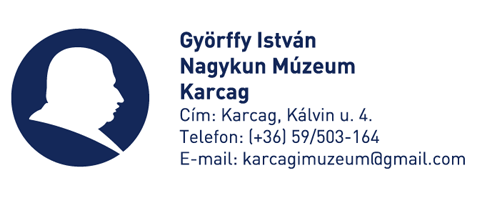 BESZÁMOLÓ A GYÖRFFY ISTVÁN NAGYKUN MÚZEUM 2021. ÉVI TEVÉKENYSÉGÉRŐLI. BevezetésA muzeális intézményekről, a nyilvános könyvtári ellátásról és a közművelődésről szóló 1997. évi CXL. törvény rögzíti a települési önkormányzatok közművelődési feladatait. A hivatkozott törvény 50.§ (2) bekezdésének a) pontja alapján a fenntartó hagyja jóvá az általa fenntartott muzeális intézmény éves beszámolóját. A Györffy István Nagykun Múzeum beszámolója az 51/2014. (XII. 10.) EMMI rendelet (a múzeum, valamint az országos szakkönyvtár és a megyei könyvtár éves munkatervéhez szükséges szakmai mutatókról) alapján készült. A Györffy István Nagykun Múzeum alapvető feladata a műtárgyak gyűjtése, a tárgyi, műtárgyi állomány megőrzése, tudományos feldolgozása és bemutatása. A bemutatás során a hangsúlyt az ismeretátadásra helyezzük, amelynek legfontosabb színtere az állandó kiállítások és az időszaki tárlatok rendezése. Munkánk során a városi, megyei és országos társintézmények mellett a kulturális terület egyéb képviselőivel, a civil szervezetekkel, illetve az idegenforgalmi ágazattal is szoros kapcsolatokat tartunk fenn. Feladataink és eltervezett programjaink megvalósításában jelentős gondot okozott a koronavírus veszélyhelyzet és  az annak következtében elrendelt fél évig tartó zárvatartás. A világjárvány meghatározta a 2021. évi teljes tevékenységünket, kiállítási politikánkat, illetve hátrányosan érintette a múzeumlátogatók számának alakulását.2021 első harmadában a múzeum tevékenységi körébe tartozott a Karcagi Hírmondó szerkesztése és kiadása, így ennek megfelelően a Györffy István Nagykun Múzeum  folytatta egyéb kiadói tevékenységét 2021. március 1-ig. Az alapító okirat módosítása során a Karcag Városi Önkormányzat a 9/2021. (I.29.) „kt.” sz. határozatával visszavonta a múzeum egyéb kiadói tevékenységét és a Karcagi Hírmondót törölte a múzeum telephelyei közül. A Karcagi Hírmondó szerkesztése és megjelentetés átkerült a Karcag Kincse Rendezvényszervező Nonprofit Kft-hez A Karcagi Értéktár kezelését a Karcag Városi Önkormányzat 16/2015. (I.29.) „kt.” számú határozatával a Györffy István Nagykun Múzeum feladataként határozott meg. Az Értéktár Bizottság 2021. év folyamán a múzeum keretei között, de külön munkaterv alapján működött. Működését szintén jelentősen befolyásolták a világjárvány miatti korlátozások.Tervezett bizottsági ülések nem valósultak meg, az is internet kapcsolat segítségével (pandémia helyzet miatt) „Az alföldi karikás ostor” című előterjesztést a bizottság befogadta és felvette a Karcagi Értéktárba, valamint javasolta a Megyei Értéktárba való felvételét is. A karikás ostort azóta a Hungarikum Bizottság a hungarikumok sorába emelte.II. Az intézményi struktúra, személyi feltételek1. Intézményi struktúra A Karcag Városi Önkormányzat 211/2021. (IX.28.) „kt.” sz. határozatával módosította az intézmény alapító okiratát, ennek értelmében az intézmény keretében működnek az alábbi telephelyek:Kántor Sándor Fazekasház, Karcag, Erkel Ferenc u. 1.Nagykunsági Tájház, Karcag, Jókai u. 16.Orvos- és Patikatörténeti Kiállítás, Karcag, Széchenyi sgt. 45.Szélmalom, Karcag, Vágóhíd út 22.Györffy István Nagykun Múzeum raktára, Karcag, Laktanya 5376/37 hrsz.Nagykun Látogatóközpont, Karcag, Táncsics körút 46.Kiállítóhely, Karcag, Dózsa György út 4.2. Személyzeti helyzetGyörffy István Nagykun MúzeumA múzeumban az engedélyezett álláshelyek száma: 7,75. 2021. év folyamán az intézményben 7 fő teljes munkaidős és 1 fő részmunkaidős munkatárs dolgozott az alábbi megoszlásban: 1 fő néprajzkutató (múzeumigazgató), 1 fő történész-művelődésszervező, 1 fő múzeumpedagógus, 1 fő gyűjteménykezelő, 1 fő fazekas-teremőr, 1 fő teremőr, 1 fő takarító (valamennyien teljes munkaidőben foglalkoztatottak), 1 fő részmunkaidős takarító-hivatalsegéd. 20201-ben az intézmény és kiállítóhelyeinek nyitvatartása a világjárvány miatt nem volt folyamatos és zökkenőmentes. A kiállítóhelyek közül a Kántor Sándor Fazekasház és a Nagykunsági Tájház a nyári hónapokban a korábbi évekhez hasonlóan voltak látogathatók. A Szélmalom a tetőfelújítás és egyéb felújítási munkák miatt zárva tartott. Az esztendő során a nyitvatartási feladatok ellátásához nem alkalmaztunk hosszabb időtartamú közfoglalkoztatásban részt vevő munkatársat. III. Szolgáltatási feladatok2021. évi szolgáltatási feladataink ellátását és egész éves működésünket alapvetően befolyásolta a koronavírus járvány hatása, ennek megfelelően a múzeum fél évig (június 1-ig) zárva tartott. Így számos korábban tervezett programunkat le kellett mondani, illetve elhalasztani. Ebben az évben tehát több figyelem fordulhatott a tárgyi gyűjtemény kezelésére, a megóvásra, illetve az új helyre való költöztetést követően a raktári rend kialakítására.1. KözönségkapcsolatokIsmeretterjesztő előadások, konferencia– 2021-ben a Debreceni Egyetem Bölcsészettudományi Karával korábban közösen tervezett történeti tudományos konferenciát a világjárvány miatt nem tudtuk megszervezni, annak pótlására feltehetően a 2022. évben lesz módunk.2. Köznevelési hasznosítás2.1. A gyűjteményre és a kiállításokra alapozott múzeumpedagógiai foglalkozások Programok a Györffy István Nagykun Múzeumban:– Az év folyamán több múzeumpedagógiai programot terveztünk különböző témakörökben. Az év második felében összesen 17 alkalommal szerveztünk múzeumpedagógiai foglalkozásokat az óvodás és általános iskolás korosztály számára. A foglalkozásokon összesen 292 gyermek vett részt.– A múzeumpedagógiai foglalkozások az alábbi témacímeken zajlottak:óvodásoknak: Első múzeumi kalandomáltalános iskolák alsó tagozatosainak:Múzeumi pásztorkalandMúzoomRégészeti kisokosKunok nyomábanáltalános iskolák felső tagozatosainak: Rejtély a múzeumbanParasztbecsület– Októberben került sor az óvodákkal évről évre közösen szervezett Múzeumi Barangoló című foglalkozásra, amelyet az óvoda nagycsoportosai számára az óvodapedagógusokkal közösen szerveztünk. A program a korábbi évektől eltérően kevesebb résztvevővel, a veszélyhelyzeti előírások betartásával zajlott le.Kántor Sándor Fazekasház– Az elkészült és berendezett fazekasműhelyben agyagos foglalkozásokat (korongozás, írókázás) terveztünk, amelyek járványügyi vészhelyzet miatt az első félévben elmaradtak. Június 1-gyel új munkatársként fazekast alkalmaztunk, aki összesen 8 alkalommal 107 általános iskolai tanulónak tartott bemutató korongozást, illetve a fazekassággal kapcsolatos múzeumpedagógiai foglalkozást.3. Hozzáférés3.1.Kutatószolgálatot igénybe vevő kutatók és a kutatási alkalmak száma2021-ben a járványhelyzet miatt csak jóval csökkentett szolgáltatást nyújtani a kutatószolgálat tekintetében. A múzeum kutatási szabályzata betartását a veszélyhelyzeti előírások befolyásolták, így az év folyamán csupán 3 fő kutatót  fogadtunk.3.2. Múzeumi könyvtár könyvtárhasználataA Györffy István Nagykun Múzeum könyvtára szakkönyvtárként működik, az ott található könyvek és dokumentumok csak helyben használhatók. 2021-ben könyvtárunk külső használókat nem fogadott.3.3 Honlap-látogatások száma Múzeumunk saját honlapja a www.karcagimuzeum.hu címen érhető el, amely elérhető a www.karcag.hu városi honlapról is megtekinthető. Saját honlapunkat a GDPR törvény szabályainak megfelelően működtetjük és e szabályok szerint folyamatosan frissítjük. 2021-ben a járványhelyzet miatt igyekeztünk a honlapunkon elérhető információkat gyakrabban frissíteni, illetve karbantartani. A honlap látogatottságát jelenleg csupán becsléssel tartjuk számon, amely 2021-ben kb. 6800 megkeresést jelentett.A Györffy István Nagykun Múzeum rendelkezik saját facebook-fiókkal is, amelyen szintén megjelentek a múzeummal kapcsolatos friss információk. Ennek látogatottsága hasonlóan alakul a múzeumi honlaphoz.3.4. Média megjelenések2021-ben a városi nagy rendezvények (Birkafőző Fesztivál, Nagykunsági Kulturális Napok) elmaradása miatt a múzeum az országos médiában nem jelent meg.Az év folyamán a múzeumban folyó munkáról (raktári rend kialakításáról) többször beszámolt a Karcagi Hírmondó című hetilap és a Karcag Televízió. IV. Kiállítási tevékenység1. Állandó kiállításokGyörffy István Nagykun Múzeum„A kunok öröksége – Népélet a Nagykunságban” címmel 2012-ben megrendezett állandó kiállítás a koronavírus miatt elrendelt vészhelyzeti intézkedéseknek megfelelően 2021. június 1-től december 20-ig, tartott nyitva. A látogatók a járványügyi szabályok betartásával vasárnap és hétfő kivételével naponta 10-17 óráig tekinthették meg a kiállításokat.Kántor Sándor Fazekasház2021. június 1-től december 20-ig tartott nyitva. A látogatók a járványügyi szabályok betartásával vasárnap és hétfő kivételével naponta 10-16 óráig tekinthették meg a kiállítást.Nagykunsági TájházA kiállítóhely a 2021. június 1-től szeptember 30-ig naponta 10-14 óráig tartott nyitva. A látogatók a járványügyi szabályok betartásával tekinthették meg a kiállítást.Orvos- és Patikatörténeti KiállításA kiállítás 2021-ben a korábban kialakult gyakorlatnak megfelelően egész évben előre bejelentett látogatókat fogadott, akik a járványügyi szabályok betartásával tekinthették meg a kiállítást. SzélmalomA kiállítóhely 2021 során a felújítási munkálatok miatt nem volt látogatható.KövesdarálóA műemlék Kövesdaráló és Malomtörténeti Kiállítás nem a múzeum kezelésében lévő kiállítóhely, működéséhez a múzeum – szükség szerint – szakmai segítséget nyújt. A kiállítás – a járványügyi vészhelyzetnek megfelelő szabályok betartása mellett – volt időszakosan látogatható. 2. Időszaki kiállítások 2021-ben a múzeumban tervezett valamennyi kiállításunkat érintette a világjárvány miatt kialakult veszélyhelyzet, ezért csak egy időszaki kiállítás megrendezésére volt lehetőségünk:– Mesterek dicsérete (Andrási Mihály fafaragó, Nagyné Török Zsóka és a Hevesi Népművészeti és Háziipari Szövetkezet Alkotó Közössége) című kiállítást a Nagykunsági Népművészek Egyesületével közösen rendeztük.	– Látogatható: július 1 – december 10. között. 3. Az éves látogatószám alakulása2021-ben a múzeumlátogatók számának jelentős visszaesése volt tapasztalható, aminek magyarázata elsősorban a koronavírus világjárvány és a veszélyhelyzet miatti zárvatartás. Ennek megfelelően múzeumunk is csak időszakosan volt nyitva és az előírt vészhelyzeti szabályokat betartva fogadta a látogatókat. Ugyancsak a látogatók számának csökkenését okozta, hogy a városi nagy rendezvények közül elmaradt a Birkafőző Fesztivál, amelynek hagyományos színtere a Múzeumpark. Az intézmény nyitvatartási időben csak maximum 30 fős fogadott csoportokat fogadott.4. A kiállításban található tárgyak aránya a teljes műtárgyállományhoz képest A múzeum tárgyi gyűjteményében található műtárgyak alapvetően a néprajztudomány, azon belül is a gazdálkodás és a Kunság népművészetének, a karcagi fazekasságnak a tárgyai. A múzeum tárgyi gyűjteményében jelenleg 8.896 db beleltározott és kb. 290 db leltározatlan műtárgy található. A Györffy István Nagykun Múzeum, a Kántor Sándor Fazekasház, a Nagykunsági Tájház és a Szélmalom állandó kiállításaiban bemutatott műtárgyak a teljes műtárgyállomány 30 %-át teszik ki.5. Kiállításvezetők száma (magyar és idegen nyelven)A 2012-ben megnyílt „A kunok öröksége – Népélet a Nagykunságban” című állandó kiállításunkhoz papíralapú kiállításvezető készült magyar és angol nyelven. A kiállításvezetőből 2021. év folyamán 3 db fogyott el. A kiállításvezető rövidített papíralapú változata orosz, német és francia nyelven is olvasható. Az idegen nyelvű változatok árus forgalomba nem kerültek.V. Gyűjtemények gyarapítása és nyilvántartás1. GyarapításA múzeumi gyűjtemények gyarapítása nagyrészt függ a pénzügyi helyzetünktől, illetve az esetlegesen megjelenő pályázatokon való részvételtől. Ennek megfelelően 2021-ben ajándékozás útján a múzeum tárgyi gyűjteményébe 5 db tárgy került.A könyvtárgyi gyűjtemény ajándékozás útján 42 db könyvvel gyarapodott.2. NyilvántartásAz év folyamán folytattuk a múzeum tárgyi gyűjteményének revízióját. Ennek során a tárgyi gyűjteményben őrzött műtárgyállományból 105 db tárgy revíziója fejeződött be. A revízió alá vont tárgyak aránya elérte a teljes műtárgyállomány közel 84 %-át. 3. Gyűjteményi hozzáférés2021-ben a múzeumi tárgygyűjtemény nem akkreditált programmal készített adatbázisát karbantartottuk, az adatbázisból hiányzó tárgyak bekerültek az adatbázisba. A műtárgyi adatbázis ugyan digitalizált, de az nem érhető el sem a honlapunkon, sem egyéb országos honlapon (HUNGARICANA, MaNDA).A múzeumi segédgyűjtemények közül a fotótárunk minden darabja digitalizált állapotban is elérhető. Az év folyamán folytattuk az adattárunk nem akkreditált programmal való digitalizálását, amelynek eredményeképpen jelenleg 1.150 tétel érhető el digitálisan.VI. Tudományos kutatás1. Kutatási témák száma2021-ben a múzeum tudományos munkatársai a korábban megkezdett kutatásaikat az alábbi kutatási témában folytatták.Nagy Molnár Miklós:– A nagykunsági, karcagi kisipar, kézművesipar történetének kutatása.– A kunsági népművészet kutatása.Kántor Éva:– JNSZM Levéltárban kutatás a karcagi díszpolgárokról és polgármesterekről– Egri Érseki Levéltárban a karcagi plébánia iratai (anyaggyűjtés a 2022. évi időszaki kiállításhoz) 2. Konferenciákon tartott előadások:– A tervezett konferenciák elmaradtak.3. Publikációk3.1. A múzeum saját kiadványa– 2021-ben a Debreceni Egyetem Bölcsészettudományi Karával közösen tervezett konferenciánk a járványhelyzet miatt elmaradt, így a konferencia anyagából összeállított Nagykunsági Füzetek következő darabja sem jelent meg.3.2. A múzeum dolgozói által jegyzett publikációk száma Nagy Molnár Miklós:– Két nagykunsági Amerikában (Kováts Mihály és Finta Sándor) – In: a túrkevei Finta Múzeum EmlékkönyveVII. MűtárgyvédelemA múzeum tárgyi gyűjteménye az egykori laktanya épületében lévő raktárhelyiségbe költözött, amelyet a Karcag Városi Önkormányzat saját anyagi forrásából 2020-ban újított fel. A Karcag Városi Önkormányzat az EMMI Járásszékhely múzeumok szakmai támogatására 2019-ben benyújtott pályázatán 4.000.000 forint vissza nem térítendő támogatást nyert a műtárgyraktár költözést követő megfelelő raktári környezet kialakítására, a szabványszerű raktári bútorzat beszerzésére és a raktár berendezésére. A költöztetés és a raktár kialakításának munkálatait a járványveszély nem befolyásolta, így a munkálatok 2020. év végére befejeződtek. 2021. év elején a pályázati összeg terhére beszerzett polcrendszer és a textil műtárgyak elhelyezését szolgáló lemezszekrény beszerzése is lezajlott. Így a közel féléves kényszerű múzeumi zárvatartás ideje alatt az intézmény valamennyi munkatársa a végleges raktári rend kialakításában vett részt. E munka során 7.200 db műtárgy tisztítása zajlott. A végleges raktári rend befejezése 2022-ben tavasszal folytatódik, amikor az időjárási viszonyok is azt lehetővé teszik.Ugyancsak pályázati összegből megvalósult a műtárgyak elsődleges fertőtlenítése, rágcsáló mentesítése. A raktárban őrzött műtárgyak állapota azonban szükségessé teszi, hogy erre a munkára 2022-ben is sor kerüljön.A tárgyi gyűjteményünkben őrzött leltározott és leltározatlan műtárgyaink fokozott figyelmet és szükség szerinti beavatkozást igényelnek. A múzeum jelenleg nem rendelkezik szakképzett restaurátorral, a műtárgyvédelmi feladatokat műtárgyvédelmi megbízottal látjuk el, akinek feladata, hogy rendszeres szakmai kapcsolatot tartson a megyei hatókörű városi múzeum restaurátorival, szükség esetén kérje azok szakmai segítségét. 2021-ben a szolnoki Damjanich János Múzeum, mint megyei hatókörű városi múzeum restaurátor szakemberei szakmai bejárást végeztek a karcagi múzeum tárgyi gyűjteményében. A bejárás során megállapították, hogy a kiállításainkban látható tárgyak viszonylag jó állapotban vannak, bár a textil alapanyagú tárgyak egy része molyfertőzésnek van kitéve, így hamarosan nagyobb méretű beavatkozásra lesz szükség. A raktárban őrzött leltározott és leltározatlan műtárgyaink közül a fa alapanyagú tárgyak egy része továbbra is szúval fertőzött, ami folyamatos beavatkozást igényel. Az év folyamán a Kántor Sándor Fazekasházban bemutatott 150 db műtárgy tisztítása, előzetes műtárgyvédelmi kezelése is megtörtént, emellett ugyancsak megtörtént a Nagykunsági Tájházban látható mintegy 450 db műtárgy tisztítása is.VIII. Szakmai és társadalmi kapcsolatok1. Kapcsolatok helyi intézményekkel és civil szervezetekkelA Györffy István Nagykun Múzeum a helybeli intézményekkel, a Déryné Kulturális, Turisztika, Sport Központ és Könyvtárral, emellett a város iskoláival és óvodáival jó szakmai kapcsolatokat ápol. A helyi civil szervezetek közül munkakapcsolattal rendelkezünk a Nagykun Városvédő Egyesülettel, a Kováts Mihály Baráti Társasággal, a Kunszövetséggel, a Nagykunsági Népművészek Egyesületével.2. Múzeumi szakmai kapcsolatokIntézményünknek a megyebeli múzeumok közül elsődlegesen a szolnoki Damjanich Múzeummal, a túrkevei Finta Múzeummal, a mezőtúri Túri Fazekas Múzeummal van rendszeres munkakapcsolata. Ugyancsak jó munkakapcsolatot tartunk fenn a kiskunhalasi Thorma János Múzeummal és a kiskunfélegyházi Kiskun Múzeummal. Jól működő szakmai kapcsolataink kiterjednek a régió – Hajdú-Bihar megye és Szabolcs-Szatmár-Bereg megye – múzeumaira is. Együttműködésünk a múzeumi munka több területére is kiterjed, így például a kiállítások vándoroltatására, illetve műtárgyak kölcsönzésére. A régiós kapcsolataink mellett jelentős a szakmai kapcsolatunk a Néprajzi Múzeummal, illetve a szentendrei Szabadtéri Néprajzi Múzeummal, valamint más vidékek (Pest, Bács-Kiskun és Csongrád megyék) múzeumaival. Országos szakmai kapcsolataink mélyítését szolgálja és szakmai érdekvédelmünket segíti, hogy múzeumunk tagja a Magyar Vidéki Múzeumok Szövetségének (MVMSZ). 3. Kapcsolatok vidéki civil szervezetekkelA vidéki civil szervezetek közül jó a munkakapcsolatunk a Magyar Néprajzi Társasággal, a Pulszky Társaság Múzeumi Egyesülettel, a gyomaendrődi Kállai Ferenc Népfőiskolai Társasággal és a Jászkun Kapitányok Tanácsával.4. Kapcsolatok egyetemekkelJó szakmai kapcsolatokkal rendelkezünk a Debreceni Egyetem Bölcsészettudományi Karával, amellyel közösen szerveztünk tudományos konferenciát 2018 márciusában és 2019 márciusában Karcagon. A 2021-re tervezett konferencia ugyan elmaradt, de a szervezést nem hagyjuk abba, a tanácskozást 2022. év második felében megrendezzük. 5. Társadalmi tisztségekA múzeum igazgatója, dr. Nagy Molnár Miklós az MTA köztestületi és a Magyar Néprajzi Társaság tagja. Emellett tagja a Tájkutató Alapítvány kuratóriumának, a gyomaendrődi Kállai Ferenc Népfőiskolai Társaság kuratóriumának. Mindezek mellett a Magyar Vidéki Múzeumok Szövetsége Felügyelő Bizottságának is tagja.Karcag, 2022. február 9.dr. Nagy Molnár Miklós múzeumigazgatóSzepesi Tibor polgármester: A bizottság is szintén támogatta a napirendet. További kérdés, észrevétel nem hangzott el. Szepesi Tibor polgármester: Javasolta az előterjesztés és a határozati javaslat. Aki egyetért, kézfeltartással jelezze. A képviselő-testület döntése: 10 igen szavazat. Nemleges szavazat és tartózkodás nem volt.47/2022. (II. 24.) „kt." sz. határozat a Györffy István Nagykun Múzeum 2022. évi munkatervének jóváhagyásárólKarcag Városi Önkormányzat Képviselő-testülete (továbbiakban: Képviselő-testület) az Alaptörvény 32. cikk (1) bekezdés b) pontjában biztosított jogkörében, a Magyarország helyi önkormányzatairól szóló 2011. évi CLXXXIX törvény 10. § (1) bekezdésében, valamint a muzeális intézményekről, a nyilvános könyvtári ellátásról és a közművelődésről szóló 1997. évi CXL. törvény 50. § (2) bekezdésének a) pontjában biztosított feladatkörében eljárva az alábbiak szerint dönt:A Képviselő-testület a Györffy István Nagykun Múzeum 2022. évi munkatervét a határozat melléklete szerint jóváhagyja.Erről értesülnek:Karcag Városi Önkormányzat Képviselő-testületének tagjai, lakóhelyükönKarcag Városi Önkormányzat Polgármestere, helyben Karcag Városi Önkormányzat Jegyzője, helyben Karcag Városi Önkormányzat Aljegyzője, helyben Karcagi Polgármesteri Hivatal Kabinet Iroda, helyben Györffy István Nagykun Múzeum Karcag, Kálvin u. 4.47/2022. (II. 24.) „kt." sz. határozat mellékleteA GYÖRFFY ISTVÁN NAGYKUN MÚZEUM 2022. ÉVI MUNKATERVEI. BevezetésA muzeális intézményekről, a nyilvános könyvtári ellátásról és a közművelődésről szóló 1997. évi CXL. törvény rögzíti a települési önkormányzatok közművelődési feladatait. A hivatkozott törvény 50.§ (2) bekezdésének a) pontja alapján a fenntartó hagyja jóvá az általa fenntartott muzeális intézmény éves munkatervét. A Györffy István Nagykun Múzeum munkaterve az 51/2014. (XII. 10.) EMMI rendelet (a múzeum, valamint az országos szakkönyvtár és a megyei könyvtár éves munkatervéhez szükséges szakmai mutatókról) alapján készült. A Györffy István Nagykun Múzeum alapvető feladata a műtárgyak gyűjtése, a gyűjteménygyarapítás, a gyűjteményben található műtárgyi állomány megőrzése, tudományos feldolgozása és bemutatása. A bemutatás során a hangsúlyt az ismeretátadásra helyezzük. Az ismeretátadásban legfőbb fórumunk az állandó kiállítások mellett az időszaki kiállítások szervezése és rendezése, valamint a múzeumpedagógiai, múzeumandragógiai foglalkozások, programok szervezése, rendezése. Munkánk során a városi, megyei és országos társintézmények mellett a kulturális terület egyéb képviselőivel, a civil szervezetekkel, illetve az idegenforgalmi ágazattal is szoros kapcsolatokat tartunk fenn.A múzeum feladatai közé tartozik a Karcagi Értéktár kezelésének feladatait is. A Karcagi Értéktár Bizottság 2022-ben is a múzeum keretei között, de külön munkaterv alapján működik.II. Az intézmény struktúra, személyi feltételek1. Intézményi struktúra A Karcag Városi Önkormányzat 211/2021. (IX.28.) „kt.” sz. határozatával módosított alapító okirata értelmében a múzeum keretében működnek az alábbi telephelyek:Kántor Sándor Fazekasház, Karcag, Erkel Ferenc u. 1.Nagykunsági Tájház, Karcag, Jókai u. 16.Orvos- és Patikatörténeti Kiállítás, Karcag, Széchenyi sgt. 45.Szélmalom, Karcag, Vágóhíd út 22.Györffy István Nagykun Múzeum raktára, Karcag, Laktanya 5376/37 hrsz.Nagykun Látogatóközpont, Karcag, Táncsics körút 46.Kiállítóhely, Karcag, Dózsa György út 4.A Karcagi Értéktár kezelését a Karcag Városi Önkormányzat 16/2015. (I.29.) „kt.” számú határozatával a Györffy István Nagykun Múzeum feladataként határozta meg. 2. Személyzeti helyzetGyörffy István Nagykun MúzeumA múzeumban az engedélyezett álláshelyek száma: 7,75. A múzeumban jelenleg 5 fő teljes munkaidős munkatárs dolgozik az alábbi megoszlásban: 1 fő néprajzkutató (múzeumigazgató), 1 fő történész-művelődésszervező, 1 fő múzeumpedagógus, 1 fő gyűjteménykezelő, 1 fő fazekas-teremőr, 1 fő teremőr, 1 fő takarító. valamint 1 fő részmunkaidős takarító-hivatalsegéd. III. Szolgáltatási feladatok2022. évi szolgáltatási feladataink ellátását feltételezhetően a korábbiaknál kisebb mértékben fogja befolyásolni a koronavírus járvány és annak helybeli hatása. Ebben az évben továbbra is fő feladatunk a tárgyi gyűjtemény raktárában a végleges raktári rend kialakítása, illetve a revíziós feladatok felgyorsítása.1. KözönségkapcsolatokIsmeretterjesztő előadások 2022-ben – a járványhelyzet alakulásának megfelelően, az érvényben lévő szabályok betartása mellett – a Debreceni Egyetem Bölcsészettudományi Karával közösen korábban tervezett történeti konferencia megszervezését. A tanácskozás témája a Trianoni békeszerződés és annak utóélete. (Felelős: dr. Nagy Molnár Miklós igazgató.)2. Köznevelési hasznosításA gyűjteményre és a kiállításokra alapozott múzeumpedagógiai foglalkozások – 2022-ben – a járványhelyzet alakulásának megfelelően, az érvényben lévő szabályok betartása mellett – tervezzük folytatni alábbi múzeumpedagógiai programjainkat:Györffy István Nagykun MúzeumÓvodásoknak ajánljukElső múzeumi kalandom – Rejtvények segítségével játékos formában ismerkednek meg a kicsik az itt őrzött tárgyakkal és a múzeumi etikettel. Általános iskolásoknak ajánljukKUNcsorgunk – Kik voltak a kunok, hol és hogyan éltek, mit viseltek. Az ovisok igényeihez igazodó játékos múzeumi foglalkozás során szinte észrevétlenül rögzülnek a kisgyermekekben a legalapvetőbb ismeretek a kunokkal kapcsolatban. Nádtenger mélyén – A múzeumi óra az egykori természeti környezetet és élővilágot eleveníti meg, a pákászok életét. „Terelgeti nyáját…” – Melyik pásztor milyen állatra vigyázott. Hazám a ház – A kisgyermekek a nagykunsági parasztház, számukra már ismeretlen tárgyait fedezik fel. Régészeti kisokos – Kik a régészek és mit csinálnak? Milyen eszközeik vannak? Mi történik a leletekkel a megtalálásuk után? Egyáltalán mit nevezünk leletnek? A múzeumi órán a kisgyermekek játékos formában követhetik végig egy régészeti lelet útját az ásatástól a múzeumig. MúZoom – Miközben felfedezzük a kiállítótermeket és az ott rejtőző tárgyakat, a gyermekeknek ki kell állniuk a múzeumi hétpróbát.Kunok nyomában – Kik voltak a kunok? Mikor és honnan jöttek a Kárpát-medencébe? Jelent-e valamit a karcag szó? Kunok nyomában 1 – A múzeumi foglalkozáson a kunok betelepítésétől a török korig követjük végig a térség történelmét.  Kunok nyomában 2 – Karcag és a térség újkori történelmének fontosabb állomásaival ismerkednek meg a diákok. Az ászok – Csíkászok, rákászok, madarászok, pákászok. Kik voltak ők és hogy kapcsolódnak Karcag történetéhez? Múzeumi pásztorkaland – A csikós, a gulyás, illetve a juhász életmódjának és az általa használt eszközök megismerése. Éltél volna akkor? – A múzeumi órán a gyermekek különböző feladványok segítségével ismerik meg a paraszti háztartás jellegzetes tárgyait. Egy a természettel – A múzeumi órán a diákok megismerik városunk egykori természeti környezetét és a benne élő emberek mindennapjait.– A programok célja a korábban megkezdett múzeumpedagógiai foglalkozások további kiszélesítése az óvodákkal és az általános iskolák diákjaival. Későbbiek során tervezzük, hogy a középiskolásokat is jobban bevonjuk a múzeumpedagógiai programjainkba.– Az évek során bevett gyakorlatnak számító Múzeumi Barangoló programot 2021 őszén – a járványhelyzet alakulásának megfelelően, az érvényben lévő szabályok betartása mellett – a Madarász Imre Egyesített Óvoda tagóvodáinak nagycsoportos gyermekei részvételével ismét tervezzük megrendezni.Kántor Sándor Fazekasház– A fazekasműhelyben agyagos foglalkozásokat (korongozás, írókázás) szervezünk. Ehhez kapcsolódóan egyik fő programunknak szánjuk az általános iskolások felső tagozatos diákjai számára szervezett fazekas szakkör létrehozását és működtetését. A kiállításhoz kapcsolódóan ajánlott múzeumpedagógiai programjaink:Élet a műanyag előtt – A legősibb mesterséggel, a fazekassággal, illetve annak fontosabb technikai vívmányaival ismerkednek meg a diákok. A karcagi fazekasmesterek termékein keresztül a jellegzetes helyi kerámiafajták és díszítőmotívumok tanulmányozása. Fazekasaink nyomában – A kerámiakészítés technikáival, illetve a karcagi fazekasmesterek termékeivel ismerkednek meg a gyermekek. Agyagba zárt tárgyak – Miből ettek-ittak őseink? Miben főzték az ételt? A kerámiaedények fajtái, illetve részei. Nagykunsági Tájház A kiállításhoz kapcsolódóan ajánlott múzeumpedagógiai programjaink:Parasztbecsület – A karcagi parasztportával és annak tárgyi kultúrájával dédszüleik életmódjával ismerkednek meg a diákok. Összehasonlítják az az általuk használt tárgyakat a mai tárgyakkal. Egyszervolt élet…. – A gyerekek bepillantást nyerhetnek a dédszüleik életébe és azt is megtanulják, hogyan készült a kenyér. 3. HozzáférésKutatószolgálatot igénybe vevő kutatók és a kutatási alkalmak Az előző évekhez hasonlóan a múzeum a szakterületüknek megfelelően idén is kutatási és konzultációs lehetőséget biztosít a tudományos kutatóknak, illetve a segítséget, útmutatást igénylő szakdolgozatíróknak, helytörténészeknek. Az egyéni kutatók kutatási engedély birtokában, a hatályos jogszabályok, rendelkezések alapján készített Szolgáltatási Szabályzat szerint vehetik igénybe a múzeum nyújtotta lehetőségeket – a járványhelyzet alakulásának megfelelően, az érvényben lévő szabályok betartása mellett.Múzeumi könyvtár könyvtárhasználataA Györffy István Nagykun Múzeum könyvtára szakkönyvtárként működik, a benne található könyvek és dokumentumok elsősorban tudományos kutatók számára elérhetőek és csak helyben használhatók. 2022-ben a múzeumot felkereső, kutatási engedéllyel rendelkező kutatók a könyvtárat a Szolgáltatási Szabályzatnak megfelelően – a járványhelyzet alakulásának megfelelően, az érvényben lévő szabályok betartása mellett – vehetik igénybe.A könyvtári állományt elsősorban az ajándékozás útján beszerzett könyvekkel gyarapítjuk, kivételes esetekben – fontos szakirodalom beszerzése esetén – vásárlással. Az év folyamán folyamatosan végezzük a gyűjteménybe került könyvek és nyomtatványok rendezését, leltározását, katalogizálását. (Felelős: Kántor Éva történész-művelődésszervező és dr. Nagy Molnár Miklós igazgató)Múzeumi honlap Múzeumunk saját honlapja a www.karcagimuzeum.hu címen érhető el, amely elérhető a www.karcag.hu városi oldalról is. Saját honlapunkat a GDPR törvény szabályainak megfelelően működtetjük, e szabályok szerint továbbra is folyamatosan frissítjük. Rendezvényeinkről, programjainkról friss, aktuális információkat közlünk. A kialakult járványhelyzet miatt tervezzük a múzeum online térben való megjelenésének fejlesztését, erősítését is. (Felelős: Szabó Tünde múzeumpedagógus, Kántor Éva történész-művelődésszervező dr. Nagy Molnár Miklós mózeumigazgatóA Györffy István Nagykun Múzeum rendelkezik saját facebook-fiókkal is, amelyen szintén megjelennek a múzeummal kapcsolatos friss információk. (Felelős: Kántor Éva történész-művelődésszervező).Média megjelenésekA Karcagi Hírmondó hetilap hasábjain és a Karcag Televízió korábban folyamatosan közölt információkat, illetve tudósított az új időszaki kiállításainkról. Ezt a gyakorlatot a – járványhelyzet alakulásának megfelelően – a továbbiakban is folytatni kívánjuk. Emellett törekszünk egyéb regionális és országos rádióadókon, valamint a más médiafelületeken való megjelenésre.IV. Kiállítási tevékenység1. Állandó kiállításokGyörffy István Nagykun Múzeum– 2022-ben a múzeum állandó kiállításának nyitvatartását a koronavírus járványhelyzet alakulásának és a meghozott rendelkezéseknek megfelelően tervezzük. Az állandó kiállítás mellett az időszaki kiállítások vasárnap és hétfő kivételével naponta 10-17 óráig lesznek látogathatók. Kántor Sándor Fazekasház– 2022-ben a Fazekasház kiállítása a járványügyi helyzet alakulásának és a meghozott rendelkezéseknek megfelelően folyamatosan látogatható. A nyitvatartási idő vasárnap és hétfő kivételével naponta 10-16 óráig tart. Az ettől eltérő időpontokban előzetes bejelentkezés alapján fogadunk csoportokat (maximum 10 fő). A nyitvatartást állandó alkalmazottként 1 fő teljes munkaidős fazekas végzettségű munkatárs alkalmazásával oldjuk meg.Nagykunsági Tájház– A Nagykunsági Tájház állandó kiállítását az aktuális járványkezelési helyzet alakulásának és a meghozott rendelkezéseknek megfelelően május 1-től, szeptember 30-ig tervezzük. A nyitvatartási időt vasárnap és hétfő kivételével naponta 10-14 óráig tervezzük. Az ettől eltérő időpontokban előzetes bejelentkezés alapján fogadunk csoportokat (legalább 10 fő). Orvos- és Patikatörténeti Kiállítás– A kiállítás a korábban kialakult gyakorlatnak megfelelően egész évben előre bejelentett csoportokat fogad. Szélmalom– 2022-ben, amennyiben a felújítási munkálatok nem folytatódnak, látogatható lesz május 1-től december 30-ig. A kiállítás látogathatóvá tételét a járványügyi helyzetnek és a meghozott rendelkezéseknek megfelelően szeptember 30-ig tervezzük. A kiállítás vasárnap és hétfő kivételével naponta 10-16 óráig lesz ismét látogatható. Az ettől eltérő időpontokban előzetes bejelentkezés alapján fogad csoportokat (maximum10 fő). Kövesdaráló– A műemlék Kövesdaráló és Malomtörténeti Kiállítás ugyan nem a múzeum kezelésében lévő látogatható kiállítóhely, azonban működéséhez a múzeum szakmai segítséget nyújt. A kiállítás – előzetes bejelentkezés alapján – egész évben látogatható.2. Tervezett időszaki kiállítások2022-ben a múzeumban tervezett időszaki kiállítások:– 250 éves a Karcagi Római Katolikus Plébánia – március – május.Kun kapitányok – május – augusztus. – Bod László festőművész retrospektív kiállítása – augusztus – október.– Fél évszázad a természetvédelemben" - 50 éves a Hortobágyi Nemzeti Park Igazgatóság – fotótárlat november – 2023. január 4. Kiállításvezetők száma (magyar és idegen nyelven)„A kunok öröksége – Népélet a Nagykunságban” című állandó kiállításunkhoz 2012-ben készült papíralapú kiállításvezető magyar és angol nyelven. A kiállításvezető rövidített papíralapú változata orosz, német és francia nyelven is olvasható. Az idegen nyelvű változatok árus forgalomba nem kerültek. Az állandó kiállításhoz elektronikus vezető (DVD) is készült, amely szintén megvásárolható a múzeumban.V. Gyűjtemények gyarapítása és nyilvántartás1. GyűjteménygyarapításA múzeumi gyűjtemények gyarapítása nagyrészt pénzügyi helyzetünk és lehetőségeink, illetve az esetlegesen megjelenő pályázatok függvénye. A múzeum gyűjteménygyarapítási stratégiájának megfelelően a 2022. évben is alapvető célkitűzésünk az olyan kvalitásos, illetve ritka tárgyak megszerzése, amelyek elengedhetetlenül szükségesek és hiányoznak a tárgyi gyűjteményünkből. A tárgyvásárlás(ok)hoz elsősorban a Nemzeti Kulturális Alap aktuális pályázatán tudjuk megszerezni a megfelelő anyagi fedezetet. (Felelős: dr. Nagy Molnár Miklós igazgató)2. Nyilvántartás2022-ben folytatjuk a múzeumi műtárgyállomány revízióját. Ezzel párhuzamosan folytatjuk a végleges raktári rend kialakítását. A leltározatlan tárgyak számát folyamatosan csökkentjük. (Felelős: dr. Nagy Molnár Miklós és a múzeum valamennyi munkatársa)A papíralapú nyilvántartás mellett a törvényi előírások kötelezővé teszik a digitális nyilvántartást is. A végleges raktári rend kialakítása során az év folyamán folytatjuk a tárgyi gyűjtemény digitális nyilvántartási rendszerének kialakítását is, amelyet ebben az esztendőben is nem akkreditált nyilvántartási szoftverrel végezzük. Emellett tervezzük akkreditált nyilvántartási szoftver beszerzését.3. HozzáférésA múzeum gyűjteményeinek digitalizációjához 2022-ben egyéb forrásból gondoskodunk a megfelelő technikai berendezések (digitális fényképezőgép, nagy teljesítményű A/3-as szkenner és nagy teljesítményű háttértár) beszerzéséről. Így a múzeum digitalizálási stratégiájának, illetve az abban megfogalmazott ütemtervnek megfelelően folytathatjuk az adattári dokumentumok digitalizálását, illetve a tárgyi gyűjtemény darabjainak a digitalizálását. (Felelős: dr. Nagy Molnár Miklós igazgató, Kántor Éva történész-művelődésszervező. Kerekes Mária gyűjteménykezelő, Török Ágnes teremőr)VI. Tudományos kutatás1. Kutatási témák számaA múzeum tudományos munkatársai a korábban megkezdett kutatásaikat az alábbi kutatási témákban folytatják:Nagy Molnár Miklós:– A Kántor Sándor Kossuth-díjas fazekasról és tanítványairól készített kézirat véglegesítése, a tervezett kötet megjelentetése.– A Nagykunság népművészetének (kályhásság) kutatása.Kántor Éva:Általános, levéltári és egyéb forrásfeltárás: – I. világháború hatása Karcagon, és a Nagykunságban,– Kuláküldözés témakörökben2. Hazai és nemzetközi kutatási programokban való részvétel 2022-ben a múzeum koordinálásával megkezdi kutató munkáját a Nagykunság értékfeltáró kollégium, amelynek feladata, hogy a Nagykunság településeinek szellemi és tárgyi értékeit feltárja, egy kötetbe összefűzze, megjelentesse. A kutatás és feldolgozás a Lakiteleki Népfőiskola anyagi támogatásával valósul meg.3. Konferencián való részvétel2022-ben a múzeum munkatársai – a járványveszély miatti vészhelyzet alatt – csak a szakterületüknek megfelelő szakmai konferenciákon, illetve online szakmai továbbképzéseken vesznek részt lehetőségeik és a technikai feltételekhez mérten.4. A múzeum dolgozói által jegyzett és tervezett publikációk száma Nagy Molnár Miklós:– Kántor Sándor Kossuth-díjas fazekas és tanítványai – monográfia megjelentetése. (10 szerzői ív)VII. Műtárgyvédelem2021-ben a járványhelyzet miatti zárvatartás ideje alatt alapvető feladatunk volt a bepolcozott helyiségekben a kártevőmentesített műtárgyak megfelelő rendszerű, szisztematikus elhelyezése, az előírt raktári rend mielőbbi kialakítása. A raktárban a műtárgyvédelmi követelményeknek is megfelelő környezet kialakítása 2022-ben is folytatódik, amelyet az EMMI Járásszékhely múzeum fenntartására 2020-ban kiírt nyertes pályázatának anyagi fedezetéből valósítunk meg. (Felelős: dr. Nagy Molnár Miklós igazgató és a múzeum valamennyi munkatársa)A raktárban őrzött leltározott és leltározatlan műtárgyaink fokozott figyelmet és szükség szerinti beavatkozást igényelnek. A hatékonyabb műtárgyvédelem miatt 2022-ben továbbra is feladatunk a szakszerű műtárgyvédelmi beavatkozás megismétlése. (Felelős: dr. Nagy Molnár Miklós igazgató, Kántor Éva történész-művelődésszervező, Kerekes Mária gyűjteménykezelő)A múzeum jelenleg nem rendelkezik szakképzett restaurátorral, a műtárgyvédelmi feladatokat műtárgyvédelmi megbízottal látjuk el, akinek feladata, hogy rendszeres szakmai kapcsolatot tartson a megyei hatókörű városi múzeum restaurátoraival, szükség esetén kérje azok szakmai segítségét. VIII. Szakmai és társadalmi kapcsolatok1. Kapcsolatok helyi intézményekkel és civil szervezetekkelA Györffy István Nagykun Múzeum a helybeli intézményekkel, a Déryné Kulturális, Turisztika, Sport Központ és Könyvtárral, emellett a város iskoláival és óvodáival szakmai kapcsolatokat ápol. A helyi civil szervezetek közül munkakapcsolattal rendelkezünk a Nagykun Városvédő Egyesülettel, a Kováts Mihály Baráti Társasággal, a Kunszövetséggel. A Nagykunsági Népművészek Egyesületével.2. Múzeumi szakmai kapcsolatokA Györffy István Nagykun Múzeum Jász-Nagykun-Szolnok megye valamennyi múzeuma mellett jól működő szakmai kapcsolatokkal rendelkezik a kiskunsági múzeumok közül a kiskunhalasi Thorma János Múzeummal, a kiskunfélegyházi Kiskun Múzeummal, valamint a régiónkban található Hajdú-Bihar megyei és Szabolcs-Szatmár-Bereg megyei múzeumokkal. Az együttműködés alapvetően a múzeumi munka több területére terjed ki, így például a kiállítások vándoroltatására, illetve műtárgyak kölcsönzésére. A régiós kapcsolatok mellett fontos szakmai kapcsolatunk a Néprajzi Múzeummal, illetve a szentendrei Szabadtéri Néprajzi Múzeummal, illetve más vidékek (Pest, Bács-Kiskun és Csongrád megyék) múzeumaival is. Országos szakmai kapcsolataink mélyítését szolgálja és szakmai érdekvédelmünket segíti, hogy múzeumunk tagja a Magyar Vidéki Múzeumok Szövetségének (MVMSZ). 3. Kapcsolatok vidéki civil szervezetekkelA vidéki civil szervezetek közül jó a munkakapcsolatunk a Magyar Néprajzi Társasággal, a Pulszky Társaság Múzeumi Egyesülettel, a gyomaendrődi székhelyű Kállai Ferenc Népfőiskolai Társasággal és a Jászkun Kapitányok Tanácsával.4. Kapcsolatok egyetemi tanszékekkelUgyancsak jó szakmai kapcsolatokkal rendelkezünk a Debreceni Egyetem Bölcsészettudományi Kar Történeti Tanszékével, valamint az ELTE Néprajzi Tanszéke mellett a Szegedi Egyetem Néprajz és Kulturális Antropológiai Tanszékével.5. Társadalmi tisztségekA múzeum igazgatója, dr. Nagy Molnár Miklós az MTA köztestületi és a Magyar Néprajzi Társaság tagja. Emellett tagja a Magyar Néprajzi Társaság Tájkutató Alapítvány kuratóriumának, a gyomaendrődi Kállai Ferenc Népfőiskolai Társaság kuratóriumának. Mindezek mellett a Magyar Vidéki Múzeumok Szövetsége Felügyelő Bizottságának is tagja.Karcag, 2022. február 10.dr. Nagy Molnár Miklós múzeumigazgatóSzepesi Tibor polgármester: A következő napirendi pont tárgyalásánál – mivel személyét érinti – az ülés vezetését átadta Karcagi-Nagy Zoltán képviselő úrnak, a Pénzügyi és Fejlesztési Bizottság elnökének.Kérte, szíveskedjen levezetni a napirendet, egyben bejelentette, hogy a napirend tárgyalásánál és a szavazásnál nem kíván jelen lenni.– Szepesi Tibor polgármester úr elhagyta a tanácskozótermet –Karcagi-Nagy Zoltán képviselő, a Pénzügyi és Fejlesztési Bizottság elnöke: A főállású polgármesteri foglalkoztatási jogviszonyra megfelelően alkalmazni kell a Kttv. cafetéria juttatásra vonatkozó 151. §-át, mely alapján a főállású polgármestert cafeteria-juttatás illeti meg. Ennek éves keretösszege 2022. évre bruttó 300 000 Ft/fő/év.Kérdés, hozzászólás van-e?Kérdés, észrevétel nem hangzott el. Karcagi-Nagy Zoltán képviselő, a Pénzügyi és Fejlesztési Bizottság elnöke: Javasolta az előterjesztés és a határozati javaslat elfogadását.  Aki egyetért, kézfeltartással jelezze. A képviselő-testület döntése: 9 igen szavazat. Nemleges szavazat és tartózkodás nem volt.48/2022. (II. 24.) „kt.” sz. határozatSzepesi Tibor főállású polgármester cafetéria juttatásárólKarcag Városi Önkormányzat Képviselő-testülete (a továbbiakban: Képviselő-testület) az Alaptörvény 32. cikk (1) bekezdés b) pontjában meghatározott jogkörében eljárva, a közszolgálati tisztviselőkről szóló 2011. évi CXCIX. törvény 225/A. és 225/L. §-aiban foglaltak alapján,  az alábbiak szerint dönt:A Képviselő-testület Szepesi Tibor főállású polgármester részére 2022. évre bruttó 300 000 Ft. cafetéria keretet állapít meg a jogszabály alapján.A Képviselő-testület felhatalmazza a Karcagi Polgármesteri Hivatal Jegyzőjét, hogy a cafetéria juttatással kapcsolatos intézkedéseket tegye meg.Felelős: Rózsa Sándor jegyzőHatáridő: 2022. március 31.A Képviselő-testület utasítja a Karcagi Polgármesteri Hivatal Költségvetési és Adó Irodáját, hogy a cafetéria juttatással kapcsolatos intézkedéseket tegye megFelelős: Szabóné Bóka Réka Költségvetési és Adó Iroda irodavezetőHatáridő: 2022. március 31.  Erről értesülnek:Karcag Városi Önkormányzat Képviselő-testületének tagjai, lakhelyükönKarcag Városi Önkormányzat Polgármestere, helybenKarcag Városi Önkormányzat Jegyzője, helybenKarcagi Polgármesteri Hivatal Aljegyzői Iroda, helybenKarcagi Polgármesteri Hivatal Költségvetési és Adó Iroda, helybenKarcagi Polgármesteri Hivatal, Szabóné Fábián Éva humánpolitikai ügyintéző, helybenSzepesi Tibor polgármester, 5300 Karcag, Móricz Zsigmond u. 19.– Szepesi Tibor polgármester úr visszaérkezett az ülésterembe –Szepesi Tibor polgármester: Javaslatot tett Gyurcsek János főállású alpolgármester cafetéria juttatására. Kérdés, hozzászólás van-e?Kérdés, észrevétel nem hangzott el. Szepesi Tibor polgármester: Javasolta az előterjesztés és a határozati javaslat elfogadását. Aki egyetért, kézfeltartással jelezze. A képviselő-testület döntése: 10 igen szavazat. Nemleges szavazat és tartózkodás nem volt.49/2022. (II.24.) „kt.” sz. határozatGyurcsek János főállású alpolgármester cafeteria juttatásárólKarcag Városi Önkormányzat Képviselő-testülete (a továbbiakban: Képviselő-testület) az Alaptörvény 32. cikk (1) bekezdés b) pontjában meghatározott jogkörében eljárva, közszolgálati tisztviselőkről szóló 2011. évi CXCIX. törvény 225/A. és 225/L. §-aiban foglaltak alapján,  az alábbiak szerint dönt:A Képviselő-testület Gyurcsek János főállású alpolgármester részére 2022. évre bruttó 300 000 Ft.cafeteria keretet állapít meg a jogszabály alapján.A Képviselő-testület felhatalmazza a Karcag Városi Önkormányzat Polgármesterét, hogy a cafeteria juttatással kapcsolatos intézkedéseket tegye meg.Felelős: Szepesi Tibor polgármesterHatáridő: 2022. március 31A Képviselő-testület utasítja a Karcagi Polgármesteri Hivatal Költségvetési és Adó Irodáját, hogy a cafeteria juttatással kapcsolatos intézkedéseket tegye megFelelős: Szabóné Bóka Réka Költségvetési és Adó Iroda IrodavezetőHatáridő: 2022. március 31.Erről értesülnek:Karcag Városi Önkormányzat Képviselő-testületének tagjai, lakhelyükönKarcag Városi Önkormányzat Polgármestere, helybenKarcag Városi Önkormányzat Jegyzője, helybenKarcagi Polgármesteri Hivatal Aljegyzői Iroda, helybenKarcagi Polgármesteri Hivatal Költségvetési és Adó Iroda, helybenKarcagi Polgármesteri Hivatal, Szabóné Fábián Éva humánpolitikai ügyintéző, helybenGyurcsek János főállású alpolgármester, 5300 Karcag, Ady Endre u. 64/B. Szepesi Tibor polgármester: Ismertette az előterjesztésben foglaltakat, majd kérte, hogy a határozatnak megfelelően válasszák meg a szavazatszámláló bizottságok tagjait és póttagjait. Kérdés, hozzászólás van-e?Kérdés, észrevétel nem hangzott el. Szepesi Tibor polgármester: Javasolta az előterjesztés és a határozati javaslat elfogadását. Aki egyetért, kézfeltartással jelezze. A képviselő-testület döntése: 10 igen szavazat. Nemleges szavazat és tartózkodás nem volt.50/2022. (II. 24.) „kt.” sz. h a t á r o z a ta Karcag városban működő szavazatszámláló bizottságok tagjainak és póttagjainak megválasztásárólKarcag Városi Önkormányzat Képviselő-testülete (továbbiakban: Képviselő-testület) az Alaptörvény 32. cikk (1) bekezdése b) pontjában és a választási eljárásról szóló 2013. évi XXXVI. törvény 24. §-ában biztosított jogkörében eljárva az alábbiak szerint dönt:A Képviselő-testület a Karcag városban működő szavazatszámláló bizottságok tagjait és póttagjait az alábbiak szerint választja meg:Póttagjai:Erről értesülnek:Karcag Városi Önkormányzat Képviselő-testületének tagjai, lakhelyükön Karcag Városi Önkormányzat Polgármestere, helyben Karcag Városi Önkormányzat Jegyzője, helyben Karcagi Polgármesteri Hivatal Aljegyzői Iroda, helybenKarcagi Polgármesteri Hivatal Költségvetési és Adó Iroda, helybenKarcag városban működő szavazatszámláló bizottságok tagjai és póttagjai, lakhelyükönJász-Nagykun-Szolnok Megyei 03. számú Országgyűlési Egyéni Választókerületi Választási Iroda, helybenSzepesi Tibor polgármester: A Medicopter Alapítvány, mint a Magyar Légimentő Nonprofit Kft. szerződéses támogatója kitűzött céljai megvalósításához a Karcag Városi Önkormányzat támogatását kérte. Az önkormányzat 2015-óta támogatja az alapítványt, javasolta, hogy 2022. évben továbbra is támogassák.Kérdés, hozzászólás van-e?Kérdés, észrevétel nem hangzott el. Szepesi Tibor polgármester: Javasolta az előterjesztés és a határozati javaslat elfogadását. Aki egyetért, kézfeltartással jelezze. A képviselő-testület döntése: 10 igen szavazat. Nemleges szavazat és tartózkodás nem volt.51/2022. (II. 24.) „kt.” sz. h a t á r o z a ta Medicopter Alapítvány támogatásárólKarcag Városi Önkormányzat Képviselő-testülete (továbbiakban: Képviselő-testület) az Alaptörvény 32. cikk (1) bekezdése b) pontjában meghatározott jogkörében, a Magyarország helyi önkormányzatairól szóló 2011. évi CLXXXIX. törvény 10. § (1) bekezdésében és az államháztartáson kívüli források átvételéről és átadásáról szóló 21/2015. (XI.27.) önkormányzati rendeletében biztosított feladatkörében eljárva az alábbiak szerint dönt:A Képviselő-testület a sürgősségi betegellátásban alkalmazott eszközök beszerzése érdekében a Medicopter Alapítványt 20.000,- Ft-tal támogatja.A Képviselő-testület felkéri a Karcagi Polgármesteri Hivatalt a határozat 1. pontjából eredő feladatok végrehajtására.Felelős:	Szabóné Bóka Réka Költségvetési és Adó IrodairodavezetőHatáridő: 	2022. március 31.Erről értesülnek: Karcag Városi Önkormányzat Képviselő-testületének tagjai, lakhelyükön Karcag Városi Önkormányzat Polgármestere, helyben Karcag Városi Önkormányzat Jegyzője, helyben Karcagi Polgármesteri Hivatal Aljegyzői Iroda, helybenKarcagi Polgármesteri Hivatal Költségvetési és Adó Iroda, helybenMedicopter Alapítvány, 1439 Budapest, Pf. 679.Szepesi Tibor polgármester: Dr. Kovács László felajánlotta az önkormányzat számára a jelzett ingatlan 70,2 % tulajdoni hányadát megvételre. Az ingatlan természetben Karcag, Táncsics krt. 15. fsz. 2. szám alatt található, tehermentes. A kialkudott vételár a piaci érték 70 %-a, azaz 20 MFt. Javasolta, hogy vásárolják meg az ingatlan ezzel növelve az önkormányzat ingatlanvagyonát. Kérdés, hozzászólás van-e?Kérdés, észrevétel nem hangzott el. Szepesi Tibor polgármester: Javasolta az előterjesztés és a határozati javaslat elfogadását. Aki egyetért, kézfeltartással jelezze. A képviselő-testület döntése: 7 igen szavazat. 3 tartózkodás. Nemleges szavazat nem volt.52/2022. (II.24.) „kt.” sz. határozata Karcag belterület, 139/A/2 hrsz-ú ingatlan résztulajdonának megvásárlásárólKarcag Városi Önkormányzat Képviselő-testülete (a továbbiakban: Képviselő-testület) az Alaptörvény 32. cikk (1) bekezdés b) és e)-f) pontjaiban biztosított jogkörében eljárva, a Karcag Városi Önkormányzat Képviselő-testületének a Karcag Városi Önkormányzat vagyonáról és a vagyongazdálkodás szabályairól szóló 23/2012. (X.16.) önkormányzati rendelet 14. § (3) bekezdésében foglaltak alapján az alábbiak szerint dönt:Karcag Városi Önkormányzat megvásárolja adásvétel jogcímén a Dr. Kovács László tulajdonában álló, a 2. pontban meghatározott ingatlant.Az ingatlan adatai:Helye: Karcag, belterületHelyrajzi szám: 139/A/2Művelési ág: irodaAlapterülete: 84 m2Érintett tulajdoni hányad: 7019/10000-edTulajdonos adatai:Dr. Kovács László (szül. n.: Kovács László, szül.: Karcag, 1953.10.05., an: Tóth Erzsébet) 5300 Karcag, Nap utca 4/a. szám alatti lakos 7019/10000-ed tulajdoni hányadVételár:Bruttó 20.000.000,- Ft (általános forgalmi adóról szóló 2007. évi CXXVII.törvény 86.§ (1) bekezdés j) pontja értelmében mentes az adó alól).Egyéb feltétel:A Polgári Törvénykönyvről szóló 2013. évi V. törvény 5:81. § (1) bekezdése, valamint 6:222.§ (1) értelmében az adásvételi szerződés megkötéséhez szükség a Karcag Városi Önkormányzat jelen határozat szerinti vételi ajánlatának elővásárlásra jogosultakkal történő közlése.Amennyiben elővásárlásra jogosultak elővásárlási jogukkal nem kívánnak élni, úgy adásvételi szerződés megkötésére a nyilatkozatok kézhezvételétől számított 5 munkanapon belül kerül sor.Fizetési feltétel:A vételár megfizetése az adásvételi szerződés aláírását követő 10 naptári napon belül átutalással történik.A Képviselő-testület felhatalmazza a Karcag Városi Önkormányzat Polgármesterét, hogy a 2. pontban meghatározott ingatlanra vonatkozó adásvételi szerződést aláírja, amennyiben az elővásárlásra jogosultak nem élnek elővásárlási jogukkal.Felelős: 	Szepesi Tibor polgármesterHatáridő: 	2022. március 30.A Képviselő-testület felkéri a Karcagi Polgármesteri Hivatal Jegyzői Irodáját jelen határozat végrehajtásából eredő szükséges intézkedések megtételére.Felelős:     Rózsa Sándor jegyzőHatáridő:   2022. március 30.Erről értesülnek:Karcag Városi Önkormányzat Képviselő-testületének tagjai, lakhelyükönKarcag Városi Önkormányzat Polgármestere, helybenKarcag Városi Önkormányzat Jegyzője, helybenKarcagi Polgármesteri Hivatal Aljegyzői Iroda, helybenKarcagi Polgármesteri Hivatal Költségvetési és Adó Iroda, helyben Karcagi Polgármesteri Hivatal Jegyzői Iroda, Gazdálkodási és Kistérségi Csoport, helyben Dr. Mihály László ügyvéd,5300 Karcag, Kertész József u. 5. II. lh. fsz. 2.  Szepesi Tibor polgármester: Az íjászkör már használja ezt a területrészt. Kéréssel éltek, hogy továbbra is szeretnék használni.Kérdés, hozzászólás van-e?Kérdés, észrevétel nem hangzott el. Szepesi Tibor polgármester: Javasolta az előterjesztés és a határozati javaslat elfogadását. Aki egyetért, kézfeltartással jelezze. A képviselő-testület döntése: 10 igen szavazat. Nemleges szavazat és tartózkodás nem volt.53/2022. (II.24.) „kt.” sz. határozata Karcag, Laktanyában lévő 5376/40 hrsz-ú 185 m2 alapterületű nem lakás céljára szolgáló helyiség Karcagi Hagyományőrző Talpas Íjászkör Egyesület részére történő bérbeadásáraKarcag Városi Önkormányzat Képviselő-testülete (a továbbiakban: Képviselő-testület) az Alaptörvény 32. cikk (1) bekezdés b) és e) pontjaiban és a Magyarország helyi önkormányzatairól szóló 2011. évi CLXXXIX. törvény (a továbbiakban: Mötv.) 107. §-ában biztosított jogkörében, valamint a Mötv. 13. § (1) bekezdés 9. pontjában meghatározott feladatkörében eljárva, továbbá a Karcag Városi Önkormányzat Képviselő-testületének a Karcag Városi Önkormányzat tulajdonában lévő lakások és nem lakás céljára szolgáló helyiségek bérbeadásáról szóló 10/2019. (IV. 26.) rendeletének 23. § b) pontja alapján az alábbiak szerint dönt:A Karcag Városi Önkormányzat (a továbbiakban: Bérbeadó) bérbe adja a tulajdonában lévő 2. pontban meghatározott helyiséget az alábbi feltételekkel:Az ingatlan adatai:	Helye: Karcag, Laktanya	Helyrajzi szám: 5376/40	Megnevezés: kivett épület, udvarAlapterülete: 5643 m2, melyből bérbeadásra kerül az épület második emeletén balra található 185 m2 alapterületű nem lakás céljára szolgáló helyiségek.A bérlő adatai:Karcagi Hagyományőrző Talpas Íjászkör Egyesület (nyilvántartási száma: 16-02-0002464, székhely: 5300 Karcag, Kisújszállási út 21., képviselő: Csízi Sándor elnök, adószám: 18280874-1-16, statisztikai számjel: 18280874-9499-529-16.) (a továbbiakban: Bérlő).A bérbeadás időtartama:	Bérleti időszak: 2022. február 1. napjától 2024. december 31. napjáigA bérleti díj összege 2.000,- Ft/hó, azaz kettőezer forint/hó.Bérbeadó az adott havi bérleti díjról számlát állít ki a hónap 20. napjáig, melyet Bérlő a számlán szereplő fizetési határidőig köteles megfizetni a Bérbeadó 12053005-01000953-00100009 számú Raiffeisen Bank Zrt.-nél vezetett bankszámlájára vagy a Bérbeadó által biztosított csekken.Egyéb feltételek:Bérlő köteles a helyiséget rendeltetésszerűen, jelen szerződésnek megfelelően használni. Bérbeadó a helyiséget rendeltetésszerű használatra alkalmas állapotban adja át Bérlőnek. A Bérlő a helyiséget megtekintett állapotban veszi bérbe, tisztában van a helyiség műszaki állapotával. A bérlemény rendeltetésszerű használatának módját és jogcímét a Bérbeadó képviselői ellenőrizhetik, melyet a Bérlő tűrni és biztosítani köteles. Az ingatlan üzemeltetője a Karcagi „Erőforrás” Kft. (5300 Karcag, Kossuth tér 14.), a továbbiakban: üzemeltető.Bérlő a helyiségben tűz- és robbanásveszélyes, illetve balesetet okozó anyagokat nem tárolhat. Amennyiben az előírást megszegve ilyen anyagokat tart, vagy rendeltetésellenesen használ, illetve elmulasztja a berendezések szükség szerinti, szakemberrel történő ellenőriztetését és ezzel veszélyhelyzetet idéz elő, kárt okoz a helyiségben, az okozott kárért felelősséggel tartozik.Ha a helyiségben a Bérlő vagy hozzátartozó személyek magatartása miatt kár keletkezik a Bérlő köteles a hiba kijavítására vagy a kár megtérítésére. A helyiségben fűtési lehetőség nincs. Amennyiben Bérlő a helyiséget fűteni kívánja, a kémények alkalmassá tételéről saját költségen kell gondoskodnia, melyet köteles a Bérbeadónak 30 nappal korábban, írásban bejelenteni és az elvégzendő munkákhoz írásbeli hozzájárulást kérni.A bérleti díj nem tartalmazza a külön szolgáltatások díjait és az üzemeltetés költségeit. Ezekkel kapcsolatban a Bérlő köteles a közüzemi szolgáltatók felé fogyasztóként bejelentkezni, és velük külön megállapodást kötni. Köteles továbbá az üzemeltető részére meghatalmazást adni a szolgáltatókkal való kapcsolattartásra és ügyintézésre. A szolgáltatókkal kötött szerződést és a meghatalmazást a megkötéstől számított 30 napon belül az üzemeltetőnek be kell mutatnia. A bérleti szerződés időtartama alatt a Bérlő a nevére átírt közműszerződések alapján fizetett közüzemi fogyasztás befizetett számláit köteles az üzemeltető illetékes ügyintézőjének havi rendszerességgel bemutatni.ABérlő köteles elfogadni a Telep Működési Szabályzatát. A Karcagi ,,Erőforrás” Kft. 6 kVA elektromos energia igény biztosítását vállalja, az ezen felüli rész költségei a Bérlőt terhelik.A bérleti díj nem tartalmazza továbbá az épület őrzés-védelmének díját. Erre vonatkozóan Bérlő köteles az üzemeltetővel szerződést kötni.Ha a Bérlő a bérleti díj megfizetésére megállapított időpontig a bérleti díjat nem fizeti meg, a Bérbeadó a Bérlőt a teljesítésre írásban felszólítja. Ha a Bérlő a felszólításnak 8 napon belül nem tesz eleget, a Bérbeadó további 8 napon belül írásban felmondással élhet.A Bérlő saját költségén köteles karbantartani és felújítani a helyiség burkolatait, nyílászáróit, továbbá javítani, pótolni vagy cserélni a helyiség berendezési tárgyait (elektromos vezetékekhez tartozó kapcsolók és csatlakozóaljak, stb.), illetve a Bérlőnek felróható magatartásból vagy a rendeltetéstől eltérő használat miatt szükségessé váló egyéb berendezések cseréjéről gondoskodni. Bérlő feladata ezenkívül az általa használt épület részek karbantartása, állagmegóvása, valamint az épület felújítási pályázatokban együttműködés a Bérbeadóval.A Bérbeadó köteles gondoskodni a jelen határozat előző bekezdésében meghatározott karbantartási és felújítási munkálatokon felül az épület karbantartásáról, állandó, üzemképes állapotáról.A bérlemény hóközi átadásának és leadásának időpontja tekintetében minden hónap 15. napja a fordulópont. Amennyiben a bérlemény Bérlőnek történő átadása a hónap 15. napját megelőzően történik, a Bérlőnek a teljes hónapra vonatkozó bérleti díjat, ha az átadás a hónap 15. napját követően történik, a fél hónapra vonatkozó bérleti díjat kell megfizetnie. Ha a bérlemény Bérlő általi leadása a hónap 15. napját megelőzően történik, a Bérlőnek a teljes hónapra vonatkozó bérleti díjat, ha a hónap 15. napját követően történik, a fél hónapra vonatkozó bérleti díjat kell megfizetnie.A Bérlő köteles Bérbeadónak 30 nappal korábban, írásban bejelenteni és írásbeli hozzájárulást kérni, ha a helyiséget átalakítja, bővíti, vagy ott az épület állagára, esztétikai megjelenésére, továbbá a szomszédos ingatlanokra is kiható beruházást kíván végezni. A kérelemhez csatolni kell a beruházási tervet és a költségvetést. A helyiségben végzett felújítás költsége a Bérlőt terheli, a bérleti díjba nem számítható be. A bérleti szerződés megszűnésekor, a végleges kiköltözéskor a Bérlő az üzemeltetővel előzetesen egyeztetve, jegyzőkönyv alapján magával viheti az általa felszerelt tárgyak közül azokat, amelyek leszerelése a helyiséget nem rongálja.A Bérlő köteles tűrni a Bérbeadó és üzemeltető által végzett felújítással, karbantartással, javítással összefüggő feladatok elvégzését, és annak megvalósulása érdekében a Bérbeadóval együttműködni. E feladatok elvégzésének időtartamára a Bérlő másik helyiségben való elhelyezésre csak akkor tarthat igényt, ha a tervezett munkavégzés a 60 napot eléri, vagy meghaladja. A Bérlő a Bérbeadóval szemben kártérítési, kártalanítási igényt nem támaszthat. Ezen időtartam alatt a Bérlő bérleti díj fizetési kötelezettsége szünetel.Amennyiben a Bérlő bérleti jogát bármilyen jogcímen megszűnteti, vagy a Bérlőnek felróható okból a Bérbeadó a Bérlő bérleti jogát felmondja, a Bérlő az egyösszegű bérleti díj befizetéseként elismert és még le nem lakott bérleti díj összegére nem jogosult. A Bérlő által bérelt helyiség albérletbe nem adható, a bérleti jog nem cserélhető el, valamint az átruházáshoz hozzájárulás nem adható.Szerződő felek a szerződést határozott időre kötik, de azt bármelyik fél jogosult a határidő lejárta előtt, 30 nap felmondási időre közölt írásbeli nyilatkozatával felmondani.A Bérlő bérleti joga megszűnik a bérleti szerződésben megjelölt időpont vagy feltétel bekövetkezésével, illetve a jogszabályban meghatározott esetekben. A bérleti szerződés megszűnése után a Bérlő a helyiséget leltár szerint, tisztán és rendeltetésszerű használatra alkalmas állapotban, a tisztasági meszelés elvégzését követően köteles a Bérbeadónak visszaadni. Amennyiben a Bérlő a tisztasági meszelést a bérlemény leadásának időpontjára nem végzi el, az üzemeltető saját költségén elvégzi azt, és kiszámlázza a Bérlőnek, aki köteles a számlát kiegyenlíteni.A Képviselő-testület felhatalmazza a Karcag Városi Önkormányzat Polgármesterét, hogy a helyiség-bérleti szerződést Bérlővel kösse meg.A Képviselő-testület felkéri a Karcagi Polgármesteri Hivatalt a szükséges intézkedések megtételére.Felelős: Rózsa Sándor jegyzőHatáridő: azonnalEzzel egyidejűleg a Képviselő-testület hatályon kívül helyezi a Karcag, Laktanyában lévő 5376/40 hrsz-ú 90,28 m2 alapterületű nem lakás céljára szolgáló helyiség Karcagi Hagyományőrző Talpas Íjászkör  Egyesület részére történő pályázaton kívüli bérbeadásáról szóló 23/2017. (I.26.) „kt.” sz. határozatát, valamint annak módosításait.Erről értesülnek:Karcag Városi Önkormányzat Képviselő-testületének tagjai, lakhelyükönKarcag Városi Önkormányzat Polgármestere, helybenKarcag Városi Önkormányzat Jegyzője, helybenKarcagi Polgármesteri Hivatal Aljegyzői Iroda, helybenKarcagi Polgármesteri Hivatal Jegyzői Iroda, Gazdálkodási és Kistérségi Csoport, helybenKarcagi Polgármesteri Hivatal, Költségvetési és Adóiroda, helybenKarcagi Hagyományőrző Talpas Íjászkör Egyesület, 5300 Karcag, Kisújszállási út 21. (Karcagi Polgármesteri Hivatal, Jegyzői Iroda, Gazdálkodási és Kistérségi Csoport által)Karcagi „Erőforrás” Kft. 5300 Karcag, Kossuth tér 14.Szepesi Tibor polgármester: Tavalyi ülésen határoztak egy élelmezési munkacsoport megalakításáról, képviselői indítványra, frissítették ennek a bizottságnak a tagjait. Az egyik állandó meghívott jelezte, hogy egyéb elfoglaltsága miatt nem tud részt venni a bizottság munkájában. Ezért javasolta állandó meghívottként Zsoldos István közegészségügyi szakügyintézőt. Vitára bocsátotta a napirendet.Kérdés, hozzászólás van-e?Kérdés, észrevétel nem hangzott el. Szepesi Tibor polgármester: Javasolta az előterjesztés és a határozati javaslat elfogadását. Aki egyetért, kézfeltartással jelezze. A képviselő-testület döntése: 10 igen szavazat. Nemleges szavazat és tartózkodás nem volt.54/2022. (II.24.) „kt.” sz. h a t á r o z a ta városi élelmezési munkacsoport megalakításáról szóló 283/2021. (XII.16.) „kt.” sz. határozat módosításáról Karcag Városi Önkormányzat Képviselő-testülete (továbbiakban: Képviselő-testület) az Alaptörvény 32. cikk (1) bekezdés b) pontjában biztosított jogkörében eljárva, a Magyarország helyi önkormányzatairól szóló 2011. évi CLXXXIX. törvény 10. § (1) bekezdésében foglalt feladatkörében eljárva a városi élelmezési munkacsoport megalakításáról szóló 283/2021. (XII.16.) „kt.” sz. határozatát (továbbiakban: Határozat) az alábbiak szerint módosítja:A Határozat 1. pontjában szereplő „Állandó meghívott: 1. Nagyné Lajtos Margit járványügyi felügyelő” szövegrész helyébe az alábbi szövegrész kerül: „Állandó meghívott: 1. Zsoldos István közegészségügyi szakügyintéző”A Határozat többi része változatlanul érvényben marad.A Képviselő-testület felkéri a Karcagi Polgármesteri Hivatal Kabinet Irodáját jelen határozat végrehajtásából eredő szükséges intézkedések megtételére. Felelős: Rózsa Sándor jegyzőHatáridő: 2022. március 31.Erről értesülnek:Karcag Városi Önkormányzat Képviselő-testületének tagjai, lakhelyükön Karcag Városi Önkormányzat Polgármestere, helyben Karcag Városi Önkormányzat Jegyzője, helyben Karcagi Polgármesteri Hivatal Költségvetési és Adó Iroda, helybenKarcagi Polgármesteri Hivatal Aljegyzői Iroda, helybenKarcagi Polgármesteri Hivatal Kabinet Iroda, helybenZsoldos István, lakhelyénElek Eszter, lakhelyénKósáné Bene Hajnalka, helybenSipos Mariann, helybenSzepesi Tibor polgármester: Az ABO Wind Hungary Kft. 7 ha-os önkormányzati és 24 ha-os idegen tulajdonú területen összesen 15 MW kapacitású naperőművet szeretne létesíteni, melyhez az önkormányzati tulajdonú 7 ha-os területet szeretné megvásárolni. A területeladás bevétele mellett mintegy 8-9 millió forint HIPA bevételt jelentene önkormányzatunknak. A beruházáshoz szükséges terület átminősítésével kapcsolatos összes költséget a vételár felett viseli a beruházó.Kérdés, hozzászólás van-e?Molnár Pál képviselő, a Mezőgazdasági és Környezetvédelmi Bizottság elnöke: A bizottság egyhangúan támogatta a napirendet és a képviselő-testületnek is elfogadásra javasolja.Kérdés, észrevétel nem hangzott el. Szepesi Tibor polgármester: Javasolta az előterjesztés és a határozati javaslat elfogadását. Aki egyetért, kézfeltartással jelezze. A képviselő-testület döntése: 10 igen szavazat. Nemleges szavazat és tartózkodás nem volt.55/2022. (II.24.) „kt” sz.  határozata fotovoltaikus 15 MW kapacitású erőmű megépítéséhez szükséges terület biztosításárólKarcag Városi Önkormányzat Képviselő-testülete (továbbiakban: Képviselő-testület) az Alaptörvény 32. cikk (l) bekezdés b) pontjában biztosított jogkörében, a Magyarország helyi önkormányzatairól szóló 2011. évi CLXXXIX. tv. 13. § (l) bekezdés l. pontjában, valamint az épített környezet alakításáról és védelméről szóló 1997. évi LXXVIII. törvény 6. § (l) bekezdésében meghatározott feladatkörében eljárva az alábbi határozatot hozza:1.	Karcag Városi Önkormányzat (továbbiakban: Önkormányzat) a Karcag város külterületén létesítendő 15 MW kapacitású Fotovoltaikus naperőmű létesítésével egyetért.2.	A Képviselő-testület egyetért az egyik megvalósítási helyszínként az Önkormányzat tulajdonát képező 0699/9 hrsz-ú területből mintegy 7 ha-os területrész 1. pontban megjelölt célra külön adásvételi szerződés alapján a beruházó részére már művelés alól kivont területként történő eladásával.3.	A Képviselő-testület egyetért azzal, hogy a 2. pontban foglalt célok megvalósítása érdekében az Önkormányzat és az ABO Wind Hungary Kft. (székhely: 1031 Budapest, Záhony u. 7. B épület, cégjegyzék száma: 01-09-342698) között megállapodás jöjjön létre.4.	Képviselő-testület felhatalmazza Karcag város Polgármesterét, hogy az Önkormányzat és az ABO Wind Hungary Kft. között megkötendő megállapodást aláírja.5.	Továbbiakban a Képviselő-testület felhatalmazza Szepesi Tibor polgármestert, hogy a 069919 hrsz-ú terület haszonbérlőjével az érintett területrész szerződés alóli kivétel tárgyában tárgyalást kezdeményezzen.Határidő: 2022. március 01.Felelős: Szepesi Tibor polgármesterErről értesülnek:Karcag Városi Önkormányzat Képviselő-testületének tagjai, lakóhelyükönKarcag Városi Önkormányzat Polgármestere, helybenKarcag Városi Önkormányzat Jegyzője, helybenKarcagi Polgármesteri Hivatal Aljegyzői Iroda, helybenKarcag Polgármesteri Hivatal Költségvetési és Adó Iroda, helybenKarcag Városi Önkormányzat önkormányzati tanácsadója, helybenABO Wind Hungary Kft. 1031 Budapest, Záhony u. 7. B épület		Szepesi Tibor polgármester: Az anyagban 17 db jelentés található, melyről összevont szavazással kell dönteni. Kérdés, hozzászólás van-e?Kérdés, észrevétel nem hangzott el. Szepesi Tibor polgármester: Javasolta a jelentések elfogadását. Aki egyetért, kézfeltartással jelezze. A képviselő-testület döntése: 10 igen szavazat. Nemleges szavazat és tartózkodás nem volt.56/2022. (II.24.) „kt.” sz. határozata lejárt határidejű határozatok végrehajtásárólA Karcag Városi Önkormányzat Képviselő-testülete a lejárt határidejű határozatok végrehajtásáról szóló jelentéseket megtárgyalta, azokat elfogadja.Hatályon kívül helyezi:a 316/2007. (VI.19.) „kt.” sz. határozatot – a Karcag, Petőfi u. 31. sz. alatti önkormányzati bérlakás Vályi Nagy Imréné részére történő bérbeadásáról –,a 181/2013. (VIII.12.) „kt.” sz. határozatot – a Karcag, Kórház u. 23. fsz. 3. szám alatti önkormányzati bérlakás Kissné Péntek Andrea Zsófia részére történő bérbeadásáról –,a 244/2020. (XII.08.) „kt.” sz. határozatot – a Karcag, Kórház u. 23. fsz. 3. szám alatti önkormányzati bérlakás Kissné Péntek Andrea Zsófia részére történő bérbeadásáról szóló 181/2013. (VIII.12.) „kt.” sz. határozat módosításáról –,a 74/2014. (III.27.) „kt.” sz. határozatot – a Karcag, Ady Endre 2. szám alatti önkormányzati bérlakás Demeter Ferenc részére történő bérbeadásáról –,a 248/2014. (X.30.) „kt.” sz. határozatot – a Karcag, Kertész József u. 5. I. lh. IV. em. 13. szám alatti önkormányzati bérlakás Péntek Krisztián és Péntek-Horváth Henrietta részére történő bérbeadásáról –,a 274/2014. (XI.27.) „kt.” sz. határozatot – a Karcag, Kertész József u. 5. I. lh. IV. em. 13. szám alatti önkormányzati bérlakás Péntek Krisztián és Péntek-Horváth Henrietta részére történő bérbeadásáról szóló 248/2014. (X.30.) „kt.” sz. határozat módosításáról –,a 326/2016. (XII.15.) „kt.” sz. határozatot – a Karcag, Széchenyi István sugárút 83/c szám alatti önkormányzati bérlakás Horváth Zsolt és Horváth Zsoltné részére történő bérbeadásáról –,a 174/2021. (VII.15.) „kt.” sz. határozatot – a Karcag, Széchenyi István sugárút 83/c szám alatti önkormányzati bérlakás Horváth Zsolt és Horváth Zsoltné részére történő bérbeadásáról szóló 326/2016. (XII.15.) „kt.” sz. határozat módosításáról –,a 28/2018. (I.25.) „kt.” sz. határozatot – a Karcag, Kórház utca 25. fsz. 3. alatti önkormányzati bérlakás Czékmán Gabriella részére történő bérbeadásáról –,a 304/2018. (XI.29.) „kt.” sz. határozatot – a Karcag, Kisújszállási út 47. szám alatt található 3. számú önkormányzati bérlakás Dobos Angéla részére történő bérbeadásáról –,a 166/2020. (XI.27.) „kt.” sz. határozatot – a Karcag, Kisújszállási út 47. szám alatt található 3. számú önkormányzati bérlakás Dobos Angéla részére történő bérbeadásáról szóló 304/2018. (XI.29.) „kt.” sz. határozat módosításáról –,a 307/2018. (XI.29.) „kt.” sz. határozatot – a Karcag, Kórház utca 25. 1. em. 6. alatt található önkormányzati bérlakás Juhász Sándor részére történő bérbeadásáról –,a 170/2020. (XI.27.) „kt.” sz. határozatot – a Karcag, Kórház utca 25. 1. em. 6. alatt található önkormányzati bérlakás Juhász Sándor részére történő bérbeadásáról szóló 307/2018. (XI.29.) „kt.” sz. határozat módosításáról –,a 342/2018. (XII.13.) „kt.” sz. határozatot – a Karcag, Kálvin utca 1. 1. em. 2. alatti önkormányzati bérlakás Dr. Kovács László Iván részére történő bérbeadásáról –,a 241/2020. (XII.08.) „kt.” sz. határozatot – a Karcag, Kálvin utca 1. 1. em. 2. alatti önkormányzati bérlakás Dr. Kovács László Iván részére történő bérbeadásáról szóló 342/2018. (XII.13.) „kt.” sz. határozat módosításáról –,a 79/2019. (IV.25.) „kt.” sz. határozatot – a Karcag, Északi utca 18. szám alatti önkormányzati bérlakás bérbeadásáról –,a 80/2019. (IV.25.) „kt.” sz. határozatot – a Karcag, Széchenyi István sugárút 83. C épület fsz. 3. alatti önkormányzati bérlakás bérbeadásáról és a pályázat lezárásáról –,a 110/2021. (IV.29.) „kt.” sz. határozatot – a Karcag, Széchenyi István sugárút 83. C épület fsz. 3. alatti önkormányzati bérlakás bérbeadásáról és a pályázat lezárásáról szóló 80/2019. (IV.25.) „kt.” sz. határozat módosításáról –,a 132/2020. (XI.24.) „kt.” sz. határozatot – a Karcag, Széchenyi István sugárút 67/C 1. em. 6. ajtószám alatti önkormányzati bérlakás bérbeadásáról –,a 165/2020. (XI.27.) „kt.” sz. határozatot – a Karcag, Széchenyi István sugárút 33. szám alatt található 3. számú önkormányzati férőhely bérbeadásáról –,a 167/2020. (XI.27.) „kt.” sz. határozatot – a Karcag, Kisújszállási út 47. szám alatt található 6. számú önkormányzati bérlakás bérbeadásáról szóló 289/2019. (XI.28.) „kt.” sz. határozat módosításáról –,a 176/2021. (VII.08.) „kt.” sz. határozatot – a Karcag, Zöldfa utca 48/B. fsz. 2. ajtószám alatti önkormányzati bérlakás bérbeadásáról –,a 230/2021. (IX.28.) „kt.” sz. határozatot – a Karcag, Zöldfa utca 48/B. TT. 4. ajtószám alatti önkormányzati bérlakás bérbeadásról –,a 43/2020. (V.11.) „pm.” sz. határozatot – a Karcag, Kórház utca 23. 1. em. 6. ajtószám alatti önkormányzati bérlakás bérbeadásáról –,Erről értesülnek:Karcag Városi Önkormányzat Képviselő-testület tagjai, lakóhelyeiken Karcag Városi Önkormányzat Polgármestere, helybenKarcag Városi Önkormányzat Jegyzője, helybenKarcagi Polgármesteri Hivatal, Aljegyzői Iroda, helybenDr. Bukács Annamária irodavezetőSzepesi Tibor polgármester: Bejelentette, hogy a 18-tól 21-ig terjedő napirendi pontok tárgyalásánál zárt ülést rendel el.Tájékoztatta a jelenlévőket, hogy az Mötv. 46. § (3) bekezdése értelmében zárt ülésen a képviselő-testület tagjai, a nem képviselő-testület tagjai közül választott alpolgármester, jegyző, aljegyző, továbbá meghívása esetén az érintett és a szakértő vehetnek részt. Ezért megkérte a meghívottakat és a vendégeket, hogy a zárt ülés időtartamára a tanácskozótermet szíveskedjenek elhagyni.Az ügyben érintett személyeknek, az adott napirend tárgyalásánál a hivatal köztisztviselői szólni fognak.Rátértek a zárt ülés napirendjének a megtárgyalására.– A zárt ülés anyagát külön jegyzőkönyv tartalmazza. –Szepesi Tibor polgármester: Bejelentette, hogy a zárt ülés megtárgyalásának a végére értek, a testület nyilvános ülés keretében folytatja munkáját.  Szepesi Tibor polgármester: A lakossági közműves ivóvíz ellátás, szennyvízelvezetés és tisztítás költségeinek lakossági felhasználásból származó árbevételt meghaladó veszteségeinek megtérítésére az önkormányzatokon keresztül pályázat útján támogatási igény nyújtható be. Javasolta a támogatási igény benyújtását, mivel ez segíteni fogja az önkormányzat működését. Vitára bocsátotta a napirendet.Kérdés, hozzászólás van-e?Kérdés, észrevétel nem hangzott el. Szepesi Tibor polgármester: Javasolta az előterjesztés és a határozati javaslat elfogadását. Aki egyetért, kézfeltartással jelezze. A képviselő-testület döntése: 10 igen szavazat. Nemleges szavazat és tartózkodás nem volt.62/2022. (II.24.) „kt” sz. határozata 2022. évi lakossági víz- és csatornaszolgáltatás támogatására való pályázat benyújtásárólKarcag Városi Önkormányzat Képviselő-testülete (továbbiakban: Képviselő-testület) az Alaptörvény 32. cikk (l) bekezdés b) pontjában biztosított jogkörében, a Magyarország helyi önkormányzatairól szóló 2011. évi CLXXXIX. törvény 10. § (1) bekezdésében foglalt feladatkörében eljárva, valamint a Magyarország 2022. évi központi költségvetéséről szóló 2021. évi XC. törvény 3. A helyi önkormányzatok kiegészítő támogatásai melléklet 2.1.1. pontja alapján az alábbiak szerint dönt: Karcag Városi Önkormányzat pályázatot nyújt be lakossági víz- és csatornaszolgáltatás támogatására.2.	A Képviselő-testület felhatalmazza Szepesi Tibor polgármestert a benyújtandó pályázattal kapcsolatos adatlapok és nyilatkozatok aláírására.3.	A Képviselő-testület felkéri a Polgármesteri Hivatal Költségvetési és Adó Irodáját, valamint az Önkormányzati tanácsadóját, hogy a pályázatot készítse elő, és a megadott határidőig töltse fel az ÖNEGM rendszerben.Határidő: azonnalFelelős: Szabóné Bóka Réka irodavezető	         Nyester Ferenc önkormányzati tanácsadóErről értesülnek:Karcag Városi Önkormányzat Képviselő-testületének tagjai, lakóhelyükönKarcag Városi Önkormányzat Polgármestere, helybenKarcag Városi Önkormányzat Jegyzője, helybenKarcagi Polgármesteri Hivatal Aljegyzői Iroda, helybenKarcag Polgármesteri Hivatal Költségvetési és Adó Iroda, helybenKarcag Városi Önkormányzat önkormányzati tanácsadója, helybenSzepesi Tibor polgármester: Bejelentette, hogy a napirendek megtárgyalásának a végére értek.Ismertette, hogy legközelebb, munkaterv szerint 2022. március 31-én (csütörtökön) 15 órai kezdettel,ülésezik a képviselő-testület.Van-e valakinek napirendi javaslata erre az ülésre?Napirendi javaslat nem hangzott el.Szepesi Tibor polgármester: Megköszönte a képviselő-testület tagjainak, a meghívottaknak a megjelenését, aktivitását, a kedves televíziónézők figyelmét, majd a testületi ülést bezárta.K. m. f.22. pótnapirendi pont:Javaslat a 2022. évi lakossági víz- és csatornaszolgáltatás támogatására való pályázat benyújtásáraElőadó: Szepesi Tibor polgármesterN a p i r e n d :E l ő a d ó :Javaslat a Karcag Városi Önkormányzat 2021. évi költségvetéséről szóló 5/2021 (II.15.) önkormányzati rendelet módosításáraSzepesi Tibor polgármesterJavaslat a Karcag Városi Önkormányzat 2022. évi költségvetéséről szóló 1/2022. (I.28.) önkormányzati  rendelet módosításáraSzepesi Tibor polgármesterJavaslat a közterületek elnevezéséről, valamint az ingatlanok házszámozásáról szóló 23/2013. (VI.28.) önkormányzati rendelet módosításáraRózsa Sándor jegyzőJavaslat az Önkormányzat tulajdonában álló helyi közutak, közterületek kezeléséről, valamint az útcsatlakozás-létesítések és a burkolatbontások szabályairól szóló rendelet-tervezetreRózsa Sándor jegyzőBeszámoló a Déryné Kulturális, Turisztikai, Sport Központ és Könyvtár 2021. évi tevékenységérőlSótiné Szathmári Dóra igazgatóJavaslat a Déryné Kulturális, Turisztikai, Sport Központ és Könyvtár 2022. évi munkatervének jóváhagyásáraSótiné Szathmári Dóra igazgatóBeszámoló a Györffy István Nagykun Múzeum 2021. évi tevékenységérőlDr. Nagy Molnár Miklós igazgatóJavaslat a Györffy István Nagykun Múzeum 2022. évi munkatervének jóváhagyásáraDr. Nagy Molnár Miklós igazgatóJavaslat Szepesi Tibor főállású polgármester cafetéria juttatásáraRózsa Sándor jegyzőJavaslat Gyurcsek János főállású alpolgármester cafetéria juttatásáraSzepesi Tibor polgármesterJavaslat a Karcag városban működő szavazatszámláló bizottságok tagjainak és póttagjainak megválasztásáraRózsa Sándor jegyzőJavaslat a Medicopter Alapítvány támogatásáraSzepesi Tibor polgármesterJavaslat a Karcag belterület, 139/A/2 hrsz-ú ingatlan résztulajdonának megvásárlásáraSzepesi Tibor polgármesterJavaslat a Karcag, Laktanyában lévő 5376/40 hrsz-ú 185 m2 alapterületű nem lakás céljára szolgáló helyiség Karcagi Hagyományőrző Talpas Íjászkör Egyesület részére történő bérbeadásáraSzepesi Tibor polgármesterJavaslat a városi élelmezési munkacsoport megalakításáról szóló 283/2021. (XII.16.) „kt.” sz. határozat módosításáraSzepesi Tibor polgármesterJavaslat a fotovoltaikus 15 MW kapacitású erőmű megépítéséhez szükséges terület biztosításáraSzepesi Tibor polgármesterJelentés a lejárt határidejű határozatok végrehajtásárólDr. Bukács Annamária irodavezetőJavaslat Karcag Város Közbiztonságért Díj adományozásáraSzepesi Tibor polgármesterJavaslat a Karcag, Kórház utca 23. 1. em. 6. ajtószám alatti önkormányzati bérlakás bérbeadásáraSzepesi Tibor polgármesterJavaslat a Karcag, Kórház utca 25. fsz. 2. ajtószám alatti önkormányzati bérlakás bérbeadásáraSzepesi Tibor polgármesterJavaslat a Karcag, Zöldfa utca 48/B TT. 4. ajtószám alatti önkormányzati bérlakás bérbeadásáraSzepesi Tibor polgármesterJavaslat a 2022. évi lakossági víz- és csatornaszolgáltatás támogatására való pályázat benyújtásáraSzepesi Tibor polgármester1. napirendi pont:Javaslat a Karcag Városi Önkormányzat 2021. évi költségvetéséről szóló 5/2021 (II.15.) önkormányzati rendelet módosítására(: Szepesi Tibor :)(: Rózsa Sándor :)polgármesterjegyző2. napirendi pont:Javaslat a Karcag Városi Önkormányzat 2022. évi költségvetéséről szóló 1/2022. (I.28.) önkormányzati rendelet módosítására(: Szepesi Tibor :)(: Rózsa Sándor :)polgármesterjegyző3. napirendi pont:Javaslat a közterületek elnevezéséről, valamint az ingatlanok házszámozásáról szóló 23/2013. (VI.28.) önkormányzati rendelet módosítására21.Karcag, külterület 02004/3Sz. Nagytanya1.(: Szepesi Tibor :)(: Rózsa Sándor :)polgármesterjegyző4. napirendi pont:Javaslat az Önkormányzat tulajdonában álló helyi közutak, közterületek kezeléséről, valamint az útcsatlakozás-létesítések és a burkolatbontások szabályairól szóló rendelet-tervezetre(: Szepesi Tibor :)(: Rózsa Sándor :)polgármesterjegyzőMUNKAKEZDÉS BEJELENTÉSEKözútkezelői hozzájárulás kérelmezője:Közútkezelői hozzájárulás kérelmezője:Közútkezelői hozzájárulás kérelmezője:Közútkezelői hozzájárulás kérelmezője:A munka kivitelezője:A munka kivitelezője:A munka kivitelezője:megnevezése:megnevezése:pontos címe:pontos címe:telefonszáma:telefonszáma:email címe:email címe:Út igénybevételi díj fizetőjének számlázási neve, címe, adószáma:Út igénybevételi díj fizetőjének számlázási neve, címe, adószáma:Út igénybevételi díj fizetőjének számlázási neve, címe, adószáma:Út igénybevételi díj fizetőjének számlázási neve, címe, adószáma:Út igénybevételi díj fizetőjének számlázási neve, címe, adószáma:Út igénybevételi díj fizetőjének számlázási neve, címe, adószáma:Út igénybevételi díj fizetőjének számlázási neve, címe, adószáma:Út igénybevételi díj fizetőjének számlázási neve, címe, adószáma:A munkavégzésA munkavégzésA munkavégzésA munkavégzésA munkavégzésA munkavégzésA munkavégzésA munkavégzéshelyének pontos megnevezése:helyének pontos megnevezése:megnevezése:megnevezése:gázellátás, vízellátás, csatornázás, elektromos-, közvilágítási-, távközlési alépítmény, útépítés, járdaépítés, park felújítás,egyéb: ……….................................................................................................gázellátás, vízellátás, csatornázás, elektromos-, közvilágítási-, távközlési alépítmény, útépítés, járdaépítés, park felújítás,egyéb: ……….................................................................................................gázellátás, vízellátás, csatornázás, elektromos-, közvilágítási-, távközlési alépítmény, útépítés, járdaépítés, park felújítás,egyéb: ……….................................................................................................gázellátás, vízellátás, csatornázás, elektromos-, közvilágítási-, távközlési alépítmény, útépítés, járdaépítés, park felújítás,egyéb: ……….................................................................................................gázellátás, vízellátás, csatornázás, elektromos-, közvilágítási-, távközlési alépítmény, útépítés, járdaépítés, park felújítás,egyéb: ……….................................................................................................gázellátás, vízellátás, csatornázás, elektromos-, közvilágítási-, távközlési alépítmény, útépítés, járdaépítés, park felújítás,egyéb: ……….................................................................................................jellege:jellege:fejlesztés, beruházás, felújítás, korszerűsítés, karbantartás, javítás, kiváltás, bekötés,egyéb: ………….…………………………………………………………fejlesztés, beruházás, felújítás, korszerűsítés, karbantartás, javítás, kiváltás, bekötés,egyéb: ………….…………………………………………………………fejlesztés, beruházás, felújítás, korszerűsítés, karbantartás, javítás, kiváltás, bekötés,egyéb: ………….…………………………………………………………fejlesztés, beruházás, felújítás, korszerűsítés, karbantartás, javítás, kiváltás, bekötés,egyéb: ………….…………………………………………………………fejlesztés, beruházás, felújítás, korszerűsítés, karbantartás, javítás, kiváltás, bekötés,egyéb: ………….…………………………………………………………fejlesztés, beruházás, felújítás, korszerűsítés, karbantartás, javítás, kiváltás, bekötés,egyéb: ………….…………………………………………………………Tervezett munkakezdés(burkolatbontás) időpontja:Tervezett munkakezdés(burkolatbontás) időpontja:Tervezett befejezés(burkolat végleges helyreállításának) időpontja:Tervezett befejezés(burkolat végleges helyreállításának) időpontja:Tervezett befejezés(burkolat végleges helyreállításának) időpontja:Tervezett befejezés(burkolat végleges helyreállításának) időpontja:Közútkezelői hozzájárulásKözútkezelői hozzájárulásügyirat száma:Közútkezelői hozzájárulásKözútkezelői hozzájáruláskelte:Burkolatbontandó burkolatnememennyisége(fm)munkaterület nagysága(m2)Útpálya:Járda:Útszegély:Zöldterület:Egyéb:Burkolat nemek:öntött aszfalt, hengerelt aszfalt, makadám, kiskockakő, nagykockakő, keramit, murva, járdalap, járdakő, beton, egyéböntött aszfalt, hengerelt aszfalt, makadám, kiskockakő, nagykockakő, keramit, murva, járdalap, járdakő, beton, egyéböntött aszfalt, hengerelt aszfalt, makadám, kiskockakő, nagykockakő, keramit, murva, járdalap, járdakő, beton, egyébNyomvonalas bontások hossza:fmBontási helyek száma:dbTörmeléklerakó megnevezése:………………………………………….Közútkezelői hozzájárulás kérelmezőjénekaláírása……………………………………………Kivitelező aláírásaKözutak esetében100 Ft/m2/nap,de minimum 2000 FtKözutak esetében - határidő hosszabbítás200 Ft/m2/nap,de minimum 2000 FtJárdák esetében50 Ft/m2/nap,de minimum 2 000 FtJárdák esetében - határidő hosszabbítás100 Ft/m2/nap,de minimum 2 000 FtZöldfelület esetében100 Ft/m2/nap,de minimum 2 000 FtZöldfelület esetében - határidő hosszabbítás200 Ft/m2/nap,de minimum 2 000 FtFigyelembe vehető egyéb szempontSzorzószámKözút teljes lezárása 55. napirendi pont:Beszámoló a Déryné Kulturális, Turisztikai, Sport Központ és Könyvtár 2021. évi tevékenységéről6. napirendi pont:Javaslat a Déryné Kulturális, Turisztikai, Sport Központ és Könyvtár 2022. évi munkatervének jóváhagyásáraSzakágazat számaSzakágazat megnevezése1.932900Máshova nem sorolható egyéb szórakoztatás szabadidős tevékenységKormányzatifunkciószámKormányzati funkció megnevezése013350Az önkormányzati vagyonnal való gazdálkodással kapcsolatos feladatok041231Rövid időtartamú közfoglalkoztatás041233Hosszabb időtartamú közfoglalkoztatás046040Hírügynökségi, információs szolgáltatás081030Sportlétesítmények, edzőtáborok működtetése és fejlesztése081043Iskolai, diáksport-tevékenység és támogatása081045Szabadidősport-(rekreációs	sport-) tevékenység és támogatása081071Üdülői szálláshely-szolgáltatás és étkeztetés082020Színházak tevékenysége082030Művészeti tevékenységek (kivéve: színház)082042Könyvtári állomány gyarapítása, nyilvántartása082043Könyvtári állomány feltárása, megőrzése, védelme082044Könyvtári szolgáltatások082063Múzeumi kiállítási tevékenység082064Múzeumi közművelődési, közönségkapcsolati tevékenység082091Közművelődés – közösségi és társadalmi részvétel fejlesztése082092Közművelődés – hagyományos közösségi kulturális értékek gondozása082093Közművelődés – egész életre kiterjedő tanulás, amatőr művészetek082094Közművelődés – kulturális alapú gazdaságfejlesztés083020Könyvkiadás083030Egyéb kiadói tevékenység084070A fiatalok társadalmi integrációját segítő struktúra, szakmai szolgáltatások fejlesztése, működtetése086090Egyéb szabadidős szolgáltatás095020Iskolarendszeren kívüli egyéb oktatás, képzésFoglalkoztatási jogviszonyJogviszonyt meghatározó jogszabályok1.munkaviszonyA munka törvénykönyvéről szóló 2012. évi I. törvény2.megbízási jogviszonyA polgári törvénykönyvről szóló 2013. évi V. törvényTelephelyLétszám (fő)Déryné Kulturális Központ  (székhely)15Csokonai Könyvtár6SportKözpont  (Városi Sportcsarnok)3Liget úti Sportpálya1MutatókMutatókSzámadatokI. Szolgáltatási feladatokI. Szolgáltatási feladatok1. Heti nyitvatartási órák száma (a könyvtár székhelyén)1. Heti nyitvatartási órák száma (a könyvtár székhelyén)36,002. A tárgyévben a könyvtárat aktívan használók száma2. A tárgyévben a könyvtárat aktívan használók száma800,002.1. tárgyévben a könyvtárhasználatok száma2.1. tárgyévben a könyvtárhasználatok száma87000,002.2. A tárgyévi regisztrált használók száma2.2. A tárgyévi regisztrált használók száma800,002.3. A tárgyévi látogatók száma2.3. A tárgyévi látogatók száma12000,003. A könyvtári honlap-látogatások száma (kattintás a honlapra)3. A könyvtári honlap-látogatások száma (kattintás a honlapra)70000,004. A könyvtár honlapja (teljes webhely) hány nyelven érhető el4. A könyvtár honlapja (teljes webhely) hány nyelven érhető el1,005. A könyvtári honlap tartalomfrissítésének száma összesen5. A könyvtári honlap tartalomfrissítésének száma összesen60,006. A könyvtár által az Országos Dokumentumellátási Rendszerben kölcsönzött dokumentumok száma6. A könyvtár által az Országos Dokumentumellátási Rendszerben kölcsönzött dokumentumok száma10,007. A Web 2.0 interaktív könyvtári szolgáltatások száma7. A Web 2.0 interaktív könyvtári szolgáltatások száma7.1. A szolgáltatásokat igénybe vevő használók száma7.1. A szolgáltatásokat igénybe vevő használók száma8. A könyvtári OPAC használatának gyakorisága (használat/év) (kattintás az OPAC-ra)8. A könyvtári OPAC használatának gyakorisága (használat/év) (kattintás az OPAC-ra)4500,009. A kölcsönzések száma dokumentumtípusonként9.1. Könyv9.1. Könyv10000,009.2. Időszaki kiadvány9.2. Időszaki kiadvány9.3. AV-dokumentum9.3. AV-dokumentum9.4. Elektronikus dokumentum (fizikai hordozón)9.4. Elektronikus dokumentum (fizikai hordozón)9.5. Elektronikus dokumentum (digitálisan)9.5. Elektronikus dokumentum (digitálisan)10. Irodalomkutatások, témafigyelések száma10. Irodalomkutatások, témafigyelések száma10. Fogyatékossággal élők könyvtárhasználatát segítő IKT eszközök száma10. Fogyatékossággal élők könyvtárhasználatát segítő IKT eszközök száma10.1. A fogyatékossággal élők számára akadálymentes szolgáltatások száma10.1. A fogyatékossággal élők számára akadálymentes szolgáltatások száma11. A könyvtár által szervezett11.1. olvasási kompetenciafejlesztést, szövegértés fejlesztését támogató nem formális képzések száma11.1. olvasási kompetenciafejlesztést, szövegértés fejlesztését támogató nem formális képzések száma10,0011.1.1. a képzéseken résztvevők száma11.1.1. a képzéseken résztvevők száma250,0011.2. digitális kompetenciafejlesztési, információkeresési ismereteket nyújtó nem formális képzések száma11.2. digitális kompetenciafejlesztési, információkeresési ismereteket nyújtó nem formális képzések száma11.2.1. a képzéseken résztvevők száma11.2.1. a képzéseken résztvevők száma11.3. akkreditált képzések, továbbképzések száma11.3. akkreditált képzések, továbbképzések száma11.3.1. a képzéseken résztvevők száma11.3.1. a képzéseken résztvevők száma11.4. könyvtárhasználati foglalkozások száma és azokon résztvevők száma11.4. könyvtárhasználati foglalkozások száma és azokon résztvevők száma10,0011.4.1. a résztvevők száma11.4.1. a résztvevők száma250,0011.5. hátrányos helyzetűeket, romákat célzó, a társadalmi együttélést erősítő, diszkrimináció-ellenes, szemléletformáló, toleranciára nevelő és multikulturális programok11.5. hátrányos helyzetűeket, romákat célzó, a társadalmi együttélést erősítő, diszkrimináció-ellenes, szemléletformáló, toleranciára nevelő és multikulturális programok11.5.1. a programok résztvevőinek száma11.5.1. a programok résztvevőinek száma11.6. nemzetiségi közösségi indentitást erősítő programok száma11.6. nemzetiségi közösségi indentitást erősítő programok száma11.6.1. a programok résztvevőinek száma11.6.1. a programok résztvevőinek száma11.7. fogyatékossággal élők könyvtárhasználatát segítő képzések, programok száma11.7. fogyatékossággal élők könyvtárhasználatát segítő képzések, programok száma11.7.1. a programok résztvevőinek száma11.7.1. a programok résztvevőinek száma11.8. iskolai tehetséggondozást segítő, továbbá a gyermek- és ifjúsági korosztály számára szervezett fejlesztő programok, foglalkozások és az azokon résztvevők száma11.8. iskolai tehetséggondozást segítő, továbbá a gyermek- és ifjúsági korosztály számára szervezett fejlesztő programok, foglalkozások és az azokon résztvevők száma20,0011.8.1. a programok résztvevőinek száma11.8.1. a programok résztvevőinek száma500,0011.9. a nyugdíjas korosztály számára szervezett programok, képzések11.9. a nyugdíjas korosztály számára szervezett programok, képzések10,0011.9.1. a programok résztvevőinek száma11.9.1. a programok résztvevőinek száma200,0012. A könyvtár oktatást, képzést, könyvtári tevékenységeket támogató kiadványainak száma12. A könyvtár oktatást, képzést, könyvtári tevékenységeket támogató kiadványainak száma13. Saját könyvtári hírlevél megjelenésének száma13. Saját könyvtári hírlevél megjelenésének száma14. A könyvtár megjelenésének száma a médiában14. A könyvtár megjelenésének száma a médiában20,0015. A használói elégedettség-mérések száma15. A használói elégedettség-mérések száma15.1 A válaszadó használók aránya/alkalom (átlag)15.1 A válaszadó használók aránya/alkalom (átlag)16. A megyei hatókörű városi könyvtár koordinációjával minősítésre készülő települési könyvtárak száma16. A megyei hatókörű városi könyvtár koordinációjával minősítésre készülő települési könyvtárak száma17. Az iskolai közösségi szolgálatot a könyvtárban teljesítők száma és a szolgálat fogadására a köznevelési intézményekkel kötött megállapodások száma17. Az iskolai közösségi szolgálatot a könyvtárban teljesítők száma és a szolgálat fogadására a köznevelési intézményekkel kötött megállapodások száma18. A könyvtárban foglalkoztatott önkéntesek száma18. A könyvtárban foglalkoztatott önkéntesek száma19. A könyvtárral írásos együttműködést kötő civil, határon túli, vállalkozói stb. partnerek száma/év19. A könyvtárral írásos együttműködést kötő civil, határon túli, vállalkozói stb. partnerek száma/évII. Gyűjteményfejlesztés1. A könyvtári állomány éves gyarapodása dokumentumtípusonként1.1. Könyv (db)1.1. Könyv (db)1100,001.2. Bekötött, tékázott folyóirat (kötet) 1.2. Bekötött, tékázott folyóirat (kötet) 1.3. Kartográfiai dokumentum (db)1.3. Kartográfiai dokumentum (db)1.4. Nyomtatott zenei dokumentum (db)1.4. Nyomtatott zenei dokumentum (db)1.5. Hangdokumentum (db)1.5. Hangdokumentum (db)1.6. Képdokumentum (db)1.6. Képdokumentum (db)1.7. Elektronikus (digitális) dokumentum (db) 1.7. Elektronikus (digitális) dokumentum (db) 1.8. E-könyv (db)1.8. E-könyv (db)Egyéb dokumentum (db)Egyéb dokumentum (db)2. Gyűjteményből tárgyévben apasztott dokumentumok száma dokumentumtípusonkéntKönyv (db)Könyv (db)1500,00Bekötött, tékázott folyóirat (kötet) Bekötött, tékázott folyóirat (kötet) Kartográfiai dokumentum (db)Kartográfiai dokumentum (db)Nyomtatott zenei dokumentum (db)Nyomtatott zenei dokumentum (db)Hangdokumentum (db)Hangdokumentum (db)Képdokumentum (db)Képdokumentum (db)Elektronikus (digitális) dokumentum (db) Elektronikus (digitális) dokumentum (db) Digitalizált és szolgáltatott dokumentum (db)Digitalizált és szolgáltatott dokumentum (db)E-könyv (db)E-könyv (db)Egyéb dokumentum (db)Egyéb dokumentum (db)3. Kötelespéldányként kapott és nyilvántartásba vett dokumentumok száma3. Kötelespéldányként kapott és nyilvántartásba vett dokumentumok száma4. Gyermekkönyvtárba/részlegbe bekerült dokumentumok száma4. Gyermekkönyvtárba/részlegbe bekerült dokumentumok száma350,005. Helytörténeti gyűjteménybe bekerült dokumentumok száma5. Helytörténeti gyűjteménybe bekerült dokumentumok száma15,007. Zenei gyűjteménybe bekerült dokumentumok száma7. Zenei gyűjteménybe bekerült dokumentumok száma8. Az állományellenőrzés keretében ellenőrzött dokumentumok száma8. Az állományellenőrzés keretében ellenőrzött dokumentumok száma8.1. Százalékos aránya a teljes állományhoz képest8.1. Százalékos aránya a teljes állományhoz képestIII. Gyűjteményfeltárás1. Épített elektronikus katalógusokban/adatbázisokban rögzített rekordok száma1. Épített elektronikus katalógusokban/adatbázisokban rögzített rekordok száma700,002. Magyarországi Közös Katalógusba (MOKKA) betöltött tételek száma2. Magyarországi Közös Katalógusba (MOKKA) betöltött tételek száma3. Beérkező új dokumentumok olvasók számára történő hozzáférhetővé válásának időtartama napokban kifejezve3. Beérkező új dokumentumok olvasók számára történő hozzáférhetővé válásának időtartama napokban kifejezve7,004. A gyűjtemény elektronikus feldolgozottsága (az elektronikus katalógusban feltárt dokumentumok száma a gyűjtemény egészének %-ában)4. A gyűjtemény elektronikus feldolgozottsága (az elektronikus katalógusban feltárt dokumentumok száma a gyűjtemény egészének %-ában)92,00V. Rendezvény, kiállításV. Rendezvény, kiállítás1. A könyvtárban a tárgyévben szervezett helyi, megyei és országos szintű közösségi programok, rendezvények száma összesen1. A könyvtárban a tárgyévben szervezett helyi, megyei és országos szintű közösségi programok, rendezvények száma összesen70,001.1. a résztvevők száma1.1. a résztvevők száma2000,002. Tárgyévben szervezett konferenciák száma2. Tárgyévben szervezett konferenciák száma2.1. a résztvevők száma2.1. a résztvevők száma3. A könyvtárban szervezett időszaki kiállítások száma3. A könyvtárban szervezett időszaki kiállítások száma4,003.1. a látogatók száma3.1. a látogatók száma300,004. Tárgyévben a családok számára meghirdetett rendezvények száma4. Tárgyévben a családok számára meghirdetett rendezvények száma10,004.1. a résztvevők száma4.1. a résztvevők száma350,005. Egyéb rendezvényeken résztvevők száma5. Egyéb rendezvényeken résztvevők számaVI. ÁllományvédelemVI. Állományvédelem1. Tárgyévben fertőtlenítés, kötés, javítás, restaurálás, savtalanítás vagy egyéb aktív állományvédelmi intézkedésben részesült dokumentumok száma1. Tárgyévben fertőtlenítés, kötés, javítás, restaurálás, savtalanítás vagy egyéb aktív állományvédelmi intézkedésben részesült dokumentumok száma2. Muzeális dokumentumok száma2. Muzeális dokumentumok száma3. Restaurált muzeális dokumentumok száma3. Restaurált muzeális dokumentumok száma4. Az állományvédelmi célból digitalizált és a konvertált dokumentumok száma4. Az állományvédelmi célból digitalizált és a konvertált dokumentumok száma5. Biztonsági jellel ellátott dokumentumok száma5. Biztonsági jellel ellátott dokumentumok számaIntézményRendezvény neveHelyszínBeszámoló szerinti típusDéryné Kulturális, Turisztikai, Sport Központ és Könyvtár„Szép Magyar Beszéd” területi versenyCsokonai Könyvtáriskolai tehetséggondozást segítő, továbbá a gyermek- és ifjúsági korosztály számára szervezett fejlesztő programokDéryné Kulturális, Turisztikai, Sport Központ és KönyvtárOrszágos Könyvtári NapokCsokonai Könyvtár családok számára meghirdetett rendezvényekDéryné Kulturális, Turisztikai, Sport Központ és KönyvtárJégvirágok mesemondó versenyCsokonai Könyvtár iskolai tehetséggondozást segítő, továbbá a gyermek- és ifjúsági korosztály számára szervezett fejlesztő programokDéryné Kulturális, Turisztikai, Sport Központ és KönyvtárKönyvtáros tanárok szakmai napjaCsokonai Könyvtár olvasási kompetenciafejlesztést, szövegértés fejlesztésDéryné Kulturális, Turisztikai, Sport Központ és KönyvtárKöltészetnapi totóCsokonai Könyvtár családok számára meghirdetett rendezvényekDéryné Kulturális, Turisztikai, Sport Központ és KönyvtárKönyvtári órákCsokonai Könyvtár olvasási kompetenciafejlesztést, szövegértés fejlesztésDéryné Kulturális, Turisztikai, Sport Központ és KönyvtárKönyvbemutatókCsokonai Könyvtár családok számára meghirdetett rendezvényekDéryné Kulturális, Turisztikai, Sport Központ és KönyvtárKiállításokCsokonai Könyvtár családok számára meghirdetett rendezvényekDéryné Kulturális, Turisztikai, Sport Központ és KönyvtárVetélkedőkCsokonai Könyvtár családok számára meghirdetett rendezvényekDéryné Kulturális, Turisztikai, Sport Központ és KönyvtárMagyar kultúra napi kvíz - onlineCsokonai Könyvtár családok számára meghirdetett rendezvényekPénzügyi adatok (ezer Ft-ra kerekítve) 2022. évi tervAz intézmény finanszírozási bevételeiTámogatás, kiegészítés és átvett pénzeszköz32017– ebből fenntartói támogatás32017– ebből felhasznált maradvány– ebből központi költségvetési támogatás– ebből pályázati támogatás– a pályázati támogatásból EU-támogatásAz intézmény működési bevételei32440Szolgáltatásokhoz köthető bevétel152Egyéb bevétel271 Az intézmény kiadásai kiemelt előirányzatonként32440Személyi juttatás21982Munkaadókat terhelő összes járulék3407Dologi kiadás    6607Egyéb kiadás444Munkaügyi adatok2020. január 1-i állapot szerint2022. január 1-i állapot szerintÖsszlétszám65Ebből vezető vagy magasabb vezető TávollévőkKönyvtári szakmai munkakörben foglalkoztatottakKönyvtáros szakképesítéssel54Középfokú szakképesítéssel11Egyéb felsőfokú végzettséggelEgyéb munkakörben foglalkoztatottakEgyéb alkalmazott felsőfokú végzettséggelEgyéb alkalmazott középfokú végzettséggel2022. évi rendezvényterv2022. évi rendezvényterv2022. évi rendezvényterv2022. évi rendezvénytervRendezvény neveRendezvény neveHelyszínIdőpontJanuárJanuárJanuárJanuár1.Doni- megemlékezésReformátus NagytemplomKun Piéta emlékmű2022.január 9.2.VéradásDéryné Kulturális Központ2022.január 14.3.Magyar kultúra napja – közönségtalálkozó Csikos Sándor Jászai Mari-díjas, Érdemes művésszelIfjúsági Ház-Csokonai Könyvtár2022. január 20.4.Magyar kultúra napja városi ünnepségDéryné Kulturális Központ2022. január 21.5.TRIÁSZ koncertIfjúsági Ház-Csokonai Könyvtár2022. január 22.6.Szentannai Sámuel Református Gimnázium, Technikum és Kollégium – szalagavató ünnepségDéryné Kulturális Központ2022. január 28.7.Rummikub játéknapDéryné Kulturális Központ2022. január 29.8.Koncz Zsuzsa koncert - elmaradtDéryné Kulturális Központ2022. január 31.FebruárFebruárFebruárFebruár4.„Szép magyar beszéd” Kazinczy szép kiejtési versenyIfjúsági Ház-Csokonai Könyvtár2022. február 10.5.Zenthe Ferenc Színház: Szent Péter esernyője – a Déryné program színházi előadásaDéryné Kulturális Központ2022. február 15.6.Rummikub házi bajnokságDéryné Kulturális Központ2022. február 16.7.Karcagi Házipálinka VersenyHázi kelt tésztás sütemények versenyeDéryné Kulturális Központ2022. február 19.8.„Szerelmem Sárdy” zenés történet egy eltitkolt szerelemrőlIfjúsági Ház-Csokonai Könyvtár2022. február 24.9.Karcagi Kolbászízesítő VersenyKarcagi Házipálinka VersenyHázi kelt tésztás sütemények versenyeDéryné Kulturális Központ előtti lezárt útszakasz2022. február 26.MárciusMárciusMárciusMárcius10.SZAK-MA bál (Szaki 2000 Alapítvány rendezvénye)Déryné Kulturális Központ2022. március 5.11.VéradásDéryné Kulturális Központ2022.március 11.12Martenica – tavaszköszöntő bolgár ünnepség és táncház Fellépők: Mohácsi busók, Karcagi Biljana Bolgár, Mohácsi busók, DKTSKK Pántlika néptánccsoportDéryné Kulturális Központ2022. március 12.13.Az 1848/49-es forradalom és szabadságharc tiszteletére rendezett ünnepségReformátus NagytemplomKossuth tér2022. március 13.14.Kalapács József - Dying Wish koncertIfjúsági Ház-Csokonai Könyvtár2022. március 13.15.Filharmóniai hangversenyDéryné Kulturális Központ2022. március 16.16.Fáklyás felvonulás az 1848/49-es forradalom és szabadságharc tiszteletéreLézershowVárosközpont2022. március 16.17.Dumaszínház – estDéryné Kulturális Központ2022. március 24.18.Csigabiga palota mesemondó verseny óvodás korúaknakDéryné Kulturális Központ2022. március 28.19.Csigabiga palota mesemondó verseny 1-2.Déryné Kulturális Központ2022. március 31.20.Filharmóniai hangversenyDéryné Kulturális Központ2022. március 30.ÁprilisÁprilisÁprilisÁprilis21.Csigabiga palota mesemondó verseny 3-4.Déryné Kulturális Központ2022. április 1.22.MÁS-NAPVárosi Sportcsarnok2022. április 5.23.Rendhagyó irodalomóra a költészet napja alkalmábólIfjúsági Ház- Csokonai Könyvtár2022. április 11.24.„Amit szivedbe rejtesz” – költészet napi verses délutánIfjúsági Ház- Csokonai Könyvtár2022. április 13.MájusMájusMájusMájus25.Nektár Színház: Szépség és a szörnyetegDéryné Kulturális Központ 2022. május26.Karcagi Birkafőzők Egyesülete programGyermekprogram biztosítása DKTSKKSzélmalmi Fogadóház2022. május 1.27.Életet az éveknek Nyugdíjas Klub Tavaszköszöntő báljaDéryné Kulturális Központ2022. május 12.28.Családi nap Múzeumpark2022. május 21.JúniusJúniusJúniusJúnius29.Nemzeti Összetartozás NapjaKossuth tér - Országzászló2022.június 3.30.Karcagi Birkafőző FesztiválVárosközpont2022. június 24-25.JúliusJúliusJúliusJúlius31.III. Országos rummikub tábor III. Akácliget KupaAkácliget Gyógy-és Strandfürdő2022. július 15-18.AugusztusAugusztusAugusztusAugusztus32.IV. Rummikub Karcag KupaDéryné Kulturális Központ2022. augusztus 13.33.Szent István-napi programokMalek Andi Soulistic koncert, Szolnoki Szimfonikus Zenekar koncertje Kossuth tér2022. augusztus 19-21.SzeptemberSzeptemberSzeptemberSzeptember34.Díszmadár kiállításDéryné Kulturális Központ2022. szeptember35.Város NapjaVárosháza előtti tér2022. szeptember 17.36.Népmese napja- rajzpályázat és kiállításIfjúsági Ház- Csokonai Könyvtár2002. szeptember-OktóberOktóberOktóberOktóber37.Népmese napja kiállításIfjúsági Ház- Csokonai Könyvtár2022. október 3.38.Őszi könyvtári napokIfjúsági Ház- Csokonai Könyvtár2022. október 3-7.39.Aradi vértanúk emléknapjaAradi vértanúk tere2022. október 6.40.Az 1956-os forradalom és szabadságharc és a Magyar Köztársaság 32. évfordulója tiszteletére rendezett városi ünnepségKossuth tér2022. október 23.NovemberNovemberNovemberNovember41.Jégvirágok- mesemondó verseny 1-4. osztályigIfjúsági Ház- Csokonai Könyvtár2022. november 42.Olvastad már? - prózamondó verseny 5-6.Déryné Kulturális Központ2022. november 7.43.Olvastad már? - prózamondó verseny 7-8.Déryné Kulturális Központ2022. november 10.DecemberDecemberDecemberDecember44.Jégvirágok- mesemondó verseny 1-4. osztályigIfjúsági Ház- Csokonai Könyvtár2022. december 43.Adventi JátszóházDéryné Kulturális Központ2022. december 10.45.Aranykapu – adventi programokVárosháza udvara2022. december 15-17.46.GalambkiállításVárosi Sportcsarnok2022. december 16-18.Közművelődési alapszolgáltatások Kultv.76. § (3)Kormányzati funkciókSzolgáltatási terv 20/2018. EMMI  rendelet 3. § (2)Szolgáltatási terv 20/2018. EMMI  rendelet 3. § (2)Szolgáltatási terv 20/2018. EMMI  rendelet 3. § (2)Szolgáltatási terv 20/2018. EMMI  rendelet 3. § (2)Szolgáltatási terv 20/2018. EMMI  rendelet 3. § (2)Szolgáltatási terv 20/2018. EMMI  rendelet 3. § (2)Közművelődési alapszolgáltatások Kultv.76. § (3)Kormányzati funkciókA közösségi tevékenységA közösségi tevékenységA közösségi tevékenységA közösségi tevékenységA közösségi tevékenységA közösségi tevékenységKözművelődési alapszolgáltatások Kultv.76. § (3)Kormányzati funkciókTevékenység, esemény megnevezéseTevékenység, esemény céljaHelyszíneRendszeressége / tervezett időpontjatervezett létszámHelyi közösségek bevonásának módjaa) Művelődő közösségek létrejöttének elősegítése, működésük támogatása, fejlődésük segítése, a közművelődési tevékenységek és művelődő közösségek számára a helyszín biztosítása82091 Közművelődés-Közösségi és társadalmi részvétel fejlesztése„Életet az Éveknek” Nyugdíjas KlubNyugdíjas korosztály számára közösségi foglalkozások szervezése a szabadidő hasznos eltöltése céljából, többféle témában.Déryné Kulturális Központkéthetente 2 óra időtartamban86 főA lakosság meghívása a csoport által szervezett eseményekre, a programok médiafelületeken történő hirdetése. Egyeztetve a csoport vezetőjével.a) Művelődő közösségek létrejöttének elősegítése, működésük támogatása, fejlődésük segítése, a közművelődési tevékenységek és művelődő közösségek számára a helyszín biztosítása82091 Közművelődés-Közösségi és társadalmi részvétel fejlesztéseNyugdíjas Pedagógus KlubKözös programok, előadások, kirándulások szervezése a nyugdíjas pedagógusok részére.Déryné Kulturális Központhavonta 2 óra időtartamban35 főA lakosság meghívása a csoport által szervezett eseményekre, a programok médiafelületeken történő hirdetése. Egyeztetve a csoport vezetőjével.a) Művelődő közösségek létrejöttének elősegítése, működésük támogatása, fejlődésük segítése, a közművelődési tevékenységek és művelődő közösségek számára a helyszín biztosítása82091 Közművelődés-Közösségi és társadalmi részvétel fejlesztéseBeszélgetőkörA klub formában működő csoport tagjai előadásokat hallgatnak a közösséget érintő, érdeklő témákban.Déryné Kulturális Központhavonta 3 óra időtartamban40 főA lakosság meghívása a csoport által szervezett eseményekre, a programok médiafelületeken történő hirdetése. Egyeztetve a csoport vezetőjével.a) Művelődő közösségek létrejöttének elősegítése, működésük támogatása, fejlődésük segítése, a közművelődési tevékenységek és művelődő közösségek számára a helyszín biztosítása82091 Közművelődés-Közösségi és társadalmi részvétel fejlesztéseRummikubA népszerű játék közös játszása, népszerűsítése.Déryné Kulturális Központhetente 4 óra időtartamban35 főA lakosság meghívása a csoport által szervezett eseményekre, a programok médiafelületeken történő hirdetése. Egyeztetve a csoport vezetőjével.a) Művelődő közösségek létrejöttének elősegítése, működésük támogatása, fejlődésük segítése, a közművelődési tevékenységek és művelődő közösségek számára a helyszín biztosítása82091 Közművelődés-Közösségi és társadalmi részvétel fejlesztéseKarcagi Játék KlubA fantasy világába kalauzoló szerepjáték népszerűsítése játéknapok versenyek alkalmával.Déryné Kulturális Központhavonta10 főA lakosság meghívása a csoport által szervezett eseményekre, a programok médiafelületeken történő hirdetése. Egyeztetve a csoport vezetőjével.a) Művelődő közösségek létrejöttének elősegítése, működésük támogatása, fejlődésük segítése, a közművelődési tevékenységek és művelődő közösségek számára a helyszín biztosítása82091 Közművelődés-Közösségi és társadalmi részvétel fejlesztéseLátássérültek klubjaA csoporttagok negyedévente találkoznak. Az  őket érintő problémákat beszélik meg.Déryné Kulturális Központnegyedévente 2 óra időtartamban10 főA lakosság meghívása a csoport által szervezett eseményekre, a programok médiafelületeken történő hirdetése. Egyeztetve a csoport vezetőjével.Közművelődési alapszolgáltatások Kultv.76. § (3)Kormányzati funkciókSzolgáltatási terv 20/2018. EMMI  rendelet 3. § (2)Szolgáltatási terv 20/2018. EMMI  rendelet 3. § (2)Szolgáltatási terv 20/2018. EMMI  rendelet 3. § (2)Szolgáltatási terv 20/2018. EMMI  rendelet 3. § (2)Szolgáltatási terv 20/2018. EMMI  rendelet 3. § (2)Szolgáltatási terv 20/2018. EMMI  rendelet 3. § (2)Szolgáltatási terv 20/2018. EMMI  rendelet 3. § (2)Közművelődési alapszolgáltatások Kultv.76. § (3)Kormányzati funkciókA közösségi tevékenységA közösségi tevékenységA közösségi tevékenységA közösségi tevékenységA közösségi tevékenységA közösségi tevékenységA közösségi tevékenységKözművelődési alapszolgáltatások Kultv.76. § (3)Kormányzati funkciókTevékenység, esemény megnevezéseTevékenység, esemény céljaHelyszíneRendszeressége / tervezett időpontjatervezett létszámHelyi közösségek bevonásának módjaHelyi közösségek bevonásának módjab) Közösségi és társadalmi részvétel fejlesztése82091 Közművelődés-Közösségi és társadalmi részvétel fejlesztéseSzínházi előadásokNeves előadók, színházak meghívása többféle korosztály számára.Déryné Kulturális Központ7 alkalom2100 fő2100 főA lakosság meghívása a művelődési központ által szervezett eseményekre, programokra. A rendezvények hirdetése médiafelületeken történik. Közös programok esetén egyeztetve az intézmények és a civil szervezetek vezetőivel.b) Közösségi és társadalmi részvétel fejlesztése82091 Közművelődés-Közösségi és társadalmi részvétel fejlesztéseÉlőzenei műsorokKönnyűzenei koncertsorozat - pályázati megvalósítás. ZPT-B-2020-0097 Ifjúsági Ház-Csokonai Könyvtár3 alkalom400 fő400 főA lakosság meghívása a művelődési központ által szervezett eseményekre, programokra. A rendezvények hirdetése médiafelületeken történik. Közös programok esetén egyeztetve az intézmények és a civil szervezetek vezetőivel.b) Közösségi és társadalmi részvétel fejlesztése82091 Közművelődés-Közösségi és társadalmi részvétel fejlesztéseJátszóházi foglalkozásKézműves foglalkozások az ünnepekhez, évszakokhoz kapcsolódóan.Déryné Kulturális Központ4 alkalom300 fő300 főA lakosság meghívása a művelődési központ által szervezett eseményekre, programokra. A rendezvények hirdetése médiafelületeken történik. Közös programok esetén egyeztetve az intézmények és a civil szervezetek vezetőivel.b) Közösségi és társadalmi részvétel fejlesztése82091 Közművelődés-Közösségi és társadalmi részvétel fejlesztése„Életet az Éveknek” Nyugdíjas Klub bálA nyugdíjas klub farsangi bálja, a városban és a térségben működő nyugdíjas szervezetek meghívásával.Déryné Kulturális Központ2022. február 23.100 fő100 főA lakosság meghívása a művelődési központ által szervezett eseményekre, programokra. A rendezvények hirdetése médiafelületeken történik. Közös programok esetén egyeztetve az intézmények és a civil szervezetek vezetőivel.b) Közösségi és társadalmi részvétel fejlesztése82091 Közművelődés-Közösségi és társadalmi részvétel fejlesztése„Életet az Éveknek” Nyugdíjas Klub bálA nyugdíjas klub tavaszköszöntő bálja, a városban és a térségben működő nyugdíjas szervezetek meghívásával.Déryné Kulturális Központ2022. május 18.100 fő100 főA lakosság meghívása a művelődési központ által szervezett eseményekre, programokra. A rendezvények hirdetése médiafelületeken történik. Közös programok esetén egyeztetve az intézmények és a civil szervezetek vezetőivel.b) Közösségi és társadalmi részvétel fejlesztése82091 Közművelődés-Közösségi és társadalmi részvétel fejlesztéseCsaládi NapA hagyományos gyermeknapi játszóházon kívül, sportverseny, népi ételek főzőversenye.Múzeumpark2022. május 21.700 fő700 főA lakosság meghívása a művelődési központ által szervezett eseményekre, programokra. A rendezvények hirdetése médiafelületeken történik. Közös programok esetén egyeztetve az intézmények és a civil szervezetek vezetőivel.b) Közösségi és társadalmi részvétel fejlesztése82091 Közművelődés-Közösségi és társadalmi részvétel fejlesztéseRummikub táborA Rummikub játék kedvelőinek országos tábor szervezése.Akácliget Gyógy- és Strandfürdő2022. július 15-18.45 fő45 főA lakosság meghívása a művelődési központ által szervezett eseményekre, programokra. A rendezvények hirdetése médiafelületeken történik. Közös programok esetén egyeztetve az intézmények és a civil szervezetek vezetőivel.b) Közösségi és társadalmi részvétel fejlesztése82091 Közművelődés-Közösségi és társadalmi részvétel fejlesztéseIV. Karcagi Kupa Rummikub versenyOrszágos versenyDéryné Kulturális Központ2022. augusztus 13.80 fő80 főA lakosság meghívása a művelődési központ által szervezett eseményekre, programokra. A rendezvények hirdetése médiafelületeken történik. Közös programok esetén egyeztetve az intézmények és a civil szervezetek vezetőivel.b) Közösségi és társadalmi részvétel fejlesztése82091 Közművelődés-Közösségi és társadalmi részvétel fejlesztése„Életet az Éveknek” bálA klub idősek napi bálja, a városban és a térségben működő nyugdíjas szervezetek meghívásával.Déryné Kulturális Központ2022. október 5.100 fő100 főA lakosság meghívása a művelődési központ által szervezett eseményekre, programokra. A rendezvények hirdetése médiafelületeken történik. Közös programok esetén egyeztetve az intézmények és a civil szervezetek vezetőivel.b) Közösségi és társadalmi részvétel fejlesztése82091 Közművelődés-Közösségi és társadalmi részvétel fejlesztéseAdventi játszóházKézműves foglalkozások, színpadi produkciók, népi játszótér.Városi Sportcsarnok2022. december 10.400 fő400 főA lakosság meghívása a művelődési központ által szervezett eseményekre, programokra. A rendezvények hirdetése médiafelületeken történik. Közös programok esetén egyeztetve az intézmények és a civil szervezetek vezetőivel.b) Közösségi és társadalmi részvétel fejlesztése82091 Közművelődés-Közösségi és társadalmi részvétel fejlesztéseAranykapu – adventi programokVárosi programok, koncertek az advent jegyében.Városháza udvara2022. december 15-17.1000 fő1000 főA lakosság meghívása a művelődési központ által szervezett eseményekre, programokra. A rendezvények hirdetése médiafelületeken történik. Közös programok esetén egyeztetve az intézmények és a civil szervezetek vezetőivel.Közművelődési alapszolgáltatások Kultv.76. § (3)Kormányzati funkciókSzolgáltatási terv 20/2018. EMMI  rendelet 3. § (2)Szolgáltatási terv 20/2018. EMMI  rendelet 3. § (2)Szolgáltatási terv 20/2018. EMMI  rendelet 3. § (2)Szolgáltatási terv 20/2018. EMMI  rendelet 3. § (2)Szolgáltatási terv 20/2018. EMMI  rendelet 3. § (2)Szolgáltatási terv 20/2018. EMMI  rendelet 3. § (2)Szolgáltatási terv 20/2018. EMMI  rendelet 3. § (2)Közművelődési alapszolgáltatások Kultv.76. § (3)Kormányzati funkciókA közösségi tevékenységA közösségi tevékenységA közösségi tevékenységA közösségi tevékenységA közösségi tevékenységA közösségi tevékenységA közösségi tevékenységKözművelődési alapszolgáltatások Kultv.76. § (3)Kormányzati funkciókTevékenység, esemény megnevezéseTevékenység, esemény céljaHelyszíneRendszeressége / tervezett időpontjatervezett létszámHelyi közösségek bevonásának módjaHelyi közösségek bevonásának módjac) Az egész életre kiterjedő tanulás feltételeinek biztosítása82093 Közművelődés- egész életre kiterjedő tanulás, amatőr művészekIsmeretterjesztő előadások, kulturális célú kirándulásokSzakemberek meghívásával ismeretterjesztő előadások szervezése, többféle témában.Déryné Kulturális Központ / Ifjúsági Ház- Csokonai Könyvtár7 alkalom420 fő420 főA tanulás tárgyi, esetleg szakmai feltételeinek biztosítása mellett ösztönözzük a lakosságot, önszerveződő, tudásmegosztó alkalmak megtartására.c) Az egész életre kiterjedő tanulás feltételeinek biztosítása82093 Közművelődés- egész életre kiterjedő tanulás, amatőr művészekTotók, kvízek Kvízjátékok érdekességek az évfordulókhoz, jeles napokhoz, ünnepekhez kapcsolódóan.on-line 5 alkalom120 fő120 főA tanulás tárgyi, esetleg szakmai feltételeinek biztosítása mellett ösztönözzük a lakosságot, önszerveződő, tudásmegosztó alkalmak megtartására.c) Az egész életre kiterjedő tanulás feltételeinek biztosítása82093 Közművelődés- egész életre kiterjedő tanulás, amatőr művészekRendhagyó könyvtári órákKönyvtári program, könyvtár ismertető, mesefeldolgozás, játékos formában ismeretterjesztő programok, kézműves foglalkozásokkal.Ifjúsági Ház-Csokonai Könyvtár15 alkalom350 fő350 főA tanulás tárgyi, esetleg szakmai feltételeinek biztosítása mellett ösztönözzük a lakosságot, önszerveződő, tudásmegosztó alkalmak megtartására.Közművelődési alapszolgáltatások Kultv.76. § (3)Kormányzati funkciókSzolgáltatási terv 20/2018. EMMI  rendelet 3. § (2)Szolgáltatási terv 20/2018. EMMI  rendelet 3. § (2)Szolgáltatási terv 20/2018. EMMI  rendelet 3. § (2)Szolgáltatási terv 20/2018. EMMI  rendelet 3. § (2)Szolgáltatási terv 20/2018. EMMI  rendelet 3. § (2)Szolgáltatási terv 20/2018. EMMI  rendelet 3. § (2)Szolgáltatási terv 20/2018. EMMI  rendelet 3. § (2)Közművelődési alapszolgáltatások Kultv.76. § (3)Kormányzati funkciókA közösségi tevékenységA közösségi tevékenységA közösségi tevékenységA közösségi tevékenységA közösségi tevékenységA közösségi tevékenységA közösségi tevékenységKözművelődési alapszolgáltatások Kultv.76. § (3)Kormányzati funkciókTevékenység, esemény megnevezéseTevékenység, esemény céljaHelyszíneRendszeressége / tervezett időpontjatervezett létszámHelyi közösségek bevonásának módjaHelyi közösségek bevonásának módjad) A hagyományos közösségi kulturális értékek átörökítése, feltételeinek biztosítása82092 Közművelődés- hagyományos közösségi kulturális értékek gondozásaNótakörMagyar nóták tanulása, közös éneklése felnőtteknek, nyugdíjasoknak.Déryné Kulturális Központhetente 2 óra időtartamban18 fő18 főA csoportok fellépési lehetőségeinek biztosítása. A lakosság meghívása az eseményekre. A programok médiafelületeken való hirdetése.  A versenyek, programok szervezése, lebonyolítása a társintézmények, civil szervezetek bevonásával  történik.d) A hagyományos közösségi kulturális értékek átörökítése, feltételeinek biztosítása82092 Közművelődés- hagyományos közösségi kulturális értékek gondozásaKunrózsa CsipkekörA helyi hagyományokra épülő vert csipke készítésének továbbadása, elsajátítása.Ifjúsági Ház-Csokonai Könyvtárhetente 2 óra időtartamban10 fő10 főA csoportok fellépési lehetőségeinek biztosítása. A lakosság meghívása az eseményekre. A programok médiafelületeken való hirdetése.  A versenyek, programok szervezése, lebonyolítása a társintézmények, civil szervezetek bevonásával  történik.d) A hagyományos közösségi kulturális értékek átörökítése, feltételeinek biztosítása82092 Közművelődés- hagyományos közösségi kulturális értékek gondozásaNéptánc - ToporgókKörjátékok játszása, néptánc lépések alapjainak elsajátításnak alapja óvodásoknak.Déryné Kulturális Központhetente 1 óra időtartambanszervezés alattszervezés alattA csoportok fellépési lehetőségeinek biztosítása. A lakosság meghívása az eseményekre. A programok médiafelületeken való hirdetése.  A versenyek, programok szervezése, lebonyolítása a társintézmények, civil szervezetek bevonásával  történik.d) A hagyományos közösségi kulturális értékek átörökítése, feltételeinek biztosítása82092 Közművelődés- hagyományos közösségi kulturális értékek gondozásaNéptánc - KopogókNéptánc tanulása, körjátékok, koreográfiák betanulása 7-9 éves korig.Déryné Kulturális Központhetente 1 óra időtartamban10 fő10 főA csoportok fellépési lehetőségeinek biztosítása. A lakosság meghívása az eseményekre. A programok médiafelületeken való hirdetése.  A versenyek, programok szervezése, lebonyolítása a társintézmények, civil szervezetek bevonásával  történik.d) A hagyományos közösségi kulturális értékek átörökítése, feltételeinek biztosítása82092 Közművelődés- hagyományos közösségi kulturális értékek gondozásaNéptánc - ÁrendásNéptánc tanulása, koreográfiák betanulása 10-14 éves korig.Déryné Kulturális Központhetente 2 óra időtartambanszervezés alattszervezés alattA csoportok fellépési lehetőségeinek biztosítása. A lakosság meghívása az eseményekre. A programok médiafelületeken való hirdetése.  A versenyek, programok szervezése, lebonyolítása a társintézmények, civil szervezetek bevonásával  történik.d) A hagyományos közösségi kulturális értékek átörökítése, feltételeinek biztosítása82092 Közművelődés- hagyományos közösségi kulturális értékek gondozásaNéptánc - PántlikaIfjúsági néptánc szakkör foglalkozásai.Déryné Kulturális Központhetente 2 óra időtartamban12 fő12 főA csoportok fellépési lehetőségeinek biztosítása. A lakosság meghívása az eseményekre. A programok médiafelületeken való hirdetése.  A versenyek, programok szervezése, lebonyolítása a társintézmények, civil szervezetek bevonásával  történik.d) A hagyományos közösségi kulturális értékek átörökítése, feltételeinek biztosítása82092 Közművelődés- hagyományos közösségi kulturális értékek gondozásaMegemlékezés a doni katasztrófa áldozatairaKözös megemlékezés az egyházakkal, civil szervezetekkel.Református templom2022. január 9.120 fő120 főA csoportok fellépési lehetőségeinek biztosítása. A lakosság meghívása az eseményekre. A programok médiafelületeken való hirdetése.  A versenyek, programok szervezése, lebonyolítása a társintézmények, civil szervezetek bevonásával  történik.d) A hagyományos közösségi kulturális értékek átörökítése, feltételeinek biztosítása82092 Közművelődés- hagyományos közösségi kulturális értékek gondozásaAz 1848/49-es forradalom és szabadságharc tiszteletére rendezett ünnepségFáklyás felvonulásMegemlékezésKossuth tér2022. március 13. és 16.összesen: 700 főösszesen: 700 főA csoportok fellépési lehetőségeinek biztosítása. A lakosság meghívása az eseményekre. A programok médiafelületeken való hirdetése.  A versenyek, programok szervezése, lebonyolítása a társintézmények, civil szervezetek bevonásával  történik.d) A hagyományos közösségi kulturális értékek átörökítése, feltételeinek biztosítása82092 Közművelődés- hagyományos közösségi kulturális értékek gondozásaCsigabiga palota mesemondó versenyMesemondó verseny 3 kategóriában.Déryné Kulturális Központ2022. március 28., 31., április 1.200 fő200 főA csoportok fellépési lehetőségeinek biztosítása. A lakosság meghívása az eseményekre. A programok médiafelületeken való hirdetése.  A versenyek, programok szervezése, lebonyolítása a társintézmények, civil szervezetek bevonásával  történik.d) A hagyományos közösségi kulturális értékek átörökítése, feltételeinek biztosítása82092 Közművelődés- hagyományos közösségi kulturális értékek gondozásaHúsvéti népszokásokA néptánccsoportok bemutató műsoraDéryné Kulturális Központ2022. április600 fő600 főA csoportok fellépési lehetőségeinek biztosítása. A lakosság meghívása az eseményekre. A programok médiafelületeken való hirdetése.  A versenyek, programok szervezése, lebonyolítása a társintézmények, civil szervezetek bevonásával  történik.Közművelődési alapszolgáltatások Kultv.76. § (3)Kormányzati funkciókSzolgáltatási terv 20/2018. EMMI  rendelet 3. § (2)Szolgáltatási terv 20/2018. EMMI  rendelet 3. § (2)Szolgáltatási terv 20/2018. EMMI  rendelet 3. § (2)Szolgáltatási terv 20/2018. EMMI  rendelet 3. § (2)Szolgáltatási terv 20/2018. EMMI  rendelet 3. § (2)Szolgáltatási terv 20/2018. EMMI  rendelet 3. § (2)Szolgáltatási terv 20/2018. EMMI  rendelet 3. § (2)Közművelődési alapszolgáltatások Kultv.76. § (3)Kormányzati funkciókA közösségi tevékenységA közösségi tevékenységA közösségi tevékenységA közösségi tevékenységA közösségi tevékenységA közösségi tevékenységA közösségi tevékenységKözművelődési alapszolgáltatások Kultv.76. § (3)Kormányzati funkciókTevékenység, esemény megnevezéseTevékenység, esemény céljaHelyszíneRendszeressége / tervezett időpontjatervezett létszámHelyi közösségek bevonásának módjaHelyi közösségek bevonásának módjad) A hagyományos közösségi kulturális értékek átörökítése, feltételeinek biztosítása82092 Közművelődés- hagyományos közösségi kulturális értékek gondozásaKunok története - történelmi és helyismereti versenyHelytörténeti verseny felső tagozatos tanulók részvételével.Déryné Kulturális Központ2022. november40 fő40 főA csoportok fellépési lehetőségeinek biztosítása. A lakosság meghívása az eseményekre. A programok médiafelületeken való hirdetése.  A versenyek, programok szervezése, lebonyolítása a társintézmények, civil szervezetek bevonásával  történikd) A hagyományos közösségi kulturális értékek átörökítése, feltételeinek biztosítása82092 Közművelődés- hagyományos közösségi kulturális értékek gondozásaNemzeti összetartozás napjaMegemlékezésKossuth tér - Országzászló2022. június 3.250 fő250 főA csoportok fellépési lehetőségeinek biztosítása. A lakosság meghívása az eseményekre. A programok médiafelületeken való hirdetése.  A versenyek, programok szervezése, lebonyolítása a társintézmények, civil szervezetek bevonásával  történikd) A hagyományos közösségi kulturális értékek átörökítése, feltételeinek biztosítása82092 Közművelődés- hagyományos közösségi kulturális értékek gondozásaSzent István- napi programokMegemlékezés, körmenet, koncertek, kenyérszentelés.Kossuth tér2022. augusztus 5000 fő5000 főA csoportok fellépési lehetőségeinek biztosítása. A lakosság meghívása az eseményekre. A programok médiafelületeken való hirdetése.  A versenyek, programok szervezése, lebonyolítása a társintézmények, civil szervezetek bevonásával  történikd) A hagyományos közösségi kulturális értékek átörökítése, feltételeinek biztosítása82092 Közművelődés- hagyományos közösségi kulturális értékek gondozásaVáros NapjaKoncertek, kézműves vásár és kísérő programok.Városháza előtti tér2022. szeptember 17.5000 fő5000 főA csoportok fellépési lehetőségeinek biztosítása. A lakosság meghívása az eseményekre. A programok médiafelületeken való hirdetése.  A versenyek, programok szervezése, lebonyolítása a társintézmények, civil szervezetek bevonásával  történikd) A hagyományos közösségi kulturális értékek átörökítése, feltételeinek biztosítása82092 Közművelődés- hagyományos közösségi kulturális értékek gondozásaNépmese napja rajzpályázat és kiállításA máig népszerű magyar népmesék képi feldolgozása.Déryné Kulturális Központ2022. szeptember120 fő120 főA csoportok fellépési lehetőségeinek biztosítása. A lakosság meghívása az eseményekre. A programok médiafelületeken való hirdetése.  A versenyek, programok szervezése, lebonyolítása a társintézmények, civil szervezetek bevonásával  történikd) A hagyományos közösségi kulturális értékek átörökítése, feltételeinek biztosítása82092 Közművelődés- hagyományos közösségi kulturális értékek gondozásaAradi vértanúk emléknapjaMegemlékezésAradi vértanúk tere2022. október 6.250 fő250 főA csoportok fellépési lehetőségeinek biztosítása. A lakosság meghívása az eseményekre. A programok médiafelületeken való hirdetése.  A versenyek, programok szervezése, lebonyolítása a társintézmények, civil szervezetek bevonásával  történikd) A hagyományos közösségi kulturális értékek átörökítése, feltételeinek biztosítása82092 Közművelődés- hagyományos közösségi kulturális értékek gondozásaAz 1956-os forradalom és szabadságharc és a Magyar Köztársaság 33. évfordulója tiszteletéreMegemlékezésKossuth tér2022. október 23.400 fő400 főA csoportok fellépési lehetőségeinek biztosítása. A lakosság meghívása az eseményekre. A programok médiafelületeken való hirdetése.  A versenyek, programok szervezése, lebonyolítása a társintézmények, civil szervezetek bevonásával  történikd) A hagyományos közösségi kulturális értékek átörökítése, feltételeinek biztosítása82092 Közművelődés- hagyományos közösségi kulturális értékek gondozása„Olvastad már?”- prózamondó verseny 5-8. osztályigFelső tagozatos diákok könyvbemutatója, prózarészlet előadásával, 2 korosztály számára.Déryné Kulturális Központ2022. november90 fő90 főA csoportok fellépési lehetőségeinek biztosítása. A lakosság meghívása az eseményekre. A programok médiafelületeken való hirdetése.  A versenyek, programok szervezése, lebonyolítása a társintézmények, civil szervezetek bevonásával  történikd) A hagyományos közösségi kulturális értékek átörökítése, feltételeinek biztosítása82092 Közművelődés- hagyományos közösségi kulturális értékek gondozásaJégvirágok mesemondó verseny 1-4.osztályig2 korcsoport számára hirdetett mesemondó verseny.Ifjúsági Ház-Csokonai Könyvtár2022. november-december160 fő160 főA csoportok fellépési lehetőségeinek biztosítása. A lakosság meghívása az eseményekre. A programok médiafelületeken való hirdetése.  A versenyek, programok szervezése, lebonyolítása a társintézmények, civil szervezetek bevonásával  történikKözművelődési alapszolgáltatások Kultv.76. § (3)Kormányzati funkciókSzolgáltatási terv 20/2018. EMMI  rendelet 3. § (2)Szolgáltatási terv 20/2018. EMMI  rendelet 3. § (2)Szolgáltatási terv 20/2018. EMMI  rendelet 3. § (2)Szolgáltatási terv 20/2018. EMMI  rendelet 3. § (2)Szolgáltatási terv 20/2018. EMMI  rendelet 3. § (2)Szolgáltatási terv 20/2018. EMMI  rendelet 3. § (2)Szolgáltatási terv 20/2018. EMMI  rendelet 3. § (2)Közművelődési alapszolgáltatások Kultv.76. § (3)Kormányzati funkciókA közösségi tevékenységA közösségi tevékenységA közösségi tevékenységA közösségi tevékenységA közösségi tevékenységA közösségi tevékenységA közösségi tevékenységKözművelődési alapszolgáltatások Kultv.76. § (3)Kormányzati funkciókTevékenység, esemény megnevezéseTevékenység, esemény céljaHelyszíneRendszeressége / tervezett időpontjatervezett létszámHelyi közösségek bevonásának módjaHelyi közösségek bevonásának módjae) Amatőr alkotó- és előadó-művészeti tevékenység feltételeinek biztosítása82093 Közművelődés- egész életre kiterjedő tanulás, amatőr művészekSzikfolt foltvarró KlubA folton-folt technikák megismertetése közösségi tevékenység során.Ifjúsági Ház-Csokonai Könyvtárhetente 2 óra időtartambanszünetelszervezés alattszünetelszervezés alattMegjelenést biztosítunk csoportjaink számára. A bemutatókra, kiállításokra  meghívjuk az érdeklődő lakosságot is.e) Amatőr alkotó- és előadó-művészeti tevékenység feltételeinek biztosítása82093 Közművelődés- egész életre kiterjedő tanulás, amatőr művészekKun Kuckó Városi DiákszínpadSzínjátszó- és drámaszakkör. A gyermekek kreativitását fejlesztő foglalkozás.Déryné Kulturális Központhetente 90 perc időtartambanszünetelszervezés alattszünetelszervezés alattMegjelenést biztosítunk csoportjaink számára. A bemutatókra, kiállításokra  meghívjuk az érdeklődő lakosságot is.e) Amatőr alkotó- és előadó-művészeti tevékenység feltételeinek biztosítása82093 Közművelődés- egész életre kiterjedő tanulás, amatőr művészekKarcag Város KamarakórusaA kórus, a próbákon túl fellép a városi rendezvényeken, minősítő versenyeken is részt vesz.külső helyszínhetente 4 óra időtartamban8 fő8 főMegjelenést biztosítunk csoportjaink számára. A bemutatókra, kiállításokra  meghívjuk az érdeklődő lakosságot is.e) Amatőr alkotó- és előadó-művészeti tevékenység feltételeinek biztosítása82093 Közművelődés- egész életre kiterjedő tanulás, amatőr művészekDalma Dance Club 3 csoportModerntánc, mazsorett és hip-hop koreográfiák több korosztálynak.Déryné Kulturális Központhetente 1 óra időtartamban9 fő9 főMegjelenést biztosítunk csoportjaink számára. A bemutatókra, kiállításokra  meghívjuk az érdeklődő lakosságot is.g) Kulturális alapú gazdaságfejlesztés82094 Közművelődés - kulturális alapú gazdaságfejlesztésKarcagi Birkafőző FesztiválAz országosan, sőt határainkon túl is népszerű gasztronómiai program elsősorban a Hungarikum karcagi birkapörkölt népszerűsíti, másrészt kétnapos kikapcsolódást nyújt az egész család számára.Városközpont2022. június 24-25.20000 fő20000 főMédiafelületeken hirdetve várjuk az érdeklődőket. Civil szervezetek, társintézmények bevonása a programok lebonyolításába.7. napirendi pont:Beszámoló a Györffy István Nagykun Múzeum 2021. évi tevékenységéről8. napirendi pont:Javaslat a Györffy István Nagykun Múzeum 2022. évi munkatervének jóváhagyására9. napirendi pont:Javaslat Szepesi Tibor főállású polgármester cafetéria juttatására10. napirendi pont:Javaslat Gyurcsek János főállású alpolgármester cafetéria juttatására11. napirendi pont:Javaslat a Karcag városban működő szavazatszámláló bizottságok tagjainak és póttagjainak megválasztásáraTagjai:Tagjai:Tagjai:Tagjai:Nagyné Major MáriaKarcagSzegfű utca 12.Makai PálKarcagTáncsics M. krt. 4.Béres SándornéKarcagKossuth tér 7-9. I/8.Alexa JózsefKarcagRákóczi utca 17.Nemes JánosnéKarcagSándor utca 33/aKacsándi SándornéKarcagTőkés utca 40.Monori Ildikó ErzsébetKarcagDamjanich utca 21.Szarkáné Lódi Zita BernadettKarcagSándor utca19.Lódi EndrénéKarcagDózsa György út 28.Magyar ÁkosnéKarcagRákóczi utca 39. fsz. 2.Papp EditKarcagKórház utca 8. A lh. 2/7.Pánti KatalinKarcagMunkácsy utca 4.Nagy JánosnéKarcagDózsa György út 73.Buzalkáné Sebők Katalin KarcagEgyetértés utca 29.Balaskó László KarcagKacsóh utca 23.Czinegéné Kiss MáriaKarcagZádor utca 26.Tóth KristófKarcagHajnal utca 11/DKun JánosnéKarcagKungát utca 54.Szabó GabriellaKarcagSzéchenyi István sgt. 67/C II/11.Szabó LászlónéKarcagEpreskert utca 8.Molnár LajosnéKarcagKossuth tér 7-9. 3/27.Kolozsvári ErnőnéKarcagKossuth L. utca 26.Balaskó LászlónéKarcagKacsóh utca 23.Elek EszterKarcagKacsóh utca 32.Kovács Attila Zoltánné KarcagJózsef Attila utca 14.Szikszai Imre SándornéKarcagMadarász I. utca 36.Seres RitaKarcagMadarasi út 2. 2/5.Gajdos KárolynéKarcagMaros utca 31.Donkó GábornéKarcagSzéchenyi I. sgt. 1-3. II. lh. 3/11.Nagy LászlóKarcagSzegfű utca 12.Balogh-Pandur BiankaKarcagHonvéd utca 1/ADobrai ImrénéKarcagArany J. utca 18.Péntek KrisztiánKarcagÁgota utca 53.Nagy FerencnéKarcagTúzok utca 1.Kovácsné Nemes MargitKarcagTompa utca 12.Tapasztó LajosnéKarcagTompa utca 17.Györfi SándornéKarcagCsokonai utca 41.Kósa ZoltánKarcagPipacs utca 20.Gyökeresné Kállai MáriaKarcagKalász utca 8.Sütő ImrénéKarcagDráva utca 4.Cseppentő SándornéKarcagRába utca 31.Nagy Sándor ErnőnéKarcagKőrös utca 33.Szabó JózsefnéKarcagVillamos utca 39.Kósa CsongorKarcagPipacs utca 20.Molnár SándornéKarcagKinizsi utca 7.Baloghné Hajdú Emőke KatalinKarcagFecske utca 12.Ábrahám TibornéKarcagFutó Imre utca 23.Fülöp Ilona ErikaKarcagKinizsi utca 22/aTóth EszterKarcagHajnal utca 11/DCsont PéterKarcagKórház utca 10/A Fsz. 2.Kiss GergelyKarcagAdy Endre utca 44.Kiss ÁgnesKarcagAdy Endre utca 44.Varga NóraKarcagSzent László utca 3.Nagy Viktória KarcagDiófa utca 25.Mátyus Márta AdrienKarcagZádor utca 46.Mátyus AnnaKarcagZádor utca 46.Nagy ZsoltKarcagRimaszombati utca 4.Kovácsné Kabai MariannKarcagMunkás utca 27.Szabó KárolynéKarcagRákóczi utca 35.Nagy LászlóKarcagKeleti utca 7.Nagy LászlónéKarcagKeleti utca 7.Angyal AnitaKarcagHunyadi utca 38.Tóthné Kovács AnikóKarcagEgyetértés utca 25.Dr. Farkas GrétaKarcagDélibáb utca 42.Ferenczi AndreaKarcagVágóhíd utca 26.Kun László ÁkosKarcagMikszáth utca 9.Kiss MilánKarcagSzabó József utca 7.Mándoki AnitaKarcagKossuth Lajos  utca 18/aKovács ÁgnesKarcagTompa utca 12.Kun JózsefKarcagVillamos utca 64/aÁbrahám IstvánnéKarcagAttila utca 6.Tóth Istvánné KarcagDeák krt. 49.Batáné Nagy Judit ErzsébetKarcagPetőfi utca 30.12. napirendi pont:Javaslat a Medicopter Alapítvány támogatására13. napirendi pont:Javaslat a Karcag belterület, 139/A/2 hrsz-ú ingatlan résztulajdonának megvásárlására14. napirendi pont:Javaslat a Karcag, Laktanyában lévő 5376/40 hrsz-ú 185 m2 alapterületű nem lakás céljára szolgáló helyiség Karcagi Hagyományőrző Talpas Íjászkör Egyesület részére történő bérbeadására15. napirendi pont:Javaslat a városi élelmezési munkacsoport megalakításáról szóló 283/2021. (XII.16.) „kt.” sz. határozat módosítására16. napirendi pont:Javaslat a fotovoltaikus 15 MW kapacitású erőmű megépítéséhez szükséges terület biztosítására17. napirendi pont:Jelentés a lejárt határidejű határozatok végrehajtásáról22. napirendi pont:Javaslat a 2022. évi lakossági víz- és csatornaszolgáltatás támogatására való pályázat benyújtására(: Szepesi Tibor :)(: Rózsa Sándor :)polgármester  jegyző